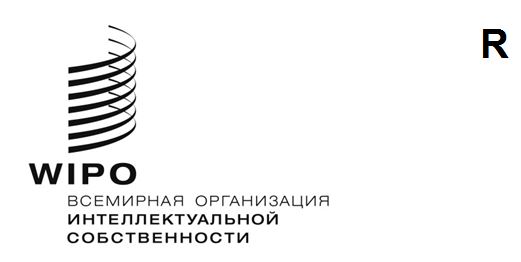 CDIP/31/2ОРИГИНАЛ: АНГЛИЙСКИЙ ДАТА: 26 сентября 2023 годаКомитет по развитию и интеллектуальной собственности (КРИС)Тридцать первая сессия 
Женева, 27 ноября – 1 декабря 2023 годаОТЧЕТ О ХОДЕ ВЫПОЛНЕНИЯ 45 РЕКОМЕНДАЦИЙ ПОВЕСТКИ ДНЯ В ОБЛАСТИ РАЗВИТИЯ Подготовлен Секретариатом 	В приложении I к настоящему документу содержится отчет о ходе выполнения 45 рекомендаций Повестки дня в области развития (ПДР) в период с июля 2022 года по июнь 2023 года. 	Новая структура отчета, принятая на двадцать девятой сессии КРИС, соответствует структуре Программы работы и бюджета ВОИС на 2022–2023 годы, которая следует образцу, установленному в Среднесрочном стратегическом плане (СССП) Организации на 2022–2026 годы. В отчете описаны некоторые основные моменты и представлен подробный обзор мероприятий/достижений ВОИС по выполнению рекомендаций ПДР, даны ссылки на соответствующие ожидаемые результаты Организации, а также ссылки на связанные проекты ПДР и другие документы. Для каждой рекомендации в отчете дана ссылка на стратегию реализации, принятую КРИС, и на стратегическое направление, определенное в СССП. 	В отчете также учтена просьба Комитета ежегодно отчитываться о ходе выполнения рекомендаций, принятых по итогам адресованного Секретариату независимого анализа (пункт 8.1 резюме Председателя девятнадцатой сессии КРИС) и включать эти сведения в Отчет о ходе выполнения 45 рекомендаций ПДР (пункт 6.2 резюме Председателя двадцать девятой сессии КРИС). В связи с этим в приложении II к настоящему документу представлен обзор мероприятий, проведенных ВОИС по итогам независимого анализа в период с октября 2022 по июнь 2023 годов.	Помимо информации, представленной в настоящем документе, перечень мероприятий и другая информация по теме содержатся в базе данных по технической помощи (IP-TAD), с которой можно ознакомиться по адресу http://www.wipo.int/tad. 	Комитету предлагается принять к сведению информацию, содержащуюся в приложениях к настоящему документу.[Приложения следуют]Отчет о ходе выполнения 45 рекомендаций Повестки дня в области развития (с июля 2022 года по июнь 2023 года)										[Приложение II следует.]ВЫПОЛНЕНИЕ РЕКОМЕНДАЦИЙ НЕЗАВИСИМОГО АНАЛИЗА[Конец приложения II и документа]Рекомендация 1*Рекомендация 1*Техническая помощь ВОИС, среди прочего, должна быть ориентирована на развитие, обусловлена потребностями и быть прозрачной с учетом приоритетов и конкретных потребностей развивающихся стран, в особенности НРС, а также различных уровней развития государств-членов, при этом деятельность должна включать сроки для завершения. В этой связи характер помощи, механизмы ее осуществления и процессы оценки программ технической помощи, должны быть конкретизированы применительно к каждой стране.Техническая помощь ВОИС, среди прочего, должна быть ориентирована на развитие, обусловлена потребностями и быть прозрачной с учетом приоритетов и конкретных потребностей развивающихся стран, в особенности НРС, а также различных уровней развития государств-членов, при этом деятельность должна включать сроки для завершения. В этой связи характер помощи, механизмы ее осуществления и процессы оценки программ технической помощи, должны быть конкретизированы применительно к каждой стране.Связанный с выполнением этой рекомендации сектор (секторы) ВОИСПатентов и технологий; Брендов и образцов; Авторского права и творческих отраслей; Регионального и национального развития; Инфраструктуры и платформ; Глобальных задач и партнерств; Экосистем ИС и инноваций.Связь с ожидаемым результатом (ожидаемыми результатами) 2.1; 2.4; 4.1; 4.2; 4.3; 4.5. Реализация Обсуждение этой рекомендации состоялось на первой сессии КРИС (CDIP/1/4), и ее реализация ведется с момента принятия ПДР ВОИС в 2007 году. Стратегия реализации данной рекомендации опирается на обсуждения, состоявшиеся в ходе второй сессии КРИС (документ CDIP/2/4), как это отражено в документе CDIP/3/5. Кроме того, в Среднесрочном стратегическом плане Организации на 2022–2026 годы и Программе работы и бюджете ВОИС на 2022–2023 годы сформулировано стратегическое направление работы ВОИС, в рамках которого, в частности, выполняется эта рекомендация. Связанные проекты ПДРВо исполнение этой рекомендации были реализованы следующие завершенные проекты ПДР: CDIP/7/6; CDIP/9/13 и CDIP/17/7; CDIP/15/7 Rev.; CDIP/19/11 Rev.; CDIP/21/12 Rev; CDIP/22/14 Rev.; CDIP/22/15 Rev.; и CDIP/24/14 Rev.Во исполнение этой рекомендации были реализованы следующие завершенные и интегрированные в основную деятельность проекты ПДР: CDIP/21/12 Rev и CDIP/22/8.Кроме того, во исполнение данной рекомендации продолжается реализация следующих проектов ПДР:- «Развитие музыкального сектора и новых экономических моделей музыки в Буркина-Фасо и некоторых странах Западноафриканского экономического и валютного союза (ЗАЭВС)» (CDIP/23/13)- «Регистрация коллективных знаков местных предприятий с учетом их роли для межсекторального экономического развития» (CDIP/24/9)- «Содействие широкому использованию интеллектуальной собственности (ИС) в творческих отраслях развивающихся стран в цифровую эпоху» (CDIP/26/5)– «Систематизация статистических данных, а также разработка и применение методики оценки воздействия использования системы интеллектуальной собственности» (CDIP/26/4)– «Расширение возможностей малых предприятий при помощи ИС: разработка стратегий обеспечения охраны географических указаний и коллективных знаков в пострегистрационный период» (CDIP/24/7)- «Снижение показателей производственного травматизма и профессиональной заболеваемости посредством инноваций и интеллектуальной собственности» (CDIP/29/11)Основные моментыВыполнение рекомендации 1 ПДР продолжает быть центральным элементом работы ВОИС по оказанию технической помощи и укреплению потенциала.С июля 2022 года по июнь 2023 года ВОИС организовала 846 мероприятий по оказанию технической помощи, 420 из которых были проведены Сектором регионального и национального развития (СРНР).Охват инициатив ВОИС и их воздействие на развитие было расширено за счет реализации проектов Группой СРНР по проектам.В рамках пакета технической помощи ВОИС в связи с COVID-19 идет реализация проектов для более чем 45 государств-членов. В рамках пакета ВОИС по оказанию поддержки странам, находящимся в процессе выхода из категории наименее развитых (НРС), реализуются программы для двух НРС с учетом их специфики. Мероприятия/достиженияВыполнение данной рекомендации остается одним из ключевых направлений работы ВОИС по оказанию технической помощи. За отчетный период было реализовано 846 мероприятий по оказанию технической помощи, направленных на широкий спектр заинтересованных сторон в развивающихся странах и НРС, 420 из которых были проведены СРНР. Эти мероприятия можно классифицировать следующим образом: повышение осведомленности и обучение для административных органов в сфере ИС; создание бизнес-решений/баз данных по ИС; нормотворческая помощь; обсуждение политических мер; выработка национальных стратегий в области ИС; обучение заинтересованных сторон в сфере ИС; дистанционное обучение/онлайн-тренинги.По мере ослабления ограничений в связи с COVID-19 организаторы мероприятий и проектов начали возвращаться к обычному ритму работы. В числе примеров можно назвать: (i) старт проекта «Географические указания ткани кенте из Ганы»; ii) пилотный проект «Ведущие аналитические центры Алжира, Кувейта и Марокко»; iii) старт конкурса в TikTok для молодежи на тему «ИС и туризм: моя страна — моя гордость» от ВОИС и Ассоциации государств Юго-Восточной Азии (АСЕАН); iv) региональное совещание по ИС, инновациям и гендерному равенству в Латинской Америке и странах Карибского бассейна; v) Пятая региональная конференция по ИС в цифровой экономике для малых и средних предприятий (МСП) «Киноиндустрия в цифровой среде в центральноевропейских, балтийских и средиземноморских странах»; и vi) окончательная версия оценки потребностей- в технической помощи и других решениях для обеспечения непрерывного функционирования и развития Украинского национального офиса интеллектуальной собственности и инноваций (UANIPIO).Группа СРНР по проектам реализовала ориентированные на воздействие проекты в конкретные сроки, что напрямую соответствовало запросам от высокоуровневых должностных лиц из государств-членов. Эти проекты дали ВОИС возможность поработать с новыми сообществами, группами населения и партнерами, а также теснее взаимодействовать с такими категориями заинтересованных сторон, как женщины, молодежь и МСП. Кроме того, эти проекты были ориентированы на стратегически важные секторы, такие как видеоигры, туризм и спорт, где ИС может принести выгоду. Данные проекты стали важным способом отработать новые методологии реализации проектов (например, за счет использования хакатонов) и масштабировать результаты за счет стратегических партнерских отношений на национальном уровне. В дополнение к обычным мероприятиям по оказанию технической помощи ВОИС предложила индивидуализированные меры поддержки государств-членов в решении проблем, вызванных пандемией, направленные на содействие восстановлению и противодействие будущим пандемиям. На сегодняшний день более 45 стран подали заявки на проекты, в настоящее время реализуемые в рамках пакета мер ВОИС в связи с пандемией COVID-19. Эти мероприятия посвящены широкому спектру тем во всех областях ИС. Кроме того, на трехсторонней платформе технической помощи в связи с COVID-19 по-прежнему принимаются запросы на мероприятия по технической помощи на пересечении сфер здравоохранения, ИС и торговли в рамках координации между ВОИС, Всемирной организацией здравоохранения (ВОЗ) и Всемирной торговой организацией (ВТО).Чтобы ИС была инструментом, доступным каждому, ВОИС по запросу государств-членов оказывала техническую помощь в связи с ИС с учетом потребностей конкретных странах в рамках пакета по оказанию поддержки странам, находящимся в процессе выхода из категории НРС. В течение отчетного периода шла реализация программ по оказанию поддержки с учетом особенностей конкретных стран для Анголы и Сан-Томе и Принсипи. Другие отчеты/документы по темеОтчеты, рассмотренные КРИС: CDIP/3/5; CDIP/6/3; CDIP/8/2; CDIP/10/2; CDIP/11/2; CDIP/12/2; CDIP/13/4; CDIP/14/2; CDIP/16/2; CDIP/17/3; CDIP/18/2; CDIP/20/2; CDIP/22/2; CDIP/23/5; CDIP/23/6; CDIP/24/2; CDIP/25/2; CDIP/26/2; CDIP/27/2; CDIP/28/2; CDIP/29/10. Помимо мероприятий, указанных в IP-TAD, дополнительная информация о достижениях, относящихся к этой рекомендации, содержится в Отчете о результатах работы ВОИС за 2022 год (документ WO/PBC/35/3 REV.).Рекомендация 2Рекомендация 2Предоставить дополнительную помощь ВОИС через донорское финансирование и создать в ВОИС траст-фонды и другие добровольные фонды конкретно в интересах НРС, продолжая при этом уделять приоритетное внимание финансированию деятельности в Африке с использованием бюджетных и внебюджетных источников, в целях содействия, среди прочего, законодательному, коммерческому, культурному и экономическому использованию интеллектуальной собственности (ИС) в этих странах.Предоставить дополнительную помощь ВОИС через донорское финансирование и создать в ВОИС траст-фонды и другие добровольные фонды конкретно в интересах НРС, продолжая при этом уделять приоритетное внимание финансированию деятельности в Африке с использованием бюджетных и внебюджетных источников, в целях содействия, среди прочего, законодательному, коммерческому, культурному и экономическому использованию интеллектуальной собственности (ИС) в этих странах.Связанный с выполнением этой рекомендации сектор (секторы) ВОИСНационального и регионального развития; Инфраструктуры и платформ; Глобальных задач и партнерстваСвязь с ожидаемым результатом (ожидаемыми результатами)4.1. Реализация Выполнение этой рекомендации ведется с 2009 г. Ее обсуждение состоялось на первой сессии КРИС (CDIP/1/4), и во ее исполнение были проведены мероприятия, согласованные на второй сессии КРИС, что отражено в документах CDIP/2/4 и CDIP/3/INF/2. Кроме того, в Среднесрочном стратегическом плане Организации на 2022–2026 годы и Программе работы и бюджете ВОИС на 2022–2023 годы сформулировано стратегическое направление работы ВОИС, в рамках которого, в частности, выполняется эта рекомендация.Связанные проекты ПДРВо исполнение этой рекомендации были реализованы следующие завершенные проекты ПДР: CDIP/3/INF/2; CDIP/9/13 и CDIP/17/7. Основные моментыНекоторые виды деятельности по оказанию технической помощи по-прежнему финансировались из нескольких целевых фондов (ЦФ).Отчет о работе ЦФ является неотъемлемой частью Отчета о результатах работы ВОИС.Мероприятия/достижения Ряд мероприятий по оказанию технической помощи получили финансирование из нескольких целевых фондов (ЦФ), находящихся в ведении различных секторов ВОИС. В число доноров вошли Китай, Франция, Япония, Мексика, Республика Корея, Испания и Уругвай. Эти мероприятия посвящены конкретным проектам или видам деятельности в определенных областях ИС. Более подробная информация о странах-бенефициарах, а также об основных результатах проектов, финансировавшихся ЦФ в 2022 году, содержится в приложении VII к Отчету о результатах работы ВОИС за 2022 год (документ WO/PBC/35/3 REV.).Другие отчеты/документы по темеОтчеты, рассмотренные на КРИС: CDIP/4/2; CDIP/6/2; CDIP/8/2; CDIP/9/3; CDIP/12/2; CDIP/14/2; CDIP/16/2; CDIP/17/3; CDIP/18/2; CDIP/20/2; CDIP/22/2; CDIP/23/5; CDIP/23/6; CDIP/24/2; CDIP/25/2; CDIP/27/2; CDIP/29/10.Помимо мероприятий, указанных в IP-TAD, дополнительная информация о достижениях, относящихся к этой рекомендации, содержится в Отчете о результатах работы ВОИС за 2022 год (документ WO/PBC/35/3 REV.).Рекомендация 3*Рекомендация 3*Увеличить людские и финансовые ресурсы на цели программ ВОИС по оказанию технической помощи в целях развития, среди прочего, культуры ИС, ориентированной на развитие, с особым акцентом на введение предмета интеллектуальной собственности на различных уровнях обучения и генерирование более широкого осознания публикой вопросов ИС.Увеличить людские и финансовые ресурсы на цели программ ВОИС по оказанию технической помощи в целях развития, среди прочего, культуры ИС, ориентированной на развитие, с особым акцентом на введение предмета интеллектуальной собственности на различных уровнях обучения и генерирование более широкого осознания публикой вопросов ИС.Связанный с выполнением этих рекомендаций сектор (секторы) ВОИСРегионального и национального развития; Авторского права и творческих отраслей; Экосистем ИС и инноваций Связь с ожидаемым результатом (ожидаемыми результатами)1.1; 4.1; 4.3. Реализация Обсуждение этой рекомендации состоялось на первой сессии КРИС (CDIP/2/4), и ее реализация ведется с момента принятия ПДР ВОИС в 2007 году. Ее выполнение ведется в соответствии с согласованной стратегией реализации, в основе которой лежат обсуждения, состоявшиеся на второй сессии КРИС (документ CDIP/2/4), что отражено в документе CDIP/3/5. Стратегия реализации предусматривает два направления работы и выглядит следующим образом: Привитие культуры ИС, ориентированной на развитие, и повышение уровня информированности общественности об ИСВОИС поощряет участие всех национальных заинтересованных сторон как часть процесса привития культуры ИС, ориентированной на развитие. Одним из неотъемлемых компонентов программ и деятельности ВОИС по-прежнему является повышение информированности всех слоев общества о важной роли, которую ИС играет в национальном развитии, и содействие основанному на информации и взвешенному обсуждению и диалогу по проблематике ИС. Разрабатываются специальные программы в интересах государственных учреждений, заинтересованных сторон и пользователей системы ИС, а также в интересах различных секторов общества, в том числе университетов и исследовательских центров, МСП, индустрии культуры, дипломатов, судебных органов, государственных служащих и гражданского общества. Введение предмета ИС на различных уровнях обученияВОИС развивает стратегические партнерские отношения с научными учреждениями в развивающихся странах, НРС и странах с переходной экономикой, чтобы предлагать совместные программы, предусматривающие получение научных степеней/дипломов. Такое партнерское взаимодействие с также охватывало подготовку учебно-методических материалов и учебных программ по ИС. Были разработаны и включены в учебные планы образовательных заведений новые курсы дистанционного обучения. В рамках программы повышения квалификации подробно освещалась тема партнерских отношений по линии Юг–Юг; это позволило уделить более пристальное внимание вопросам развития в ходе учебных мероприятий, направленных на государственных служащих. Особое внимание было уделено дальнейшему включению в программы Академии ВОИС аспектов системы ИС, ориентированных на развитие. Кроме того, в Среднесрочном стратегическом плане Организации на 2022–2026 годы и Программе работы и бюджете ВОИС на 2022–2023 годы сформулировано стратегическое направление работы ВОИС, в рамках которого, в частности, выполняется эта рекомендация.Связанные проекты ПДРЭта рекомендация выполнялась главным образом благодаря следующим завершенным и интегрированным в основную деятельность проектам ПДР: CDIP/3/INF/2 и CDIP/9/10 Rev 1; CDIP/16/7 Rev. 2. и CDIP/22/15 Rev.Основные моментыСтратегия коммуникаций ВОИС, реализуемая при помощи различных платформ и в различных форматах, по-прежнему является высокоэффективной. В журнале ВОИС, насчитывающем более 25 000 онлайн-подписчиков, было опубликовано 23 статьи, касающиеся тем ИС и социально-экономического развития в широком ключе.Для еженедельного веб-сериала IP@Work было подготовлено еще 37 коротких сюжетов о применении ИС на практике.ВОИС запустила новую веб-страницу с историями о развитии и новостями о бенефициарах ВОИС со всего света.Мероприятия по укреплению потенциала, предложенные в 2022 году и в первом полугодии 2023 года, охватывали весь спектр знаний и практики в области ИС и проводились на различных языках и в различных форматах, что позволило привлечь 104 791 участника в 2022 году и более 38 тыс. участников в первой половине 2023 года. В период 2022–2023 годов обучение прошли около 416 судей. Мероприятия/достиженияПривитие культуры ИС, ориентированной на развитие, и повышение уровня информированности общественности об ИСКоммуникационное подразделение ВОИС продолжало осуществлять мероприятия, направленные на повышение осведомленности о важности ИС для социально-экономического роста и развития, а также распространять и продвигать корпус знаний ВОИС в сфере ИС для его использования заинтересованными сторонами. Осведомленность об ИССтратегия коммуникаций ВОИС, реализуемая при помощи различных платформ и в различных форматах, по-прежнему является высокоэффективной. Для использования на платформах социальных сетей было подготовлено около 160 видеороликов. За отчетный период ВОИС радикально расширила свое присутствие в социальных сетях: у Организации сейчас более 400 000 подписчиков. С целью повышения осведомленности об ИС молодого поколения ВОИС также присутствует на платформе TikTok. В Журнале ВОИС с более 25 000 онлайн-подписчиков, 1,5 млн. уникальных пользователей и 2,3 млн. просмотров страниц было опубликовано 23 статьи, затрагивающие вопрос об ИС и развитии в широком ключе, что составило 74% от 31 статьи, опубликованной за отчетный период. Для еженедельного веб-сериала IP@Work было подготовлено еще 37 коротких сюжетов о применении ИС на практике. Кроме того, ВОИС создала новую веб-страницу, посвященную историям развития бенефициаров ВОИС со всего света, многие из которых получили поддержку в рамках проектов, одобренных как способствующие реализации ПДР.Тема кампании Всемирного дня ИС 2023 года была сформулирована как «Женщины и ИС – катализатор инноваций и творчества». Охват кампании в 2023 году только расширился: веб-страницы Международного дня ИС посетили пользователи из более чем 209 стран и территорий. Число онлайновых участников достигло рекордного уровня: в сумме на всех цифровых платформах (Google, Twitter, Meta и LinkedIn) зафиксировано почти 40 миллионов просмотров. Такие результаты стали возможны благодаря финансированию целевого фонда Japan Industrial Property Global, направленному на разработку основных аудиовизуальных материалов и их активное распространение на ключевых цифровых платформах. Только материалы, посвященные Видеоконкурсу в рамках Международного дня ИС посмотрели 17,5 млн пользователей цифровых платформ (Google, Baidu и Meta в совокупности), а число уникальных посетителей веб-страниц Международного дня ИС (в сумме на всех восьми языках) увеличилось до 362 192, что на 58,83% больше, чем в 2022 году. В 131 стране было зафиксировано около 400 мероприятий, связанных с Международным днем ИС (очных, гибридных и онлайновых). Чтобы найти новую аудиторию, в рамках кампании был проведен второй видеоконкурс, посвященный Международному дню ИС, на который было подано 183 заявки от 247 зарегистрированных участников из 73 стран. Короткий список из 10 финалистов был вынесен на общественное онлайновое голосование, в ходе которого 23 000 человек выбрали трех победителей. Материалы конкурса на цифровых платформах (Google, Baidu и Meta в совокупности) были просмотрены 17 510 703 раза. На неделе Международного дня ИС в рамках кампании было проведено шесть очных/гибридных мероприятий в штаб-квартире ВОИС в Женеве. 26 апреля 2023 года Академия ВОИС совместно с Организацией Объединенных Наций по вопросам образования, науки и культуры (ЮНЕСКО) и Республикой Корея организовала Круглый стол «Женщины в науке», в котором приняло участие 1173 человека (очно и онлайн). Еще одно мероприятие под названием «Киноиндустрия: женский взгляд» было проведено ВОИС в сотрудничестве с постоянным представительством Перу при международных организациях в Женеве. Мероприятие, включавшее показ фильма «Un Mundo para Julius / Мир для Юлия», который завоевал несколько наград, посетили 250 человек, обсудивших фильм с его режиссером г-жой Росанной Диас Коста.В рамках кампании также была организована Галерея международного дня ИС, где были представлены биографии 203 женщин-изобретателей, творческих деятелей, предпринимателей и специалистов по ИС из 65 стран, а также коллекция из 28 посланий в поддержку женщин от известных личностей, в том числе от ее превосходительства Саломе Зурабишвили, президента Грузии; ее превосходительства Маргарет Менезес, министра культуры Бразилии; Генерального директора Всемирной торговой организации (ВТО); Генерального секретаря Международного союза электросвязи (МСЭ); исполнительного директора Международного торгового центра (МТЦ); а также представителей различных ведущих деловых организаций/ассоциаций. В апреле 2023 года был обновлен веб-сайт ВОИС: был добавлен лозунг «Сделать жизнь каждого человека на планете лучше» и добавлена карусель в верхней части страницы, где еженедельно выкладываются новые видеоролики и истории об использовании ИС. С целью популяризации результатов проектов ПДР были созданы отдельные веб-страницы:i) «Права интеллектуальной собственности на мобильные приложения»; ii) «ИС и гастрономический туризм»; iii) «Коллективные знаки как инструмент развития»; iv) «Женщины в инновационной и предпринимательской деятельности»; и v) «Интеллектуальная собственность в творческих отраслях развивающихся стран».Ресурсы знанийВ издании Глобального инновационного индекса (ГИИ) за 2022 год освещаются актуальные мировые тенденции в области инноваций в условиях продолжающейся пандемии COVID-19, замедления роста производительности труда и других вызовов современности. В Индексе названы самые инновационные экономики мира и представлен рейтинг эффективности инновационной деятельности примерно в 132 странах, а также подчеркнуты их слабые и сильные стороны в этой сфере. Главной темой издания стало будущее инновационного развития.ВОИС продолжает осваивать новые методы распространения своих публикаций по всему миру, главным образом через Google Books, где сейчас доступно более 2300 наименований, а также через депозитарные библиотеки в 77 странах. В рамках своей политики открытого доступа Организация поощряет свободное предоставление и перевод публикаций и других информационных материалов ВОИС. B) Введение предмета интеллектуальной собственности на различных уровнях обученияПосле принятия ПДР Академия ВОИС действует в рамках своего мандата: укрепляет глобальный потенциал человечества в области ИС посредством образования, практического обучения и развития навыков на различных академических уровнях, уделяя особое внимание формированию культуры ИС, ориентированной на развитие, в развивающихся странах, НРС и странах с переходной экономикой. В соответствии со взятым ВОИС новым обязательством обеспечить, чтобы люди во всех уголках планеты пользовались благами ИС, Академия ВОИС адаптировала свою деятельность по укреплению потенциала, чтобы удовлетворить потребности и запросы государств-членов по расширению спектра, охвата и доступности ее курсов, тем самым создавая условия для формирования культуры ИС, ориентированной на развитие. Мероприятия по укреплению потенциала охватывали весь спектр знаний и практики в области ИС и проводились на различных языках и в различных форматах, что позволило привлечь 104 791 участника в 2022 году и более 38 000 в первом полугодии 2023 года. Цифровые технологии позволили охватить более широкую аудиторию посредством электронного и гибридного обучения, проводимого опытными профессионалами и экспертами для начинающих предпринимателей и студентов. Женщины-изобретатели и ученые также продемонстрировали готовность адаптироваться к новым трудностям, связанным с цифровой средой.В рамках программы повышения квалификации (ППК) проводилось обучение на рабочих местах, причем особое внимание уделялось проектам, разработанным участвующими в ней государственными служащими в различных областях ИС. Основными особенностями нового формата ППК являются: (i) включение в учебную программу заданий и проектов в качестве ее неотъемлемой части; (ii) введение «сертификата карьерного роста», подтверждающего приобретение передовых знаний и навыков в области ИС; и (iii) включение в учебную программу курсов продвинутого дистанционного обучения. Каждый курс ППК состоит из трех этапов: четырехнедельный курс продвинутого дистанционного обучения; двухнедельное продвинутое обучение в гибридном формате, которое проводится с 2022 года; и десятинедельное исследование по проектам или заданиям под руководством консультантов (наставников). В 2023 году 3-й этап был сокращен до четырех недель, посвященных проведению исследования и сдаче планов реализации проекта или выполнения задания. С июля 2022 года по июнь 2023 года 155 участников прошли все три этапа программы ППК и сдали свои проекты или задания, которые в настоящее время реализуются участниками на институциональном уровне. В рамках программы повышения квалификации, уникальной по своим глобальным масштабам специализированного обучения государственных служащих в области ИС, основное внимание по-прежнему уделялось сотрудничеству Юг-Юг и трехстороннему сотрудничеству. Многие развивающиеся страны в настоящее время стали важнейшими партнерами по проведению специализированных обучающих курсов на благо других развивающихся стран.Программа дистанционного обучения (ДО) Академии ВОИС предлагает курсы по ИС в гибридном формате на онлайн-платформе Центра электронного обучения ВОИС для учащихся всех уровней подготовки. В 2022 году 383 курса, проведенных Академией на всех языках Организации Объединенных Наций (ООН), а также на португальском языке, прослушали 103 977 человек, а в первом полугодии 2023 года – 39 151 человек.Чтобы удовлетворить запросы государств-членов, в программу ДО вошли новые курсы, предназначенные для высоко специализированных пользователей системы ИС из частного сектора: i) сертификационная программа по подготовке патентной документации для патентных поверенных продолжительностью 9 месяцев; ii) специализированный курс для пользователей Гаагской системы (DL-304); iii) специализированное обучение для организаций коллективного управления (ОКУ) по платформе управления правами WIPO Connect (DL550); и iv) повышение квалификации в рамках программы профессиональной сертификации для сотрудников глобальной сети центров поддержки технологии и инноваций (ЦПТИ) ВОИС. Среди новых инициатив, направленных на вовлечение женщин и молодежи, можно отметить очный лидерский курс «ИС и инновации», участие в котором приняли 20 удостоенных премий женщин-ученых из 16 стран, и летние лагеря по ИС для молодежи в Иордании.Партнерами программы ДО стали: i) Конференция Организации Объединенных Наций по торговле и развитию (ЮНКТАД), которая провела серию мастер-классов по ИС для женщин-предпринимателей на тему «Электронная торговля для женщин»; ii) инициатива ООН «ЦУР: Обучение», в рамках которой на объединенной учебной платформе ООН будут выложены курсы дистанционного обучения; и iii) курс ЮНЕСКО по лидерству для женщин-ученых. На основе существующих и новых соглашений с национальными ведомствами ИС для национальных участников из 34 государств-членов были проведены индивидуализированные курсы ДО начального и продвинутого уровня. В период 2022–2023 годов в сотрудничестве с национальными судебными институтами в рамках программы ДО также было проведено индивидуализированное и специализированное обучение по ИС в юриспруденции для 416 судей и специализированный курс по управлению проектами ПДР (DL-620). В 2023 году в рамках программы ДО была завершена разработка специализированной программы по обучению в сфере ИС для дипломатов и должностных лиц из торговых организаций, которое пройдет в 3-м квартале 2023 года в сотрудничестве с национальными дипломатическими академиями. Другие отчеты/документы по темеОтчеты, рассмотренные КРИС: CDIP/3/5; CDIP/6/2; CDIP/6/3; CDIP/8/2; CDIP/9/6; CDIP/10/2; CDIP/12/2; CDIP/14/2; CDIP/16/2; CDIP/18/2; CDIP/20/2; CDIP/22/2; CDIP/24/2; CDIP/25/2; CDIP/27/2; CDIP/28/2; CDIP/29/10. Помимо мероприятий, указанных в IP-TAD, дополнительная информация о достижениях, относящихся к этой рекомендации, содержится в Отчете о результатах работы ВОИС за 2022 год (документ WO/PBC/35/3 REV.).Информация о программах, которые предлагаются Академией ВОИС, приведена в каталоге «Портфель программ профессионального образования, обучения и повышения квалификации Академии ВОИС на 2023 год». Рекомендация 4*Рекомендация 4*Уделять особое внимание потребностям малых и средних предприятий (МСП) и учреждений, занимающихся научными исследованиями, а также индустрии культуры и оказывать государствам-членам по их просьбе помощь в разработке надлежащей стратегии в области интеллектуальной собственности.Уделять особое внимание потребностям малых и средних предприятий (МСП) и учреждений, занимающихся научными исследованиями, а также индустрии культуры и оказывать государствам-членам по их просьбе помощь в разработке надлежащей стратегии в области интеллектуальной собственности.Связанный с выполнением этих рекомендаций сектор (секторы) ВОИСАвторского права и творческих отраслей; Регионального и национального развития; Экосистем ИС и инноваций Связь с ожидаемым результатом (ожидаемыми результатами)2.1; 4.1; 4.2; 4.4.Реализация Обсуждение этой рекомендации состоялось на первой сессии КРИС (CDIP/2/4), и ее реализация ведется с момента принятия ПДР ВОИС в 2007 году. Она выполнялась, опираясь на согласованную стратегию реализации, в основе которой лежат обсуждения, состоявшиеся на второй и пятой сессиях КРИС (документы CDIP/2/4 и CDIP/5/5), что отражено в документе CDIP/3/5. В частности: Стратегия в отношении МСПСодействовать использованию системы интеллектуальной собственности в конкурентных стратегиях МСП и стартапов. Укреплять потенциал учреждений, оказывающих поддержку МСП, чтобы они могли предоставлять МСП и стартапам услуги, связанные с ИС. Разрабатывать удобный для бизнеса контент в сфере ИС, который сможет служить руководством для МСП, выступающих в роли посредников, в их взаимодействии с МСП. Оказывать поддержку изобретателям в выводе на рынок продуктов, основанных на их патентах, и переходе от изобретательства к предпринимательству. С помощью проведения кабинетных и полевых исследований доступа МСП и стартапов к системе ИС и ее использования, а также причин, если таковые имеются, по которым эта система ими не используется, вносить вклад в разработку политики, основанной на фактических данных, и в оказание государственных услуг, отвечающих потребностям МСП и стартапов. Стратегия в отношении творческих отраслейВОИС начала проводить обучающие программы для экспертов по сбору и анализу данных в творческих отраслях. Важнейшей особенностью этих мероприятий был региональный подход. Они прошли при участии государств-членов из Африканской региональной организации интеллектуальной собственности (АРОИС) и Ассоциации государств Юго-Восточной Азии (АСЕАН). Мероприятия национального уровня проходили в Африке, Центральной Азии и Латинской Америке. Был разработан практический инструментарий для отдельных творческих секторов в целях удовлетворения их конкретных нужд; этот инструментарий был использован при проведении семинаров в ряде стран.Были налажены и укреплены партнерские отношения с заинтересованными правительствами и международными организациями.Стратегия в отношении университетов и научно-исследовательских учрежденийВ связи с увеличением числа просьб со стороны государств-членов ВОИС существенно активизировала свою деятельность по оказанию поддержки университетам и исследовательским учреждениям. Эта поддержка охватывала три основных направления деятельности. Предоставление университетам и исследовательским учреждениям поддержки в разработке институциональной политики в области ИС в целях содействия управлению активами ИС в соответствии с их задачами и полномочиями. Создание сетей исследовательских учреждений на основе центров ИС как инструмента формирования государствами-членами экономически эффективной инфраструктуры инновационной деятельности. Разработка практических и специализированных учебных программ для университетов и исследовательских учреждений по вопросам институциональной политики в области ИС, лицензирования технологий, стоимостной оценки патентов, подготовки патентной документации, управления технологиями и маркетинга. Стратегия оказания поддержки в разработке национальных стратегий в области ИС Поддержка усилий по включению стратегий ИС в национальные планы инновационного и экономического развития. В частности, был разработан практический инструментарий, отражающий важность национальных приоритетов в разработке и осуществлении стратегий в области ИС в конкретных странах. При разработке национальных стратегий в области ИС учитываются потребности всех профильных заинтересованных сторон в сфере ИС и инноваций, включая МСП, поддерживающих стартапы посредников, научно-исследовательские институты, индустрию культуры и др.Во исполнение этой рекомендации также реализуются тематические проекты ПДР. Кроме того, в Среднесрочном стратегическом плане Организации на 2022–2026 годы и Программе работы и бюджете ВОИС на 2022–2023 годы сформулировано стратегическое направление работы ВОИС, в рамках которого, в частности, выполняется эта рекомендация.Связанные проекты ПДРВо исполнение этой рекомендации были реализованы следующие завершенные проекты ПДР: CDIP/9/13; CDIP/17/7; и CDIP/22/15 Rev.Выполнение этой рекомендации продолжается путем интеграции в основную деятельность следующих завершенных проектов ПДР: CDIP/5/5; CDIP/12/6; и CDIP/22/8.Кроме того, во исполнение данной рекомендации продолжается реализация следующих проектов ПДР:- «Развитие музыкального сектора и новых экономических моделей музыки в Буркина-Фасо и некоторых странах Западноафриканского экономического и валютного союза (ЗАЭВС)» (CDIP/23/13)- «Регистрация коллективных знаков местных предприятий с учетом их роли для межсекторального экономического развития» (CDIP/24/9)- «Содействие широкому использованию интеллектуальной собственности (ИС) в творческих отраслях развивающихся стран в цифровую эпоху» (CDIP/26/5)– «Систематизация статистических данных, а также разработка и применение методики оценки воздействия использования системы интеллектуальной собственности» (CDIP/26/4)– «Расширение возможностей малых предприятий при помощи ИС: разработка стратегий обеспечения охраны географических указаний и коллективных знаков в пострегистрационный период» (CDIP/27/7)- «Расширение использования ИС для мобильных приложений в секторе разработки программного обеспечения — Этап II» (CDIP/29/8/Rev.)Основные моментыУкрепление поддержки государств-членов в рамках ВОИС за счет актуализированного подхода с акцентом на более активном оказании содержательной экспертной помощи государствам-членам в разработке национальных стратегий в области ИС.Устав инициированного ВОИС Объединения издателей подписали более 170 сторон.Более чем в 22 государствах-членах продолжается реализация проектов в сфере МСП.Консультационные центры по управлению ИС в рамках программы для МСП оказали поддержку 30 инновационным компаниям из развивающихся стран.В ходе 64-й Генеральной ассамблеи ВОИС были объявлены победители конкурса для МСП в рамках Программы глобальных премий ВОИС. Мероприятия/достиженияСтратегия в отношении МСПВ отчетный период ВОИС реализовала проекты, помогающие МСП более эффективно использовать систему ИС. Среди примеров можно отметить: i) этап II коучинга и наставничества по проекту «Молодые предприниматели» для 15 пилотных стартапов из 9 африканских стран; ii) проект «Создание службы поддержки в области ИС для технологически ориентированных МСП и стартапов в Ираке, Марокко и Саудовской Аравии»; iii) проект по поддержке МСП из стран АСЕАН в партнерстве с Международным торговым центром (МТЦ); iv) региональный проект по укреплению потенциала более 20 учреждений-посредников из 7 стран Центральной Америки и Доминиканской республики; и v) поддержка предприятий агропродовольственного сектора из стран АСЕАН, государств Центральной Европы и Балтии (ГЦЕБ) и средиземноморских стран.Кроме того, в 10 государствах-членах было реализованы, а в четырех государствах-членах – начаты проекты с целью: i) понять трудности использования системы ИС, с которыми сталкиваются МСП и стартапы; и ii) определить учреждения, которые будут оказывать поддержку малому бизнесу, и совместно с ними интегрировать связанные с ИС услуги в перечень оказываемых ими услуг. Составлен список потенциально эффективных посреднических учреждений из всех регионов, чтобы начать создание сети локальных партнеров, которые будут взаимодействовать с МСП. Аналогичная работа проводится с ведомствами ИС в пяти государствах-членах с целью создания на их базе служб поддержки бизнеса. В 11 государствах-членах были проведены консультации по ИС для 30 инновационных компаний из самых разных отраслей, таких как сельское хозяйство, зеленые технологии, онлайн-торговля, работа по франшизе и образование.На конкурсе для МСП в рамках Глобальных премий ВОИС 2023 года были отмечены выдающиеся предприятия и люди, рационально использующие ИС для коммерциализации своих товаров и услуг. Победители конкурса были объявлены на 64-й Генеральной Ассамблее ВОИС.После того, как онлайновый инструмент диагностики ИС ВОИС был представлен на глобальном уровне, несколько стран проявили интерес к его переводу на свои языки. Было создано 6 версий на национальных языках. Этот инструмент также был адаптирован к законам, применяющимся в государствах – членах Африканской организации интеллектуальной собственности(АОИС).Стратегия в отношении творческих отраслейПродолжает развиваться государственно-частное партнерство «Объединение издателей», работа которого направлена на укрепление сотрудничества между издателями из развивающихся и развитых стран. Устав «Объединения издателей» подписали более 170 сторон, представляющих широкий круг деятелей из издательского бизнеса. После успешного осуществления программы наставничества для англоязычных издателей Африки ВОИС совместно с Африканской сетью издателей (APNET) провела второй цикл этих мероприятий для франкоязычных издателей Африки. В рамках этой программы издатели из 9 стран собрались, чтобы обменяться опытом и поучиться друг у друга, а наставники помогли каждому подопечному составить индивидуальный план развития и совершенствования его издательского бизнеса. В 2023 году прошли два онлайновых семинара, посвященных таким темам, как договоры, лицензирование и распространение книг.Работа с цифровой средой творческих отраслей выполнялась в рамках проекта ПДР «Содействие широкому использованию интеллектуальной собственности (ИС) в творческих отраслях развивающихся стран в цифровую эпоху». Была создана специализированная веб-страница, на которой собраны все ресурсы, разработанные в ходе данного проекта. В Чили, Индонезии и Уругвае были организованы семинары и вебинары по ИС в некоторых творческих отраслях.Стратегия в отношении университетов и научно-исследовательских учрежденийВОИС оказала поддержку разработке национальных моделей институциональных политических мер в сфере ИС для университетов и научно-исследовательских учреждений в Алжире, Иордании и Панаме. По итогам этой инициативы были составлены проекты национальных моделей институциональной политики и руководств в области ИС. ВОИС также проводила коучинг по проектам и оказывала техническую помощь отдельным университетам и учреждениям в разработке эффективной институциональной политики в области ИС, адаптированной к конкретному местному контексту, потребностям и миссии. В рамках национальных проектах с акцентом на политике в области ИС во Вьетнаме и на Шри-Ланке проводился индивидуальный коучинг от экспертов для восьми учреждений, в результате чего было утверждено два документа по институциональной политике в области ИС и составлено шесть проектов таких документов.Кроме того, был создан Комплект методических материалов ВОИС по вопросам ИС, который служит отправной точкой для вузов, помогая им решать ключевые вопросы, такие как право собственности на ИС и права на использование ИС, раскрытие информации о ней, управление ИС, коммерциализация ИС, стимулирование исследователей, регистрация и учет ИС, а также урегулирование конфликтов интересов. В данный комплект входит Контрольный перечень для разработчиков политики в области ИС, Типовые положения политики в области ИС для академических и научно-исследовательских учреждений, а также Рекомендации в отношении адаптации типовых положений политики в области ИС. В 2022 году в дополнение к этому комплекту был разработан проект Типовых положений политики в области использования произведений, защищенных авторским правом, в университетах и государственных научно-исследовательских учреждениях. Типовые положения планируется представить общественности в 2023 году.Стратегия оказания поддержки в разработке национальных стратегий в области ИС Продолжается поддержка разработки национальных стратегий в области ИС как ключевого стратегического инструмента улучшения функционирования национальных систем ИС с целью положительного воздействия на экономические и социальные показатели. В 2023 году ВОИС действовала согласно обновленному подходу, управлением которым занимается Сектор экосистем ИС и инноваций. Основными целями обновленного подхода являются следующие: i) дальнейшая гармонизация национальных стратегий в области ИС с целями экономического развития государств-членов и экосистем инноваций и творчества; ii) обеспечение разработки высококачественных стратегий, соответствующих положению, приоритетам и потребностям каждой страны по итогам стратегических и сущностных консультаций ВОИС для государств-членов; и iii) углубление знаний о ценности и воздействии национальных стратегий в области ИС среди государств-членов и директивных органов, в том числе за счет анализа тенденций, лучшей практики и действенности. Другие отчеты/документы по темеОтчеты, рассмотренные КРИС: CDIP/3/5; CDIP/6/2; CDIP/6/3; CDIP/8/2; CDIP/10/2; CDIP/10/7; CDIP/12/2; CDIP/13/3; CDIP/14/2; CDIP/16/2; CDIP/17/3; CDIP/18/2; CDIP/19/4; CDIP/20/2; CDIP/22/2; CDIP/23/5; CDIP/23/6; CDIP/24/2; CDIP/25/2; CDIP/26/2; CDIP/27/2; CDIP/28/2; CDIP/29/10.Помимо мероприятий, указанных в IP-TAD, дополнительная информация о достижениях, относящихся к этой рекомендации, содержится в Отчете о результатах работы ВОИС за 2022 год (документ WO/PBC/35/3 REV.).Рекомендация 5Рекомендация 5ВОИС должна размещать общую информацию о всех видах деятельности по оказанию технической помощи на своем веб-сайте и по просьбе государств-членов предоставлять подробные сведения в отношении конкретных видов деятельности с согласия государства-члена (государств-членов) и других соответствующих получателей такой помощи, в интересах которых осуществлялась соответствующая деятельность.ВОИС должна размещать общую информацию о всех видах деятельности по оказанию технической помощи на своем веб-сайте и по просьбе государств-членов предоставлять подробные сведения в отношении конкретных видов деятельности с согласия государства-члена (государств-членов) и других соответствующих получателей такой помощи, в интересах которых осуществлялась соответствующая деятельность.Связанный с выполнением этих рекомендаций сектор (секторы) ВОИСРегионального и национального развития; Инфраструктуры и платформ; Глобальных задач и партнерств; Администрации, финансов и управленияСвязь с ожидаемым результатом (ожидаемыми результатами)3.1; 4.1.Реализация Выполнение этой рекомендации ведется с 2009 г. Ее обсуждение состоялось на первой сессии КРИС (CDIP/1/4), и во ее исполнение были проведены мероприятия, согласованные на второй сессии КРИС, что отражено в документах CDIP/2/4 и CDIP/3/INF/2. Презентация по Базе данных о технической помощи в области интеллектуальной собственности (IP-TAD) была представлена на двадцать первой сессии КРИС.Кроме того, в Среднесрочном стратегическом плане Организации на 2022–2026 годы и Программе работы и бюджете ВОИС на 2022–2023 годы сформулировано стратегическое направление работы ВОИС, в рамках которого, в частности, выполняется эта рекомендация.Связанные проекты ПДРВыполнению этой рекомендации способствует проект «База данных о технической помощи в области интеллектуальной собственности (IP-TAD)» (CDIP/3/INF/2, приложение II). Кроме того, во исполнение данной рекомендации осуществлялся следующий завершенный и интегрированный в основную деятельность проект ПДР: CDIP/24/14 Rev.Основные моментыБаза данных IP-TAD предоставляла информацию о деятельности ВОИС по оказанию технической помощи.На трехсторонней платформе технической помощи в связи с COVID-19 представлен обзор деятельности ВОИС, ВОЗ и ВТО по оказанию трехсторонней технической помощи.Онлайновый Каталог проектов и мероприятий в рамках ПДР с возможностью поиска представляет собой интегрированное хранилище постоянно обновляемых данных, содержащее всю документацию, связанную с проектами ПДР.В период с июля 2022 года по июнь 2023 года ВОИС организовала 846 мероприятий по оказанию технической помощи.Мероприятия/достижения База IP-TAD предоставляла информацию об организуемых ВОИС мероприятиях по оказанию технической помощи, в которых один или более бенефициаров представляли развивающуюся страну, НРС или страну с переходной экономикой. Поиск мероприятий в области технической помощи можно осуществить по названию, стране-бенефициару, типу деятельности, предметной области ИС, году, стране и сектору ВОИС. После начала пандемии COVID-19 база данных IP-TAD была адаптирована с целью учета мероприятий по оказанию технической помощи, которые проводились в разных форматах – очном, гибридном и онлайновом. За отчетный период все секторы ВОИС организовали 846 мероприятий по оказанию технической помощи с участием представителей развивающихся стран, НРС, стран с переходной экономикой и развитых стран.Помимо базы IP-TAD, обзор трехсторонней деятельности по оказанию технической помощи силами ВОИС, ВТО и ВОЗ представлен на Трехсторонней платформе технической помощи в связи с COVID-19. Данная платформа позволяет государствам-членам пользоваться опытом и знаниями этих трех организаций в области ИС, здравоохранения и торговли. Более подробная информация о платформе и трехстороннем сотрудничестве содержится в материалах по рекомендации 40. Онлайновый Каталог проектов и мероприятий в рамках ПДР с возможностью поиска, разработанный в рамках проекта ПДР «Инструменты для разработки успешных предложений по проектам ПДР», содержит структурированные и подробные сведения обо всех проектах ПДР, одобренных на сегодняшний день. Пользователи могут устанавливать фильтры для поиска по различным критериям, таким как права ИС, темы ИС, статус проекта и ключевые слова. Каталог доступен на шести официальных языках ООН.Другие отчеты/документы по темеОтчеты, рассмотренные КРИС: CDIP/4/2; CDIP/6/2; CDIP/8/2; CDIP/9/4; CDIP/22/2; CDIP/24/2; CDIP/25/2; CDIP/26/2; CDIP/27/2; CDIP/28/2; CDIP/29/10.Помимо мероприятий, указанных в IP-TAD, дополнительная информация о достижениях, относящихся к этой рекомендации, содержится в Отчете о результатах работы ВОИС за 2022 год (документ WO/PBC/35/3 REV.).Рекомендация 6*Рекомендация 6*Персонал и консультанты ВОИС, работающие в области оказания технической помощи, должны оставаться нейтральными и подотчетными, уделяя особое внимание существующему Этическому кодексу и стараясь избегать потенциального конфликта интересов. ВОИС подготовит и опубликует для широкого ознакомления государств-членов список консультантов в области оказания технической помощи, имеющихся в распоряжении ВОИС.Персонал и консультанты ВОИС, работающие в области оказания технической помощи, должны оставаться нейтральными и подотчетными, уделяя особое внимание существующему Этическому кодексу и стараясь избегать потенциального конфликта интересов. ВОИС подготовит и опубликует для широкого ознакомления государств-членов список консультантов в области оказания технической помощи, имеющихся в распоряжении ВОИС.Связанные с выполнением этой рекомендации секторы ВОИСРегионального и национального развития; Инфраструктуры и платформ; Администрации, финансов и управленияСвязь с ожидаемым результатом (ожидаемыми результатами)4.1; 5.1. Реализация Обсуждение этой рекомендации состоялось на первой сессии КРИС (CDIP/2/4), и ее реализация ведется с момента принятия ПДР ВОИС в 2007 году. Рекомендация выполняется в соответствии с согласованной стратегией реализации, в основе которой лежат обсуждения, состоявшиеся на второй сессии КРИС (документ CDIP/2/4), что отражено в документе CDIP/3/5. Кроме того, стратегия реализации в отношении части данной рекомендации («Реестра консультантов» (РК)) содержится в документе CDIP/3/2. Выполнение этой рекомендации заключалось в следующем:Включение норм поведения международных гражданских служащих ООН в трудовые договоры со всеми сотрудниками и консультантами ВОИС;Повышение информированности о важности системы обеспечения соблюдения этических норм и добросовестности и углубление понимания этого вопроса;Создание в ВОИС потенциала для проведения расследований, касающихся злоупотреблений в Организации; иСоставление и распространение реестра консультантов ВОИС для целей оказания технической помощи.Кроме того, в Среднесрочном стратегическом плане Организации на 2022–2026 годы и Программе работы и бюджете ВОИС на 2022–2023 годы сформулировано стратегическое направление работы ВОИС, в рамках которого, в частности, выполняется эта рекомендация.Связанные проекты ПДРНеприменимоОсновные моментыВОИС продолжала работать над повышением уровня осведомленности об этических вопросах в Организации. Были разработаны новая политика раскрытия финансовой информации и декларирования интересов и новое внутреннее программное обеспечение для сотрудников по отчетности в области финансовых интересов.Велась работа по таким вызывающим беспокойство вопросам, как конфликт интересов и поощрение культуры сообщения о проблемах. Внешняя независимая онлайновая служба сбора информации о нарушениях позволяет любому сотруднику ВОИС или стороннему информатору сообщать о подозрениях или выдвигать обвинения относительно нарушений, затрагивающих деятельность Организации или ее сотрудников. В течение отчетного периода продолжалась деятельность по проведению расследований: было рассмотрено 35 жалоб, выявлено четыре случая подтвержденных нарушений и составлено два отчета о результатах расследования для руководства. По состоянию на июль 2023 года реестр консультантов IP-ROC содержал информацию о 2270 экспертах.Мероприятия/достижения ВОИС продолжала соблюдать нормы поведения международных гражданских служащих, а также политику в отношении раскрытия финансовой информации и заявления о заинтересованности.ВОИС по-прежнему выполняет обязательство по усилению отчетности и привитию чувства общей ответственности за этичное поведение у всех сотрудников. Велась работа по таким вызывающим беспокойство вопросам, как конфликт интересов и поощрение культуры сообщения о проблемах. Бюро по вопросам этики провело ряд мероприятий, направленных на выполнение своей миссии, в том числе давало конфиденциальные консультации и рекомендации, занималось повышением осведомленности, проводило обучение, задавало стандарты, отстаивало политические меры и работало над повышением прозрачности и отчетности в рамках программы раскрытия финансовой информации и декларирования интересов. Среди основных достижений Бюро можно назвать следующие: i) предоставление в три раза большего числа консультаций (рост на 300%); ii) проведение пересмотренного обязательного тренинга по этике и добросовестности и достижение 97%-ного уровня выполнения требований всеми сотрудниками ВОИС; iii) вовлечение 891 сотрудника в мероприятия по повышению осведомленности и обучению; и iv) публикация новой политики раскрытия финансовой информации и декларирования интересов и создание нового внутреннего программного обеспечения для сотрудников по отчетности в сфере финансовых интересов. Сотрудники и сторонние информанты имели возможность сообщать о подозрениях или выдвигать обвинения относительно нарушений, затрагивающих деятельности ВОИС или ее сотрудников, с помощью внешней независимой онлайновой службы сбора информации о нарушениях. В течение отчетного периода продолжалась деятельность по проведению расследований: было рассмотрено 35 жалоб, подтверждено четыре случая неправомерных действий и подготовлено два отчета о последствиях для руководства с рекомендациями по дальнейшему совершенствованию внутреннего контроля. Отдел внутреннего надзора ВОИС (ОВН) участвовал в совещаниях и мероприятиях группы представителей служб расследования Организации Объединенных Наций (ПСР ООН) и Конференции международных следователей (КМС) и обменивался с ними информацией по общим вопросам и передовым опытом в области расследований.Реестр IP-ROC содержит информацию о консультантах, привлекаемых для осуществления конкретных мероприятий по оказанию технической помощи в области ИС в развивающихся странах, НРС и странах с переходной экономикой. Поиск консультантов можно осуществлять по таким критериям, как имя, гражданство, пол, предметная область ИС, язык и год назначения. По состоянию на июль 2023 года реестр консультантов IP-ROC содержал информацию о 2270 экспертах.Другие отчеты/документы по темеОтчеты, рассмотренные КРИС: CDIP/3/5; CDIP/6/3; CDIP/8/2; CDIP/10/2; CDIP/12/2; CDIP/14/2; CDIP/16/2; CDIP/18/2; CDIP/20/2; CDIP/20/6; CDIP/22/2; CDIP/24/2; CDIP/25/2, CDIP/27/2; CDIP/28/2; CDIP/29/10. Помимо мероприятий, указанных в IP-TAD, дополнительная информация о достижениях, относящихся к этой рекомендации, содержится в Отчете о результатах работы ВОИС за 2022 год (документ WO/PBC/35/3 REV.).Рекомендация 7*Рекомендация 7*Разрабатывать меры, которые смогут помочь странам решать вопросы в связи с антиконкурентной практикой в области ИС путем предоставления технического сотрудничества развивающимся странам, и в особенности НРС, по их просьбе в целях обеспечения лучшего понимания взаимосвязи между правами интеллектуальной собственности и конкурентной политикой.Разрабатывать меры, которые смогут помочь странам решать вопросы в связи с антиконкурентной практикой в области ИС путем предоставления технического сотрудничества развивающимся странам, и в особенности НРС, по их просьбе в целях обеспечения лучшего понимания взаимосвязи между правами интеллектуальной собственности и конкурентной политикой.Связанный с выполнением этих рекомендаций сектор (секторы) ВОИСРегионального и национального развития; Глобальных задач и партнерствСвязь с ожидаемым результатом (ожидаемыми результатами)2.1 Реализация Обсуждение этой рекомендации состоялось на первой сессии КРИС (CDIP/2/4), и ее реализация ведется с момента принятия ПДР ВОИС в 2007 году. Она выполнялась, опираясь на согласованную стратегию реализации, в основе которой лежат обсуждения, состоявшиеся на второй и четвертой сессиях КРИС (документы CDIP/2/4 и CDIP/4/4), что отражено в документе CDIP/3/5. Стратегия реализации заключалась в следующем: «ВОИС, в ответ на соответствующие просьбы, предоставляет помощь и консультационные услуги в области законодательства в целях предупреждения и/или решения проблем, связанных с антиконкурентной практикой в области ИС. Это охватывает рассмотрение вопросов установления надлежащей сферы действия исключительных прав ИС, в том числе соответствующих исключений и ограничений в отношении этих прав, а также использования таких правовых механизмов, как принудительные лицензии и другие меры, допускаемые международными нормами. По запросу консультационные услуги предоставляются также по вопросам, касающимся положений об ограничении предпринимательской деятельности и других условий контрактов о лицензировании ИС, которые могут иметь негативные последствия для конкуренции». Кроме того, в Среднесрочном стратегическом плане Организации на 2022–2026 годы и Программе работы и бюджете ВОИС на 2022–2023 годы сформулировано стратегическое направление работы ВОИС, в рамках которого, в частности, выполняется эта рекомендация.Связанные проекты ПДРЭта рекомендация выполнялась главным образом благодаря завершенному и интегрированному в основную деятельность проекту «ИС и политика в области конкуренции» (CDIP/4/4 Rev).Основные моментыВОИС продолжила работу по расширению своего участия и активного присутствия на основных международных площадках, занимающихся политикой в области конкуренции.Мероприятия/достиженияПрограмма работы ВОИС по вопросу взаимосвязи ИС и политики в области конкуренции направлена на повышение компетентности ВОИС и превращение ее в ведущую организацию по этому вопросу, в частности, посредством: (i) организации мероприятий с участием ведомств, занимающихся ИС и вопросами конкуренции, также в сотрудничестве с другими МПО; (ii) активного участия в основных международных форумах по конкурентной политике; и (iii) проведения аналитических исследований по некоторым из актуальных областей политики, касающихся взаимодействия ИС и конкуренции.В этой связи ВОИС продолжала расширять и активизировать свое участие в основных международных форумах по конкурентной политике, а также сотрудничество с другими международными организациями, которые работают над вопросами, связанными с ИС и конкуренцией. ВОИС приняла участие в семинаре по односторонним антиконкурентным действиям Международной сети по вопросам конкуренции. ВОИС также проводила аналитическую работу и исследования по некоторым актуальным областям политики, касающимся взаимодействия ИС и конкуренции, и оказывала техническую помощь государствам-членам, ищущим пути разработки и реализации национальной политики в области ИС, обеспечивающей возникновение конкурентных рынков и способствующей их развитию.  Совместно с Организацией экономического сотрудничества и развития (ОЭСР) ВОИС организовала семинар «ИС и конкуренция для стран с переходной экономикой» и приняла участие в нескольких инициативах в сотрудничестве с ВТО, в том числе в коллоквиуме ВОИС-ВТО для преподавателей ИС из развивающихся стран и стран с формирующейся рыночной экономикой.Другие отчеты/документы по темеОтчеты, рассмотренные КРИС: CDIP/3/5; CDIP/4/2; CDIP/6/2; CDIP/6/3; CDIP/8/2; CDIP/9/8; CDIP/10/2; CDIP/12/2; CDIP/14/2; CDIP/16/2; CDIP/18/2; CDIP/20/2; CDIP/22/2; CDIP/24/2; CDIP/25/2; CDIP/27/2; CDIP/29/10.Помимо мероприятий, указанных в IP-TAD, дополнительная информация о достижениях, относящихся к этой рекомендации, содержится в Отчете о результатах работы ВОИС за 2022 год (документ WO/PBC/35/3 REV.).Рекомендация 8Рекомендация 8Обратиться к ВОИС с просьбой разработать соглашения с исследовательскими учреждениями и частными предприятиями с целью облегчения национальным ведомствам развивающихся стран, в особенности НРС, а также их региональным и субрегиональным организациям в области ИС доступа к специализированным базам данных для целей патентного поиска.Обратиться к ВОИС с просьбой разработать соглашения с исследовательскими учреждениями и частными предприятиями с целью облегчения национальным ведомствам развивающихся стран, в особенности НРС, а также их региональным и субрегиональным организациям в области ИС доступа к специализированным базам данных для целей патентного поиска.Связанный с выполнением этих рекомендаций сектор (секторы) ВОИСРегионального и национального развития; Инфраструктуры и платформ; Экосистем ИС и инновацийСвязь с ожидаемым результатом (ожидаемыми результатами)3.3; 4.3; 4.4. Реализация Выполнение этой рекомендации ведется с начала 2009 г. Ее обсуждение состоялось на первой сессии КРИС, и во ее исполнение были проведены мероприятия, согласованные на второй сессии КРИС (документ CDIP/2/4), что отражено в документах CDIP/3/INF/2 и CDIP/9/9. Кроме того, в Среднесрочном стратегическом плане Организации на 2022–2026 годы и Программе работы и бюджете ВОИС на 2022–2023 годы сформулировано стратегическое направление работы ВОИС, в рамках которого, в частности, выполняется эта рекомендация.Связанные проекты ПДРЭта рекомендация выполнялась главным образом благодаря завершенному и интегрированному в основную деятельность проекту «Доступ к специализированным базам данных и их поддержка», этапы I и II (CDIP/3/INF/2 и CDIP/9/9). Основные моменты В рамках 90 национальных сетей создано более 1400 Центров поддержки технологии и инноваций (ЦПТИ).По данным ежегодного опроса в конце года, проведенного ЦПТИ по всему миру, в 2022 году в ЦПТИ поступило более двух миллионов запросов.Программа «Обеспечение доступа к результатам научных исследований в интересах развития и инноваций» (ARDI) для доступа к подписным научно-техническим журналам, созданная в рамках партнерства Research4Life с четырьмя другими ведомствами ООН. Программа «Обеспечение доступа к специализированной патентной информации» (ASPI) для доступа к коммерческим патентным базам данных с более сложными поисковыми и аналитическими функциями.Платформа WIPO INSPIRE – глобальный центр цифровой информации, предоставляющий уникальное сочетание информации и знаний о патентных базах данных, патентных реестрах, патентной аналитике, передаче технологий и институциональной политике в области ИС для новаторов, предпринимателей и специалистов по патентам.Мероприятия/достижения Сети центров поддержки технологии и инноваций (ЦПТИ) расширялись и предоставляли больше услуг местным новаторам, которые неизменно получали поддержку от программы ЦПТИ в виде знаний и обучающих ресурсов, а также ресурсов в области эффективного управления.Глобальная сеть ЦПТИ тоже выросла: на данный момент сформировано более 1400 ЦПТИ в 90 странах, из них 32 – в НРС. По мере роста этой сети возникали новые трудности, в связи с чем в 2022 году были начаты три инициативы для укрепления и поддержки эффективного управления сетями ЦПТИ: i) создание пилотной Платформы управления проектами и результатами деятельности ЦПТИ (TPPM) для содействия координаторам ЦПТИ в управлении национальными проектами; ii) разработка инструмента оценки принимающих ЦПТИ учреждений, призванного помочь координаторам ЦПТИ в определении главных сильных сторон и потребностей учреждений в своей сети; и iii) запуск программы сертификации сотрудников ЦПТИ с целью стандартизации операций этих центров, повышения качества услуг во всех ЦПТИ и предоставления сотрудникам центров более широких возможностей карьерного роста.ЦПТИ предоставляли широкий спектр услуг исследователям, изобретателям и предпринимателям в соответствующих странах, оказывая им поддержку на различных стадиях цикла инноваций – от помощи в использовании патентных баз данных и выполнении патентного поиска до консультаций по управлению ИС и ее коммерциализации. По итогам ежегодного опроса, проведенного ЦПТИ во всем мире в конце года, в 2022 году был поставлен рекорд: в эти центры поступило более двух миллионов запросов. Помимо мероприятий по обучению и повышению осведомленности, организацией или координацией которых занимались сети ЦПТИ, более 3200 сотрудников ЦПТИ приняли участие в курсах дистанционного обучения по патентам, патентному поиску, составлению патентной документации, управлению ИС и другим темам, предлагаемых Академией ВОИС.Региональные сети ЦПТИ, созданные в Африке, Азиатско-Тихоокеанском регионе, Латинской Америке и Карибском бассейне, сыграли важную роль в укреплении национальных сетей ЦПТИ, усилении их воздействия и расширении охвата, особенно за счет региональных инициатив. Были организованы региональные заседания для государств – членов АРОИС и АСЕАН, а также сетей ЦПТИ в Арабском регионе. В 2023 году также состоялось первое заседание региональной сети ЦПТИ для арабских стран под эгидой Лиги арабских государств. Программа ВОИС «Обеспечение доступа к результатам научных исследований в интересах развития и инноваций» (ARDI) предоставила научно-исследовательским учреждениям в развивающихся странах бесплатный или недорогой доступ к академическим и профессиональным материалам, опубликованным в рецензируемых научных изданиях. Программа является частью партнерства Research4Life – совместной инициативы нескольких учреждений ООН, предприятий частного сектора, неправительственных организаций и научно-образовательных учреждений, в рамках которой исследователям в 125 развивающихся странах и НРС предоставляется бесплатный или недорогой доступ к 30 000 журналов и до 203 000 журналов, книг и другой информации в области здравоохранения, продовольствия и сельского хозяйства, окружающей среды, прикладных наук, права и общественных наук. К концу 2022 года в программе было зарегистрировано более 11 000 учреждений. Сходным образом в рамках программы ВОИС «Обеспечение доступа к специализированной патентной информации» 169 зарегистрированных учреждений получили бесплатный или недорогой доступ к сервисам коммерческих патентных баз данных, предлагающих продвинутые инструменты и услуги по получению и анализу патентных данных. Эта программа стала результатом уникального партнерства девяти ведущих провайдеров патентных баз данных. В отчетный период новые ресурсы были добавлены в две онлайновые платформы для получения информации о патентных базах данных и патентных реестрах: WIPO INSPIRE и портал отчетов о патентных базах данных. В 2022 году 7 600 пользователей получили 41 подробный отчет о содержании и свойствах широкого спектра патентных баз данных. С целью дальнейшей интеграции существующих ресурсов в базу WIPO INSPIRE были включены конкретные сведения и ресурсы о передаче технологий и институциональной политике в области ИС, доступ к которым в 2022 году получило более 46 000 пользователей. Более подробная информация содержится в отчете о ЦПТИ и БПТ за 2022 год.Другие отчеты/документы по темеОтчеты, рассмотренные КРИС: CDIP/4/2; CDIP/6/2; CDIP/8/2; CDIP/9/5; CDIP/10/2; CDIP/12/2; CDIP/14/2; CDIP/14/5; CDIP/16/2; CDIP/18/2; CDIP/20/2; CDIP/22/2; CDIP/24/2; CDIP/25/2; CDIP/27/2; CDIP/28/2; CDIP/29/10.Помимо мероприятий, указанных в IP-TAD, дополнительная информация о достижениях, относящихся к этой рекомендации, содержится в Отчете о результатах работы ВОИС за 2022 год (документ WO/PBC/35/3 REV.).Рекомендация 9Рекомендация 9Обратиться к ВОИС с просьбой о создании в координации с государствами-членами базы данных, позволяющей соотносить конкретные потребности развития в связи с ИС с имеющимися ресурсами, и тем самым расширить объем программ ее технической помощи, направленных на преодоление цифрового разрыва.Обратиться к ВОИС с просьбой о создании в координации с государствами-членами базы данных, позволяющей соотносить конкретные потребности развития в связи с ИС с имеющимися ресурсами, и тем самым расширить объем программ ее технической помощи, направленных на преодоление цифрового разрыва.Связанный с выполнением этих рекомендаций сектор (секторы) ВОИСРегионального и национального развития; Глобальных задач и партнерств; Администрации, финансов и управленияСвязь с ожидаемым результатом (ожидаемыми результатами)3.3; 4.1; 4.2. Реализация Выполнение этой рекомендации ведется с 2009 г. Ее обсуждение состоялось на первой сессии КРИС (CDIP/1/4), и во ее исполнение были проведены мероприятия, согласованные на второй сессии КРИС, что отражено в документах CDIP/2/4 и CDIP/3/INF/2. Кроме того, в Среднесрочном стратегическом плане Организации на 2022–2026 годы и Программе работы и бюджете ВОИС на 2022–2023 годы сформулировано стратегическое направление работы ВОИС, в рамках которого, в частности, выполняется эта рекомендация.Связанные проекты ПДРЭта рекомендация выполнялась главным образом благодаря завершенному и интегрированному в основную деятельность проекту «Разработка базы данных, позволяющей соотносить конкретные потребности развития в сфере ИС с имеющимися ресурсами» (IP-DMD) (CDIP/3/INF/2, приложение II). Основные моментыПлатформа WIPO GREEN помогает найти партнеров лицам, ищущим и предоставляющими «зеленые» технологии. Мероприятия/достижения В соответствии с постановлением Комитета, Отдел внутреннего надзора (ОВН) ВОИС представил выводы, заключения и рекомендации по итогам оценки платформы WIPO Match на двадцать девятой сессии КРИС в октябре 2022 года. Оценка показала, что платформа WIPO Match соответствует стратегическим приоритетам ВОИС и рекомендации 9 ПДР. Тем не менее, по данным оценки, технология, используемая на этой веб-платформе, устарела и не соответствует современным стандартам. В документе было рекомендовано модернизировать платформу и усовершенствовать структуру управления и механизмы отчетности. Кроме того, по итогам оценки рекомендовалось выделить ресурсы для обеспечения эффективного и действенного управления WIPO Match и обеспечения ее устойчивости. Комитет принял к сведению представленный доклад и поручил Секретариату продолжать регулярно предоставлять обновленную информацию. Ведется работа по реализации планов доработки платформы.Онлайновая платформа Организации для обмена технологиями – WIPO GREEN – неизменно содействует глобальной деятельности по решению проблемы изменения климата, налаживая связи между поставщиками экологически чистых технологий и нуждающимися в них потребителями. Через свою базу данных, сеть и проекты ускорения она объединяет ключевых игроков для стимулирования инноваций и распространения зеленых технологий. Платформа WIPO GREEN предоставляет возможности для установления контактов между поставщиками, потребителями и партнерами в области «зеленых» технологий. Другие отчеты/документы по темеОтчеты, рассмотренные КРИС: CDIP/4/2; CDIP/6/2; CDIP/8/2; CDIP/10/3; CDIP/22/2; CDIP/24/2; CDIP/25/2; CDIP/27/2; CDIP/28/5; CDIP/29/10. Помимо мероприятий, указанных в IP-TAD, дополнительная информация о достижениях, относящихся к этой рекомендации, содержится в Отчете о результатах работы ВОИС за 2022 год (документ WO/PBC/35/3 REV.).Рекомендация 10Рекомендация 10Оказывать помощь государствам-членам в развитии и совершенствовании национального институционального потенциала в области ИС путем дальнейшего развития инфраструктуры и других компонентов с целью повышения эффективности национальных учреждений ИС и установления справедливого равновесия между охраной ИС и интересами общества. Эта техническая помощь должна также распространяться на субрегиональные и региональные организации, занимающиеся вопросами ИС.Оказывать помощь государствам-членам в развитии и совершенствовании национального институционального потенциала в области ИС путем дальнейшего развития инфраструктуры и других компонентов с целью повышения эффективности национальных учреждений ИС и установления справедливого равновесия между охраной ИС и интересами общества. Эта техническая помощь должна также распространяться на субрегиональные и региональные организации, занимающиеся вопросами ИС.Связанный с выполнением этих рекомендаций сектор (секторы) ВОИСАвторского права и творческих отраслей; Регионального и национального развития; Глобальных задач и партнерств; Экосистем ИС и инновацийСвязь с ожидаемым результатом (ожидаемыми результатами)3.3; 4.1; 4.3. Реализация Выполнение этой рекомендации ведется с 2009 г. Ее обсуждение состоялось на первой сессии КРИС (CDIP/1/4), и во ее исполнение были проведены мероприятия, согласованные на второй сессии КРИС, что отражено в документах CDIP/2/4 и CDIP/3/INF/2.Кроме того, в Среднесрочном стратегическом плане Организации на 2022–2026 годы и Программе работы и бюджете ВОИС на 2022–2023 годы сформулировано стратегическое направление работы ВОИС, в рамках которого, в частности, выполняется эта рекомендация.Связанные проекты ПДРВо исполнение этой рекомендации были реализованы следующие завершенные проекты ПДР: CDIP/9/13; CDIP/17/7; CDIP/15/7 Rev.; CDIP/22/14 Rev.; и CDIP/22/15 Rev.Эта рекомендация выполнялась благодаря следующим завершенным и интегрированным в основную деятельность проектам ПДР: CDIP/3/INF/2, приложения V, VI, VII, VIII, IX; CDIP/9/10 Rev.1; CDIP/5/5; CDIP/7/6; CDIP/12/6; CDIP/16/7 Rev. 2; CDIP/19/11 Rev.; и CDIP/21/12 Rev.Кроме того, во исполнение данной рекомендации продолжается реализация следующих проектов ПДР:- «Развитие музыкального сектора и новых экономических моделей музыки в Буркина-Фасо и некоторых странах Западноафриканского экономического и валютного союза (ЗАЭВС)» (CDIP/23/13)- «Регистрация коллективных знаков местных предприятий с учетом их роли для межсекторального экономического развития» (CDIP/24/9)- «Содействие широкому использованию интеллектуальной собственности (ИС) в творческих отраслях развивающихся стран в цифровую эпоху» (CDIP/26/5)– «Систематизация статистических данных, а также разработка и применение методики оценки воздействия использования системы интеллектуальной собственности» (CDIP/26/4)– «Расширение возможностей малых предприятий при помощи ИС: разработка стратегий обеспечения охраны географических указаний и коллективных знаков в пострегистрационный период» (CDIP/27/7)- «Снижение показателей производственного травматизма и профессиональной заболеваемости посредством инноваций и интеллектуальной собственности» (CDIP/29/11)Основные моментыВ 2022 году было создано четырнадцать учебных заведений в области ИС (УЗИС).УЗИС отчитались об организации более 7 600 мероприятий для более чем 435 000 участников, среди которых были категории населения, недостаточно представленные в экосистеме инноваций, например женщины, предприниматели, дети и люди с ограниченными возможностями.Было начато 37 проектов сотрудничества с УЗИС, в том числе 10 проектов, реализуемых в рамках пакета мер в связи с пандемией COVID-19, в которых на сегодняшний день приняло участие более 2 100 человек.В 2022 году более 70% участников Форума по вопросам ИС для судей были из развивающихся стран или НРС.Были опубликованы первые тома Серии справочников по ИС для судей, посвященные судебным разбирательствам в области ИС на Филиппинах и во Вьетнаме.Был завершен Сборник законов в области интеллектуальной собственности и дайджест судебных дел в Танзании.В течение отчетного периода Деловые решения ВОИС активно использовали для управления правами ИС 90 ведомств ИС из развивающихся стран во всех регионах мира, включая 20 НРС.Мероприятия/достиженияПосле интеграции в основную деятельность пилотного проекта «Создание новых национальных академий ИС» (учебных заведений в области ИС – УЗИС) Академия ВОИС продолжила оказывать поддержку странам в расширении их собственных возможностей по обучению в области ИС. К 2022 году было создано 14 УЗИС, которые стали масштабируемыми, экономически эффективными, самообеспечивающимися структурами, оказывающими странам поддержку в формировании компетенций в области ИС, необходимых для стимулирования экономического роста и развития. УЗИС отчитались об организации более 7 600 мероприятий для более чем 435 000 участников, среди которых были категории населения, недостаточно представленные в экосистеме инноваций, например женщины, предприниматели, дети и люди с ограниченными возможностями.За отчетный период программа подготовки преподавателей УЗИС полностью перешла на смешанный формат обучения, в котором очные мероприятия сочетаются с использованием интерактивных ресурсов, доступных в рамках системы управления обучением Академии ВОИС. Кроме того, более 420 участников из 22 стран прошли 25 модулей программы подготовки преподавателей и получили лучшие технические компетенции и знание предмета, которое позволит им преподавать в новых УЗИС. Помимо поддержки формирования новых УЗИС Академия ВОИС реализовала 37 проектов по укреплению потенциала с уже существующими УЗИС, в том числе 10 проектов в рамках пакета мер в связи с пандемией COVID-19, участие в которых на сегодняшний день приняло более 2100 человек. В рамках программы УЗИС Академия ВОИС начала реализацию новых тематических проектов, посвященных использованию экосистемы ИС в ранее неисследованных областях и вовлечению новых заинтересованных сторон. В число этих проектов входят субрегиональные инициативы для сектора гастрономического туризма и МСП, являющиеся учреждениями-посредниками, а также проекты национального уровня для женщин из отдаленных районов и молодежи из числа коренного населения. Все эти мероприятия реализуются в рамках пакета мер по восстановлению после пандемии COVID-19. Академия ВОИС также регулярно содействовала другим частям Организации в эффективной разработке и реализации проектов на местах при поддержке УЗИС.Кроме того, Академия ВОИС занималась активной популяризацией сотрудничества Юг–Юг и трехстороннего сотрудничества с помощью виртуальной сети УЗИС, оказывая конкретную поддержку программам, совместно организованным различными УЗИС, а также организуя многосторонние мероприятия, такие как первая Конференция УЗИС, проведенная в мае 2022 года. На ней было представлено 13 УЗИС из 11 стран. Эта конференция стала открытой платформой, на которой УЗИС делились своим опытом реализации основанных на компетенциях программ высокой ценности, а 12 бенефициаров рассказали о своем опыте, доказывающем положительное воздействие этих программ на профессиональный и личный рост.Академия ВОИС также представила семь новых коллективных ресурсов для расширения и автоматизации возможностей обучения УЗИС, в том числе ресурсов, предусматривающих обучение в своем темпе, руководств и учебных инструментариев. Программа ДО была направлена на удовлетворение многочисленных запросов от секторов ВОИС на онлайновое обучение для основных заинтересованных сторон из национальных систем ИС с целью развития и улучшения их институциональных возможностей, например возможностей издателей/создателей доступных книг; ОКУ (по использованию инструмента WIPO Connect); патентных поверенных; ЦПТИ и заинтересованных сторон проектов ПДР. В рамках своих услуг по адаптации курсов для государств-членов программа ДО также содействует внедрению онлайновых систем управления обучением, чтобы дать национальным ведомствам и учебным заведениям в области ИС возможность создать техническую инфраструктуру для проведения адаптированных курсов обучения в своей стране или регионе. С этой целью в рамках программы ДО проводятся тренинги по созданию и использованию систем управления онлайновым обучением и соответствующей инфраструктуры.Судебный институт ВОИС оказывал поддержку национальным и региональным судебным органам при выполнении ими своей жизненно важной функции – обеспечении сбалансированности и эффективности экосистем ИС, инноваций и творчества, а также предоставлял юридические знания, связанные с ИС, более широкой аудитории. Благодаря этой работе подход, использовавшийся в уже завершенном проекте ПДР «Сотрудничество с учреждениями, занимающимися подготовкой работников судебных органов в развивающихся и наименее развитых странах, по вопросам развития, обучения и подготовки в области прав интеллектуальной собственности» (CDIP/16/7 Rev. 2), стал основой взаимодействия Организации с судебными органами. В отчетный период Институт особенно активно работал по следующим четырем направлениям: i) содействие расширению транснационального диалога в рамках судебного сообщества посредством проведения ежегодного Форума судей по вопросам ИС, мастер-класса ВОИС по судебным разбирательствам в сфере ИС и трех вебинаров ВОИС для судей (более 70% участников которых представляли развивающиеся страны или НРС); ii) обеспечение доступности ресурсов, таких как сборники прецедентов, для лучшего понимания соответствующей судебной практики (в том числе Сборника важнейших судебных решений в области прав интеллектуальной собственности от членов Африканской организации интеллектуальной собственности (АОИС), издание ВОИС, опубликованного в 2023 году) и подготовка практических руководств для помощи судам при вынесении решений по вопросам ИС ( в том числе издание первых томов Серии справочников по ИС для судей, в которые вошли разбирательства в сфере ИС на Филиппинах и во Вьетнаме); iii) работа с национальными и региональными судебными органами с целью подготовить комплексную серию специализированных мероприятий по укреплению потенциала судей; и iv) расширение доступа к публичным ресурсам, включая договоры по вопросам ИС, национальные и региональные законы и судебные решения, с помощью базы данных WIPO Lex. С более подробной информацией о деятельности Судебного института ВОИС можно ознакомиться по адресу https://www.wipo.int/about-ip/ru/judiciaries/index.html.Программа ВОИС «Деловые решения для ведомств ИС» направлена на совершенствование бизнес-систем национальных и региональных ведомств ИС и их технической инфраструктуры с целью помочь им в предоставлении более экономически эффективных и качественных услуг заинтересованным сторонам. В число таких услуг входят технические консультации и оценка потребностей бизнеса. В ходе оказания услуг при необходимости учитываются стандарты ВОИС по данным и информации об ИС. Важнейшую роль в достижении желаемых результатов играют обучение на рабочих местах или в виртуальном формате, программы наставничества и региональные учебные практикумы. На конец 2022 года Деловые решения ВОИС активно использовали для управления правами ИС 90 ведомств ИС из развивающихся стран во всех регионах мира (в том числе из 20 НРС). 58 ведомств ИС приняли участие в предлагаемой ВОИС онлайновый платформе для обмена информацией через Систему централизованного доступа к результатам поиска и экспертизы и Службу цифрового доступа. Одним из основных направлений работы является повышение уровня обслуживания ведомств ИС путем содействия им в переходе на оказание онлайновых услуг, связанных с подачей заявок и распространением информации об ИС. С более подробной информацией о Деловых решениях для ведомств ИС можно ознакомиться по этому адресу.  Другие отчеты/документы по темеОтчеты, рассмотренные КРИС: CDIP/4/2; CDIP/6/2; CDIP/8/2; CDIP/9/6; CDIP/10/2; CDIP/10/4; CDIP/10/7; CDIP/10/8; CDIP/12/2; CDIP/13/3; CDIP/13/4; CDIP/14/2; CDIP/14/4; CDIP/15/4; CDIP/16/2; CDIP/17/3; CDIP/18/2; CDIP/19/4; CDIP/20/2; CDIP/22/2; CDIP/23/4; CDIP/23/5; CDIP/23/6; CDIP/23/7; CDIP/24/2; CDIP/25/2; CDIP/26/2; CDIP/27/2: CDIP/28/2; CDIP/29/10.Помимо мероприятий, указанных в IP-TAD, дополнительная информация о достижениях, относящихся к этой рекомендации, содержится в Отчете о результатах работы ВОИС за 2022 год (документ WO/PBC/35/3 REV.). Рекомендация 11*Рекомендация 11*Оказывать помощь государствам-членам в укреплении национального потенциала в области охраны национальных произведений, инноваций и изобретений и оказывать поддержку развитию национальной научно-технической инфраструктуры, где это применимо, в соответствии с мандатом ВОИС. Оказывать помощь государствам-членам в укреплении национального потенциала в области охраны национальных произведений, инноваций и изобретений и оказывать поддержку развитию национальной научно-технической инфраструктуры, где это применимо, в соответствии с мандатом ВОИС. Связанный с выполнением этих рекомендаций сектор (секторы) ВОИСПатентов и технологий; Авторского права и творческих отраслей; Регионального и национального развития; Экосистем ИС и инновацийСвязь с ожидаемым результатом (ожидаемыми результатами)4.1; 4.3; 4.4. Реализация Обсуждение этой рекомендации состоялось на первой сессии КРИС (CDIP/2/4), и ее реализация ведется с момента принятия ПДР ВОИС в 2007 году. Ее выполнение ведется в соответствии с согласованной стратегией реализации, в основе которой лежат обсуждения, состоявшиеся на второй сессии КРИС (документ CDIP/2/4), что отражено в документе CDIP/3/5. Стратегия реализации предусматривает несколько направлений работы и выглядит следующим образом:Организация учебных курсов по охране ИС и составлению патентных заявок для ученых, исследователей, технологических управленцев, изобретателей, юристов, а также персонала бюро передачи технологий и ЦПТИ с целью расширения знаний об ИС и патентной системе, укрепления возможностей национальных организаций, создающих ИС, университетов и научно-исследовательских учреждений по использованию патентной системы за счет применения различных патентных стратегий и имеющихся инструментов для успешной эксплуатации своих изобретений в интересах устойчивого развития в развивающихся странах и НРС. Разработка практического инструментария для оказания государствам-членам и их НИИ помощи в создании и обеспечении эффективного функционирования систем передачи технологии.Расширение использования патентной информации и доступа к ней.Осуществление Программы содействия изобретателям (IAP), направленной на то, чтобы изобретатели, которым не хватает ресурсов, в развивающихся странах на безвозмездной основе получали помощь в получении патентов в своих национальных/региональных патентных ведомствах.Предоставление изобретателю профессиональной помощи, включая более ясный алгоритм достижения инновационного роста, может повысить его шансы получить патент.Повышение информированности о практических и теоретических аспектах коллективного управления авторским правом и смежными правами. Повышение осведомленности о роли ИС в творческих отраслях.Кроме того, в Среднесрочном стратегическом плане Организации на 2022–2026 годы и Программе работы и бюджете ВОИС на 2022–2023 годы сформулировано стратегическое направление работы ВОИС, в рамках которого, в частности, выполняется эта рекомендация.Связанные проекты ПДРВо исполнение этой рекомендации были реализованы следующие завершенные проекты ПДР: CDIP/9/13; CDIP/17/7 и CDIP/22/15 Rev.Эта рекомендация выполнялась благодаря следующим завершенным и интегрированным в основную деятельность проектам ПДР: CDIP/7/6 и CDIP/22/8.Кроме того, во исполнение данной рекомендации продолжается реализация следующих проектов ПДР:- «Развитие музыкального сектора и новых экономических моделей музыки в Буркина-Фасо и некоторых странах Западноафриканского экономического и валютного союза (ЗАЭВС)» (CDIP/23/13)- «Расширение возможностей малых предприятий при помощи ИС: разработка стратегий обеспечения охраны географических указаний и коллективных знаков в пострегистрационный период» (CDIP/27/8)- «Расширение использования ИС для мобильных приложений в секторе разработки программного обеспечения — Этап II» (CDIP/29/8 Rev.)Основные моментыВОИС оказала содействие формированию сети БПТ в странах Балтии.С момента начала реализации проекта и по состоянию на конец отчетного периода в рамках Программы содействия изобретателям была оказана поддержка более чем 180 бенефициарам; в частности, было выдано 48 патентов. Четыре государства подписали с ВОИС меморандумы о взаимопонимании (МоВ), что обеспечило официальное признание Международной учебной программы по составлению патентных заявок в соответствующих юрисдикциях.Реализация этой программы ВОИС началась в марте 2022 года.Было разработано руководство по организации информационно-просветительских кампаний о роли ИС в творческих отраслях в цифровую эпоху.Мероприятия/достижения ВОИС оказала поддержку структурам по передаче технологий, благодаря чему в странах Балтии была создана сеть БПТ. Для обеспечения долгосрочной устойчивости итогов проекта, к которым относится создание кадрового резерва специалистов по коммерциализации ИС, 27 октября 2022 года был подписан МоВ с сетью БПТ стран Балтии. Был завершен проект БПТ в Египте. Были достигнуты следующие результаты: i) разработка учебного модуля по коммерциализации ИС для научно-образовательных учреждений Египта; ii) составление комплексного окончательного отчета по проекту с подробными указаниями относительно использованной методологии, практических результатов и рекомендаций; iii) создание национального «Кадрового резерва по коммерциализации ИС», состоящего из 22 специалистов, которые получили свидетельства по завершении программы; iv) создание основы для формирования национальной сети БПТ в Египте, изначально включающей учреждения-бенефициары, но открытой и для других национальных участников процесса передачи технологий. Эта сеть станет пилотным проектом сети БПТ Арабского региона. Кроме того, ВОИС в сотрудничестве с Южноафриканской ассоциацией по управлению исследованиями и инновациями (SARIMA) и Японским патентным ведомством (ЯПВ) начала реализацию программы обучения на рабочем месте для специалистов по передаче технологий из шести государств-членов. Студенты пройдут экспериментальную учебную программу в БПТ Южной Африки продолжительностью восемь недель. Хотя подготовка началась еще в марте 2023 года, непосредственно обучение запланировано на октябрь 2023 года.Программа содействия изобретателям (IAP) дает возможность изобретателям с недостаточными ресурсами превратить свои идеи в активы. В процессе оформления патента в своей стране и выбранных юрисдикциях изобретатели получают помощь от опытных патентных специалистов. В 2023 году в число стран – участниц IAP вошли Сингапур и Кения. 

С момента начала реализации проекта и по состоянию на конец отчетного периода в рамках IAP была оказана поддержка более чем 180 бенефициарам; в частности, было выдано 48 патентов. ВОИС проводила целевые мероприятия в форме виртуального взаимодействия, направленные на повышение квалификации изобретателей в областях, определенных координаторами программы. В Чили и Мексике было проведено два национальных семинара по укреплению потенциала и компетенций на местах в области составления патентных заявок. ВОИС начала реализацию Международной учебной программы по составлению патентных заявок (IPDTP), в рамках которой в течение восьми месяцев проводится практическое обучение механизму составления патентных заявок и его практической реализации. Четыре государства подписали с ВОИС меморандумы о взаимопонимании (МоВ), что обеспечило официальное признание этой программы в соответствующих юрисдикциях. Обучение на этих практикумах и в рамках IPDTP прошли 70 участников из 40 стран. ВОИС руководит несколькими кластерными и/или региональными проектами в области коллективного управления авторским правом и смежными правами. Цель заключается в усилении эффекта от работы в рамках сквозного сотрудничества для оказания помощи кластерам стран одного региона, имеющих общий язык, сталкивающихся с общими проблемами и/или несущих одни и те же обязательства по реализации эффективных и действенных решений в области коллективного управления. Вот несколько примеров: i) региональные проекты Международной федерации организаций по правам на репрографическое воспроизведение (IFRRO) и ВОИС по развитию организаций коллективного управления (ОКУ) в области произведений, основанных на текстах и изображениях, для англоязычных и франкоязычных стран Африки; ii) проект «Исследование лучшей практики коллективного управления в АСЕАН»; а iii) проект «Пакет мер ВОИС в связи с пандемией COVID-19» для организации CopyGhana. ВОИС предлагает технологическое решение WIPO Connect, которое внедряется по запросу в развивающихся странах и НРС для укрепления потенциала государств-членов и заинтересованных сторон в области справедливого сбора и распределения авторских гонораров ОКУ.Было подготовлено руководство по организации информационно-просветительских кампаний о роли ИС в творческих отраслях в цифровую эпоху в рамках проекта ПДР «Содействие широкому использованию интеллектуальной собственности (ИС) в творческих отраслях развивающихся стран в цифровую эпоху».Другие отчеты/документы по темеОтчеты, рассмотренные КРИС: CDIP/3/5; CDIP/6/3; CDIP/8/2; CDIP/10/2; CDIP/12/2; CDIP/13/4; CDIP/14/2; CDIP/16/2; CDIP/17/3; CDIP/17/4; CDIP/18/2; CDIP/19/5; CDIP/20/2; CDIP/22/2; CDIP/23/5; CDIP/23/6; CDIP/24/2; CDIP/25/2; CDIP/26/2; CDIP/27/2; CDIP/29/10. Помимо мероприятий, указанных в IP-TAD, дополнительная информация о достижениях, относящихся к этой рекомендации, содержится в Отчете о результатах работы ВОИС за 2022 год (документ WO/PBC/35/3 REV.).Рекомендация 12*Рекомендация 12*Активней включать соображения развития в основную деятельность и обсуждения в рамках ВОИС и в контексте оказания технической помощи в соответствии с ее мандатом.Активней включать соображения развития в основную деятельность и обсуждения в рамках ВОИС и в контексте оказания технической помощи в соответствии с ее мандатом.Связанный с выполнением этих рекомендаций сектор (секторы) ВОИСПатентов и технологий; Брендов и образцов; Регионального и национального развития; Инфраструктуры и платформ; Глобальных задач и партнерств; Экосистем ИС и инноваций; Администрации, финансов и управленияСвязь с ожидаемым результатом (ожидаемыми результатами)4.1 Реализация Выполнение этой рекомендации ведется с момента принятия ПДР ВОИС в 2007 году. Ее обсуждение состоялось на второй сессии КРИС (CDIP/2/4), и во ее исполнение были проведены мероприятия, которые были в целом согласованы на третьей сессии КРИС (документ CDIP/3/3), что отражено в документе CDIP/3/5. Для дальнейшей интеграции аспектов развития во все направления деятельности ВОИС, особенно в ее основную деятельность и деятельность по оказанию технической помощи, в Программе и бюджете ВОИС предусмотрен надлежащий учет и отражение рекомендаций ПДР в работе всех секторов Организации. Соответственно, в Среднесрочном стратегическом плане Организации на 2022–2026 годы и Программе работы и бюджете ВОИС на 2022–2023 годы сформулировано стратегическое направление работы ВОИС, в рамках которого, в частности, выполняется эта рекомендация.Связанные проекты ПДРВо исполнение этой рекомендации были реализованы следующие завершенные проекты ПДР: CDIP/15/7 Rev; CDIP/21/12 Rev; CDIP/22/14 Rev. Эта рекомендация выполнялась благодаря следующим завершенным и интегрированным в основную деятельность проектам ПДР: CDIP/4/8 Rev. и CDIP/19/11 Rev.Кроме того, во исполнение данной рекомендации продолжается реализация проекта ПДР «Содействие широкому использованию интеллектуальной собственности в творческих отраслях развивающихся стран в цифровую эпоху» (CDIP/26/5)Основные моментыВ реализацию ПДР ВОИС вносят вклад все секторы ВОИС.Общая сумма расходов на развитие на 2024–2025 годы составляет 183,4 млн шв. фр. В бюджете всех 13 ожидаемых результатов Программы работы и бюджета ВОИС на 2024–2025 годы по четырем стратегическим направлениям предусмотрены средства на цели развития. Мероприятия/достижения Продолжалась работа по всеобъемлющей интеграции рекомендаций ПДР в процессы планирования Организации, как это отражено в описании каждого сектора и стратегиях реализации в Программе работы и бюджете ВОИС на 2024–2025 годы. Связи между секторами и рекомендациями ПДР ясно проиллюстрированы в документе при помощи графических иллюстраций.   Интеграция в основную деятельность ВОИС вопросов развития, учитывающая рекомендации ПДР и ориентирующаяся на них, измеряется долей средств, выделенных на развитие Организации. Общая сумма средств, выделенных на развитие в 2024–2025 годах составляет 183,4 млн шв. франков, или 21,4%; при этом на все 13 ожидаемых результатов по четырем стратегическим направлениям деятельности выделены средства на развитие. Разработка, планирование и осуществление деятельности ВОИС по-прежнему проводились на основании соответствующих рекомендаций ПДР. В Отчете о результатах работы ВОИС за 2022 год приведен отчет о выполнении ПДР, консолидированный на уровне всей организации. В результате решения, принятого Комитетом в связи с рекомендациями 5 и 11 Независимого анализа, в приложении I к отчету Генерального директора об осуществлении Повестки дня в области развития содержатся перекрестные ссылки между рекомендациями ПДР и ожидаемыми результатами ВОИС.Наконец, на сегодняшний день 28 проектов ПДР были интегрированы в регулярную деятельность Организации.Другие отчеты/документы по темеОтчеты, рассмотренные КРИС: CDIP/3/5; CDIP/6/2; CDIP/8/2; CDIP/10/2; CDIP/12/4; CDIP/14/2; CDIP/16/2; CDIP/18/2; CDIP/20/2; CDIP/22/2; CDIP/24/2; CDIP/25/2; CDIP/26/2; CDIP/27/2; CDIP/29/10. Помимо мероприятий, указанных в IP-TAD, дополнительная информация о достижениях, относящихся к этой рекомендации, содержится в Отчете о результатах работы ВОИС за 2022 год (документ WO/PBC/35/3 REV.).Рекомендации 13*, 14* и 17*Рекомендации 13*, 14* и 17*Рекомендация 13. Оказание со стороны ВОИС помощи в области законодательства, среди прочего, должно быть направлено на развитие и отвечать потребностям с учетом приоритетов и особых потребностей развивающихся стран, в особенности НРС, а также различных уровней развития государств-членов. При этом деятельность должна включать сроки для завершения.Рекомендация 14. ВОИС d рамках соглашения между ВОИС и ВТО предоставит развивающимся странам и НРС консультативную помощь по вопросам реализации и действия прав и обязательств, а также понимания и использования гибких возможностей, содержащихся в Соглашении ТРИПС.Рекомендация 17. В своей деятельности, включая нормотворчество, ВОИС должна учитывать гибкости в международных соглашениях в области ИС, в особенности те из них, которые представляют интерес для развивающихся стран и НРС.Рекомендация 13. Оказание со стороны ВОИС помощи в области законодательства, среди прочего, должно быть направлено на развитие и отвечать потребностям с учетом приоритетов и особых потребностей развивающихся стран, в особенности НРС, а также различных уровней развития государств-членов. При этом деятельность должна включать сроки для завершения.Рекомендация 14. ВОИС d рамках соглашения между ВОИС и ВТО предоставит развивающимся странам и НРС консультативную помощь по вопросам реализации и действия прав и обязательств, а также понимания и использования гибких возможностей, содержащихся в Соглашении ТРИПС.Рекомендация 17. В своей деятельности, включая нормотворчество, ВОИС должна учитывать гибкости в международных соглашениях в области ИС, в особенности те из них, которые представляют интерес для развивающихся стран и НРС.Связанный с выполнением этих рекомендаций сектор (секторы) ВОИСПатентов и технологий; Брендов и образцов; Авторского права и творческих отраслей; Регионального и национального развития; Глобальных задач и партнерств.Связь с ожидаемым результатом (ожидаемыми результатами)2.1; 4.2 Реализация Данные рекомендации выполнялись опираясь на согласованную стратегию реализации, в основе которой лежат обсуждения в контексте различных отчетов о ходе реализации проектов (документы CDIP/3/5, CDIP/6/3, CDIP/8/2 и CDIP/10/2), а также следующих документов: CDIP/5/4, CDIP/6/10, CDIP/7/3, CDIP/8/5, CDIP/9/11, CDIP/10/10, CDIP/10/11, CDIP/13/10, CDIP/15/6 и CDIP/16/5. Их выполнение ведется с момента принятия ПДР ВОИС в 2007 году. Стратегия реализации заключалась в следующем:Техническая помощь ВОИС сосредоточена на нормотворческой помощи, повышении информированности и укреплении потенциала. Данная помощь предоставляется в различных формах, таких как: проведение консультаций на высшем уровне;обсуждение и подготовка законопроектов;анализ проектов законов и положений и предоставление консультаций; а такжеанализ изменений в существующих законах и положениях и предоставление консультаций;организация совещаний и участие в них;организация поездок экспертов в технических и исследовательских целях; организация технических поездок государственных служащих из столиц государств-членов; иобучение и укрепление потенциала представителей локальных директивных органов. Нормотворческая помощь обусловлена потребностями и оказывается на двусторонней конфиденциальной основе настолько оперативно, насколько позволяют имеющиеся ресурсы. Такая помощь дает возможность директивным органам и юристам из развивающихся и наименее развитых стран принимать обоснованные решения относительно использования правовых механизмов и гибких возможностей, предусмотренных международной нормативно-правовой базой, включая Соглашение ТРИПС, путем включения их в законодательство своих стран.Для лучшей координации помощи по вопросам ИС, связанным со здравоохранением, тремя учреждениями, чьи мандаты предусматривают работу по взаимосвязанным темам здравоохранения, торговли и ИС, была запущена совместная Платформа технической помощи ВОЗ-ВОИС-ВТО в связи с COVID-19.По запросу странам также предоставляется помощь по вопросам присоединения к международным договорам, включая региональные соглашения, и их выполнения с учетом приоритетов и целей этих стран в области развития. Всестороннее внимание уделяется конкретным положениям таких договоров, касающимся НРС и их особых потребностей.В своей нормотворческой деятельности Организация принимает меры по обеспечению того, чтобы деятельность в рамках ПКПП, ПКТЗ, ПКАП и МКГР велась с надлежащим учетом гибких возможностей, заложенных в международные соглашения в области ИС. Кроме того, на пятой сессии КРИС был представлен документ «Связанные с патентами гибкие возможности многосторонней нормативной базы и их реализация через законодательство на национальном и региональном уровнях». КРИС продолжил обсуждение данной темы на основании этого документа. Согласно договоренности, достигнутой государствами-членами на шестой сессии КРИС, ВОИС разработала веб-страницу для публикации информации, касающейся использования гибких возможностей системы ИС, включая информационные ресурсы по гибким возможностям, создаваемые ВОИС и другими профильными МПО, а также разработала базу данных положений национальных законов по вопросам ИС, касающихся гибких возможностей. В соответствии с запросом, поступившим на пятнадцатой сессии КРИС, база данных о гибких возможностях была дополнительно обновлена. Обновленная версия веб-страницы, посвященной гибким возможностям, и база данных на английском, французском и испанском языках была представлена на шестнадцатой сессии Комитета. Кроме того, на этой сессии был представлен «Отчет об обновлении Базы данных о гибких возможностях», который содержится в документе CDIP/16/5. На семнадцатой сессии КРИС был представлен Механизм обновления Базы данных о гибких возможностях, а на восемнадцатой сессии – пересмотренное предложение о Механизме обновления Базы данных о гибких возможностях (документы CDIP/17/5 и CDIP/18/5 соответственно). Комитет одобрил один из вариантов, изложенных в пересмотренном предложении, в качестве механизма для периодического обновления Базы данных о гибких возможностях в системе интеллектуальной собственности. По итогам работы Секретариат представил документ «Меры, принятые для распространения информации, содержащейся в Базе данных о гибких возможностях» (документ CDIP/20/5), и Комитет принял представленную информацию к сведению. В последние годы на Постоянном комитете по патентному праву (ПКПП) прошло обсуждение ряда справочных документов относительно исключений и ограничений. На тридцать четвертой сессии ПКПП в сентябре 2022 года обсуждался подготовленный Секретариатом документ SCP/34/3, посвященный исчерпанию патентных прав.Связанные проекты ПДРВо исполнение этих рекомендаций был реализован завершенный проект ПДР «Активизация сотрудничества Юг-Юг в области ИС и развития между развивающимися и наименее развитыми странами» (CDIP/7/6). Основные моменты ВОИС предоставила консультации по вопросам законодательства и политики в области патентов и коммерческой тайны 15 развивающимся странам и НРС и одной стране с переходной экономикой. ВОИС предоставила 32 консультации по вопросам законодательства и политики в области авторского права и смежных прав 25 развивающимся странам и НРС и 9 странам с переходной экономикойВОИС предоставила консультации по вопросам законодательства и политики в области товарных знаков, промышленных образцов и географических указаний семи развивающимся странам и НРС и пяти странам с переходной экономикой. Было организовано два круглых стола по стимулированию Сотрудничества Юг-Юг и трехстороннего сотрудничества в области ИС и инноваций.Мероприятия/достижения В рассматриваемый период ВОИС продолжала оказывать нормотворческую помощь в соответствии с вышеуказанными принципами.Что касается патентов и коммерческих тайн, ВОИС предоставила консультации по вопросам законодательства и политики 15 развивающимся странам и НРС и трем странам с переходной экономикой. ВОИС также провела региональный семинар, преимущественно посвященный вариантам и альтернативам в системах патентной экспертизы для стран Тихоокеанского региона.Стремясь улучшить процедуру реагирования на запросы государств-членов о предоставлении консультаций по законодательным вопросам и содержание ответов на такие запросы, ВОИС провела всеобъемлющий анализ используемой внутри организации методики предоставления таких консультаций, направленных на охрану технических достижений, в области патентов и смежных форм ИС. ВОИС предоставляла консультации по вопросам законодательства и политики в области авторского права и смежных прав 32 раза: 25 развивающимся странам и НРС и одной стране с переходной экономикой.ВОИС предоставила консультации по вопросам законодательства и политики в области товарных знаков, промышленных образцов и географических указаний семи развивающимся странам и НРС, а также пяти странам с переходной экономикой.После интеграции в свою основную деятельность проекта ПДР «Расширение сотрудничества Юг–Юг в области ИС и развития между развивающимися странами и наименее развитыми странами» ВОИС продолжала (по запросу государств-членов) оказывать содействие в организации целого ряда ориентированных на развитие мероприятий, в частности способствующих взаимовыгодному обмену знаниями и опытом между развивающимися странами и НРС и направленных на стимулирование инноваций, творчества и эффективного использования системы ИС в целях социально-экономического, технологического и культурного развития. Помимо интеграции вышеупомянутого проекта в основную деятельность, в СССП ВОИС на 2022–2026 годы особое внимание уделяется инициативам по сотрудничеству Юг-Юг и трехстороннему сотрудничеству. Организация активизировала свою работу с такими инициативами в области инноваций и ИС на национальном, региональном и глобальном уровнях и расширила их поддержку. В качестве первой инициативы ВОИС организовала два круглых стола на экспертом уровне по содействию сотрудничеству Юг-Юг и трехстороннему сотрудничеству в области ИС и инноваций. На первом круглом столе, проведенном 14 октября 2022 года, рассматривалась тема сотрудничества Юг-Юг, трехстороннего сотрудничества и ИС как: i) механизма совершенствования образования; ii) стимула повышения конкурентоспособности местных предприятий; и iii) средства реализации ПДР ВОИС. Четырнадцать экспертов из разных стран поделились опытом в области реализации ориентированных на развитие проектов, представили успешные результаты использования ИС развивающимися странами и НРС и поделились своими взглядами на возможности, предлагаемые механизмами сотрудничества Юг-Юг и трехстороннего сотрудничества для поддержки и стимулирования сотрудничества в области развития. На мероприятии собралось более 60 участников – представителей государств-членов и профильных МПО. На втором круглом столе, прошедшем 16 мая 2023 года, на основании результатов первого круглого стола был определен ряд тематических блоков будущих инициатив в области ИС и инноваций. В ходе круглого стола г-жа Дима Аль-Хатиб, директор Управления ООН по сотрудничеству Юг–Юг (UNOSSC) произнесла специальное обращение и выступила в качестве модератора сессии. Девять докладчиков поделились опытом реализации ориентированных на развитие проектов по использованию ИС в разных странах с успешными результатами. На заседании в очном формате и онлайн присутствовало около 120 участников из государств-членов и профильных МПО и НПО. Большинство докладчиков и участников согласовали следующие приоритетные тематические блоки, на которых будут основаны дальнейшие инициативы в рамках сотрудничества Юг-Юг и трехстороннего сотрудничества: «зеленые» инновации и передача технологий; инновации в сельском хозяйстве; ИС и переход на цифровые технологии; управление ИС; и творческие отрасли экономики.Продолжает укрепляться роль координатора ВОИС (в Секторе регионального и национального развития) в сети Организации Объединенных Наций по сотрудничеству Юг-Юг (СЮЮ ООН), в состав которой входят Управление СЮЮ ООН, а также координаторы других специализированных учреждений ООН. Другие отчеты/документы по темеОтчеты, рассмотренные КРИС: CDIP/3/5; CDIP/6/3; CDIP/8/2; CDIP/10/2; CDIP/12/2; CDIP/13/4; CDIP/14/2; CDIP/16/2; CDIP/17/4; CDIP/18/2; CDIP/19/5; CDIP/20/2; CDIP/16/5; CDIP/17/5; CDIP/18/5; CDIP/20/5; CDIP/22/2; CDIP/24/2; CDIP/25/2; CDIP/26/2; CDIP/27/2; CDIP/29/10.Помимо мероприятий, указанных в базе IP-TAD, дополнительная информация о достижениях, относящихся к этой рекомендации, содержится в Отчете о результатах работы ВОИС за 2022 год (документ WO/PBC/35/3 REV.).Рекомендации 15*, 21* и 44*Рекомендации 15*, 21* и 44*Рекомендация 15. Нормотворческая деятельность должна:быть основана на широком участии и инициироваться членами; учитывать различные уровни развития; принимать во внимание равновесие между издержками и преимуществами; ибыть процессом с широким участием, который учитывает интересы и приоритеты всех государств – членов ВОИС, а также точки зрения других заинтересованных лиц, включая аккредитованные межправительственные организации (МПО) и неправительственные организации (НПО); а также отвечать принципу нейтралитета Секретариата ВОИС.Рекомендация 21. В надлежащих случаях до осуществления какой-либо новой нормотворческой деятельности ВОИС будет проводить неофициальные, открытые и сбалансированные консультации в рамках процесса, приводимого в движение ее членами, содействуя участию экспертов из государств-членов, в особенности из развивающихся стран и НРС.Рекомендация 44. В соответствии с характером ВОИС как специализированного учреждения Организации Объединенных Наций, приводимого в движение ее членами, по просьбе государств-членов в первую очередь в Женеве должны проводиться открытые и прозрачные для всех членов неформальные встречи или консультации в связи с нормотворческой деятельностью ВОИС. Когда такие встречи будут проводиться вне пределов Женевы, государства-члены должны информироваться заблаговременно по официальным каналам, и с ними должны проводиться консультации по проекту повестки дня и программе.Рекомендация 15. Нормотворческая деятельность должна:быть основана на широком участии и инициироваться членами; учитывать различные уровни развития; принимать во внимание равновесие между издержками и преимуществами; ибыть процессом с широким участием, который учитывает интересы и приоритеты всех государств – членов ВОИС, а также точки зрения других заинтересованных лиц, включая аккредитованные межправительственные организации (МПО) и неправительственные организации (НПО); а также отвечать принципу нейтралитета Секретариата ВОИС.Рекомендация 21. В надлежащих случаях до осуществления какой-либо новой нормотворческой деятельности ВОИС будет проводить неофициальные, открытые и сбалансированные консультации в рамках процесса, приводимого в движение ее членами, содействуя участию экспертов из государств-членов, в особенности из развивающихся стран и НРС.Рекомендация 44. В соответствии с характером ВОИС как специализированного учреждения Организации Объединенных Наций, приводимого в движение ее членами, по просьбе государств-членов в первую очередь в Женеве должны проводиться открытые и прозрачные для всех членов неформальные встречи или консультации в связи с нормотворческой деятельностью ВОИС. Когда такие встречи будут проводиться вне пределов Женевы, государства-члены должны информироваться заблаговременно по официальным каналам, и с ними должны проводиться консультации по проекту повестки дня и программе.Связанный с выполнением этих рекомендаций сектор (секторы) ВОИСПатентов и технологий; Брендов и образцов; Авторского права и творческих отраслей; Глобальных задач и партнерствСвязь с ожидаемым результатом (ожидаемыми результатами)2.1; 2.2. Реализация В октябре 2007 года Генеральная Ассамблея просила все органы ВОИС, включая комитеты, занимающиеся нормотворчеством, внедрить данные рекомендации (вместе с оставшимися 16, которые подлежали немедленному внедрению). Данные рекомендации выполнялись, опираясь на согласованную стратегию реализации, в основе которой лежат обсуждения в контексте различных отчетов о ходе реализации проектов (документы CDIP/3/5, CDIP/6/3, CDIP/8/2 и CDIP/10/2). Их выполнение ведется с момента принятия ПДР ВОИС в 2007 году. Стратегия реализации заключалась в следующем: Рекомендации были реализованы в контексте Постоянного комитета по патентному праву (ПКПП), Постоянного комитета по авторскому праву и смежным правам (ПКАП), Межправительственного комитета по интеллектуальной собственности, генетическим ресурсам, традиционным знаниям и фольклору (МКГР) и Постоянного комитета по законодательству в области товарных знаков, промышленных образцов и географических указаний (ПКТЗ). В том, что касается своей нормотворческой деятельности, ВОИС финансирует участие в ней отобранных делегатов из развивающихся стран.Эта деятельность осуществляется по инициативе государств-членов, все процессы характеризуются соблюдением баланса затрат и результатов, являются всеобъемлющими и основанными на широком участии.Связанные проекты ПДРНеприменимоОсновные моментыВ период с июля 2022 года по июнь 2023 года Постоянный комитет по патентному праву (ПКПП) провел одну сессию.Постоянный комитет по авторскому праву и смежным правам (ПКАП) в период с июля 2022 года по июнь 2023 года провел одну сессию.Межправительственный комитет по интеллектуальной собственности, генетическим ресурсам, традиционным знаниям и фольклору (МКГР) с июля 2022 года по июнь 2023 года провел четыре сессии, а Секретариат МКГР организовал две специальные экспертные группы и несколько онлайновых мероприятий.Постоянный комитет по законодательству в области товарных знаков, промышленных образцов и географических указаний (ПКТЗ) в период с июля 2022 года по июнь 2023 года провел одну сессию.Генеральная Ассамблея ВОИС на своей пятьдесят пятой (30-й внеочередной) сессии постановила созвать дипломатическую конференцию для завершения и принятия Договора о законах по образцам, которая должна состояться не позднее 2024 года.На той же сессии Генеральная Ассамблея ВОИС постановила созвать дипломатическую конференцию для завершения и принятия международно-правового документа, касающегося интеллектуальной собственности, генетических ресурсов и традиционных знаний, связанных с генетическими ресурсами.Мероприятия/достижения В период с июля 2022 года по июнь 2023 года Постоянный комитет по патентному праву (ПКПП) провел одно заседание. Его тридцать четвертая сессия прошла с 26 по 30 сентября 2022 года в гибридном формате. Государства-члены обсудили, в частности, следующие вопросы: (i) исключения и ограничения патентных прав; (ii) качество патентов, включая системы возражения; (iii) патенты и здравоохранение; (iv) конфиденциальность сообщений между клиентами и их патентными поверенными; и (v) передача технологий. Мероприятия и дискуссии ПКПП инициировались государствами-членами и являлись всеобъемлющими, осуществлялись на основе открытых и сбалансированных консультаций и основывались на документах, подготовленных Секретариатом, и предложениях государств-членов. Государства-члены также делились информацией о своем законодательстве, практике и опыте на различных сессиях, посвященных обмену опытом, которые проходили во время сессий ПКПП. Эти сессии по обмену опытом охватывали такие различные содержательные темы, как вопросы патентоспособности изобретений, сделанных с использованием искусственного интеллекта (ИИ) и самим ИИ, общедоступные базы данных, содержащие информацию о статусе патентов на лекарственные средства и вакцины, трансграничные аспекты конфиденциальности сообщений между клиентами и их патентными поверенными, а также положительный вклад патентной системы в стимулирование инноваций и передачи технологий и трудности, существующие в этом процессе. Такое обсуждение со всеобщим участием помогло добиться практического понимания предмета дискуссии.Постоянный комитет по авторскому праву и смежным правам (ПКАП) с июля 2022 года по июнь 2023 года провел одну сессию в гибридном формате. Его сорок третье заседание прошло с 13 по 17 марта 2023 года. Комитет обсудил охрану прав вещательных организаций, ограничения и исключения, а также другие вопросы, включая анализ авторского права, связанного с цифровой средой, права авторов на долю от перепродажи их произведений, права театральных режиссеров и право предоставления в общественное пользование. В ходе 43-й сессии ПКАП заместители Председателя и модераторы представили второй пересмотренный проект текста Договора ВОИС о вещательных организациях (документ SCCR/43/3). На Комитете прошла сессия вопросов и ответов, а также пленарное заседание и неофициальные обсуждения проекта текста.Что касается ограничений и исключений, Комитет принял пересмотренное предложение Африканской группы «Предложение в отношении проекта программы работы в области исключений и ограничений» (документ SCCR/42/4 REV.). Кроме того, Комитет заслушал презентацию авторов и обсуждение «Пособия по сохранению» (документ SCCR/43/4) и презентацию по трансграничным вопросам, связанным с образованием и научными исследованиями, а также обновленную информацию по подготовке обзорного исследования в области исследовательской деятельности.Что касается анализа авторского права, связанного с цифровой средой, на сорок второй сессии Секретариат по запросу Комитета провел информационное совещание по рынку потокового вещания музыки продолжительностью полдня. Группа стран Латинской Америки и Карибского бассейна (ГРУЛАК) представила «Предложение о проведении исследования в области использования авторского права в цифровой среде» (документ SCCR/43/7) и обратилась с предложением сделать эту тему постоянным пунктом повестки дня и провести различные мероприятия в области музыки в цифровой среде. Комитет обсудил данное предложение.Касательно темы права авторов на долю от перепродажи, профессор Сэм Рикетсон представил первую часть Пособия ВОИС «Право авторов на долю от перепродажи (нормативно-правовая база)». В рамках темы «Укрепление охраны прав режиссеров-постановщиков» Секретариат отметил, что продолжаются консультации с экспертами и заинтересованными сторонами. Относительно права предоставления в общественное пользование Комитет одобрил проведение исследования на эту тему в соответствии с «Предложением о включении в повестку дня и план будущей работы Постоянного комитета по авторскому праву и смежным правам Всемирной организации интеллектуальной собственности (ВОИС) исследования по вопросу о праве на вознаграждение за выдачу произведений в публичных библиотеках» (документ SCCR/40/3 REV. 2), представленным Сьерра-Леоне, Малави и Панамой.В соответствии с новым мандатом и программой работы, одобренными Генеральной Ассамблеей ВОИС в октябре 2021 года, Межправительственный комитет по интеллектуальной собственности, генетическим ресурсам, традиционным знаниям и фольклору (МКГР) в период с июля 2022 года по июнь 2023 года провел четыре сессии, на которых проходили переговоры по международному правовому документу в области генетических ресурсов, традиционных знаний и традиционных выражений культуры. Было организовано две специальные экспертные группы по традиционным знаниям/традиционным выражениям культуры для рассмотрения конкретных правовых, политических или технических вопросов.На сорок третьей сессии, прошедшей с 30 мая по 3 июня 2022 года, Комитет обратился к Секретариату с просьбой об организации трех виртуальных мероприятий. В соответствии с этими решениями Секретариат провел онлайн-опрос и организовал адресные виртуальные совещания экспертов по возможным требованиям о раскрытии, а также онлайновые технические заседания по информационным системам, реестрам и базам данных генетических ресурсов, традиционных знаний и традиционных выражений культуры. Генеральная Ассамблея ВОИС на своей 55-й (30-й внеочередной) сессии в июле 2022 года постановила созвать дипломатическую конференцию для завершения Международного правового документа, касающегося интеллектуальной собственности, генетических ресурсов и традиционных знаний, связанных с генетическими ресурсами, не позднее 2024 года.28 и 29 ноября 2022 года ВОИС совместно с Национальным управлением интеллектуальной собственности Китая (CNIPA) был организован Международный симпозиум по интеллектуальной собственности, традиционным знаниям и генетическим ресурсам.Вся работа Комитета имела всеобъемлющий характер, определялась членами Комитета и была основана на открытых и сбалансированных консультациях с представителями гражданского общества в целом.В период с июля 2022 года по июнь 2023 года Постоянный комитет по законодательству в области товарных знаков, промышленных образцов и географических указаний (ПКТЗ) собирался только один раз. 46-я сессия ПКТЗ прошла с 21 по 23 ноября 2022 года в гибридном формате. ПКТЗ рассмотрел ряд содержательных вопросов, а именно: содействие охране графических интерфейсов пользователей (ГИП) в качестве промышленных образцов, в том числе предложение о проведении исследования по воздействию охраны ГИП в качестве промышленных образцов на инновации; предложение относительно руководства по экспертизе товарных знаков, состоящих из названий стран или географических названий национального значения или включающих их, а также предложение о совместной рекомендации относительно положений об охране названий стран; охрана названий стран и географических названий национального значения в системе доменных имен; обновленная информация об аспектах системы доменных имен, связанных с товарными знаками; и информация, собранная с помощью вопросников по национальным брендам. Обсуждение этих вопросов продолжится на следующих сессиях ПКТЗ. Кроме того, совместно с ПКТЗ было организовано неофициальное информационное совещание, посвященное географическим указаниям. В соответствии с принятым Комитетом решением, параллельно с 47-й сессии ПКТЗ пройдет еще одно информационное совещание по географическим указаниям, а сразу же после этого – информационное совещание по национальным брендам.В июле 2022 года Генеральная Ассамблея ВОИС на 55-й (30-й внеочередной) сессии постановила созвать дипломатическую конференцию для завершения и принятия Договора о законах по образцам не позднее 2024 года.Другие отчеты/документы по темеОтчеты, рассмотренные КРИС: CDIP/3/5; CDIP/6/3; CDIP/8/2; CDIP/10/2; CDIP/12/2; CDIP/14/2; CDIP/16/2; CDIP/18/2; CDIP/20/2; CDIP/22/2; CDIP/24/2; CDIP/25/2; CDIP/26/2; CDIP/27/2; CDIP/29/10.Помимо мероприятий, указанных в базе IP-TAD, дополнительная информация о достижениях, относящихся к этой рекомендации, содержится в Отчете о результатах работы ВОИС за 2022 год (документ WO/PBC/35/3 REV.).Рекомендация 16*Рекомендация 16*Рассмотреть вопрос о сохранении общественного достояния в контексте нормотворческого процесса ВОИС и углубить анализ последствий и преимуществ богатого и доступного общественного достояния.Рассмотреть вопрос о сохранении общественного достояния в контексте нормотворческого процесса ВОИС и углубить анализ последствий и преимуществ богатого и доступного общественного достояния.Связанный с выполнением этих рекомендаций сектор (секторы) ВОИСПатентов и технологий; Брендов и образцов; Глобальных задач и партнерств; Экосистем ИС и инновацийСвязь с ожидаемым результатом (ожидаемыми результатами)3.1; 4.2. Реализация Эта рекомендация обсуждается и реализуется с момента принятия ПДР ВОИС в 2007 году. Она выполнялась, опираясь на согласованную стратегию реализации, в основе которой лежат обсуждения, состоявшиеся на четвертой сессии КРИС (документ CDIP/4/3 Rev.1), где было отмечено, что эта рекомендация является частью тематического проекта «ИС и общественное достояние» (CDIP/4/3) и проекта «Патенты и общественное достояние» (CDIP/7/5/Rev). Эта рекомендация также была реализована в области традиционных знаний посредством объединения практических и правовых мер для обеспечения того, чтобы традиционные знания, которые, безусловно, являются частью общественного достояния, не могли быть предметом неправомерно выданных патентов.Кроме того, в Среднесрочном стратегическом плане Организации на 2022–2026 годы и Программе работы и бюджете ВОИС на 2022–2023 годы сформулировано стратегическое направление работы ВОИС, в рамках которого, в частности, выполняется эта рекомендация.Связанные проекты ПДРЭта рекомендация выполнялась благодаря завершенному проекту ПДР «Авторское право и распространение контента в цифровой среде» (CDIP/22/15 Rev.)Эта рекомендация выполнялась благодаря следующим завершенным и интегрированным в основную деятельность проектам ПДР: CDIP/6/REF/CDIP/4/3 Rev. 2; CDIP/7/5 Rev.; CDIP/16/4 Rev.Кроме того, во исполнение данной рекомендации продолжается реализация проекта ПДР «Выявление и использование изобретений, находящихся в сфере общественного достояния» (CDIP/27/6).Основные моменты Реализация проекта ПДР «Выявление и использование изобретений, находящихся в сфере общественного достояния» началась в 2022 году. Портал патентных реестров ВОИС обеспечивал онлайновый доступ к патентным реестрам и бюллетеням, а также к информации, связанной с правовым статусом патентов, в более чем 200 юрисдикциях и фондах патентной информации по всему миру.В рамках проекта «Авторское право и распространение контента в цифровой среде», завершившегося в 2023 году, были подготовлены два исследования, семь тематических исследований и записка по вопросу о творческих отраслях.Мероприятия/достижения В рамках проекта ПДР «Использование информации, являющейся частью общественного достояния, для целей экономического развития» (CDIP/16/4 Rev.) было разработано два практических руководства: «Выявление изобретений, находящихся в сфере общественного достояния: руководство для изобретателей и предпринимателей» и «Использование изобретений, находящихся в сфере общественного достояния: руководство для изобретателей и предпринимателей». Национальные сети ЦПТИ прошли практическую подготовку по использованию этих двух руководств, направленную на содействие ЦПТИ в выработке новых навыков и услуг по выявлению изобретений в сфере общественного достояния с помощью методов определения патентной чистоты и в использовании изобретений, являющихся общественным достоянием, в процессах проектирования и разработки новой продукции.В рамках продолжения работы по данным руководствам в 2022 году началась реализация проекта ПДР «Выявление и использование изобретений, находящихся в сфере общественного достояния» (документ CDIP 27/6). Среди практических результатов проекта будет инструментарий для поддержки концепций и процессов, изложенных в этих двух руководствах, в частности инструмент, способствующий принятию решений относительно целесообразности продолжения инициативы по разработке новой продукции на основании оценки патентной чистоты. Проект также включает разработку сопутствующих обучающих материалов, которые лягут в основу модульного обучения инструментарию, в том числе серии коротких видеороликов и наборов данных для практических упражнений. Данные материалы были успешно разработаны в течение отчетного периода и будут впервые использованы во второй половине 2023 года. Портал патентных реестров ВОИС, доступ к которому можно получить через платформу WIPO INSPIRE, облегчает онлайновый доступ к патентным реестрам и бюллетеням, а также показывает пользователям, как найти актуальные источники информации, связанной с правовым статусом патентов, в более чем 200 юрисдикциях и фондах патентной информации по всему миру в ходе исследования действительности патента. В 2022 году порталом воспользовалось более 27 600 пользователей, а подробные документы по юрисдикциям были скачаны более 66 000 раз.В рамках проекта ПДР «Авторское право и распространение контента в цифровой среде» были подготовлены два исследования, семь тематических исследований и записка по вопросу о творческих отраслях. Проект завершился в июне 2023 года. КРИС рассмотрит отчеты о завершении и оценке данного проекта на текущей сессии. Другие отчеты/документы по темеОтчеты, рассмотренные КРИС: CDIP/3/5; CDIP/6/2; CDIP/6/3; CDIP/8/2; CDIP/9/7; CDIP/10/2; CDIP/12/2; CDIP/13/7; CDIP/16/4 Rev.; CDIP/18/2; CDIP/20/2; CDIP/22/2; CDIP/24/2; CDIP/25/2; CDIP/26/2; CDIP/27/2; CDIP/29/10. Помимо мероприятий, указанных в IP-TAD, дополнительная информация о достижениях, относящихся к этой рекомендации, содержится в Отчете о результатах работы ВОИС за 2022 годы (документ WO/PBC/35/3 REV.).Рекомендация 18*Рекомендация 18*Обратиться к МКГР с просьбой ускорить процесс охраны генетических ресурсов, традиционных знаний и фольклора, без ущерба любым результатам, включая возможную разработку международного договора или договоров.Обратиться к МКГР с просьбой ускорить процесс охраны генетических ресурсов, традиционных знаний и фольклора, без ущерба любым результатам, включая возможную разработку международного договора или договоров.Связанный с выполнением этих рекомендаций сектор (секторы) ВОИСГлобальных задач и партнерствСвязь с ожидаемым результатом (ожидаемыми результатами)2.1. Реализация Эта рекомендация обсуждается и реализуется с момента принятия ПДР ВОИС в 2007 году. Данная рекомендация выполнялась, опираясь на согласованную стратегию реализации, в основе которой лежат обсуждения в контексте различных отчетов о ходе реализации проектов (документы CDIP/3/5, CDIP/6/3 и CDIP/8/2). Стратегия реализации заключалась в следующем:Деятельность МКГР определяется обсуждениями государств-членов в рамках мандата и программы работы, утвержденных Генеральной Ассамблеей. Секретариат по просьбе государств-членов продолжает предоставлять свои значительные ресурсы и компетенции для помощи в разработке сбалансированной и эффективной международной нормативно-правовой базы в области ИС.Связанные проекты ПДРНеприменимоОсновные моменты В период с июля 2022 года по июнь 2023 года МКГР провел четыре сессии, а Секретариат МКГР организовал два заседания специальной экспертной группы и несколько онлайновых заседаний. Генеральная Ассамблея ВОИС на своей 55-й (30-й внеочередной) сессии постановила созвать дипломатическую конференцию для завершения и принятия Международного правового документа, касающегося интеллектуальной собственности, генетических ресурсов и традиционных знаний, связанных с генетическими ресурсами.В ноябре 2022 года ВОИС совместно с Национальным управлением интеллектуальной собственности Китая (CNIPA) был организован Международный симпозиум по интеллектуальной собственности, традиционным знаниям и генетическим ресурсам.Мероприятия/достижения В соответствии с новым мандатом и программой работы, одобренными Генеральной Ассамблеей ВОИС в октябре 2021 года, МКГР в период с июля 2022 года по июнь 2023 года провел четыре сессии, на которых проходили переговоры по международному правовому документу в области генетических ресурсов, традиционных знаний и традиционных выражений культуры. Было организовано две специальные экспертные группы по традиционным знаниям/традиционным выражениям культуры для рассмотрения конкретных правовых, политических или технических вопросов.На сорок третьей сессии, прошедшей с 30 мая по 3 июня 2022 года, Комитет обратился к Секретариату с просьбой об организации трех виртуальных мероприятий. В соответствии с этими решениями Секретариат провел онлайн-опрос и организовал адресные виртуальные совещания экспертов по возможным требованиям о раскрытии, а также виртуальные технические заседания по информационным системам, реестрам и базам данных генетических ресурсов, традиционных знаний и традиционных выражений культуры. Генеральная Ассамблея ВОИС на своей 55-й (30-й внеочередной) сессии в июле 2022 года постановила созвать дипломатическую конференцию для завершения Международного правового документа, касающегося интеллектуальной собственности, генетических ресурсов и традиционных знаний, связанных с генетическими ресурсами, не позднее 2024 года.28 и 29 ноября 2022 года ВОИС совместно с Национальным управлением интеллектуальной собственности Китая (CNIPA) был организован Международный симпозиум по интеллектуальной собственности, традиционным знаниям и генетическим ресурсам.Другие отчеты/документы по темеОтчеты, рассмотренные КРИС: CDIP/3/5; CDIP/6/3; CDIP/8/2; CDIP/10/2; CDIP/12/2; CDIP/14/2; CDIP/16/2; CDIP/18/2; CDIP/20/2; CDIP/22/2; CDIP/24/2; CDIP/25/2; CDIP/27/2; CDIP/29/10. Помимо мероприятий, указанных в IP-TAD, дополнительная информация о достижениях, относящихся к этой рекомендации, содержится в Отчете о результатах работы ВОИС за 2022 год (документ WO/PBC/35/3 REV.).Рекомендация 19*Рекомендация 19*Инициировать обсуждения по вопросу о том, каким образом в рамках мандата ВОИС можно еще больше облегчить доступ к знаниям и технологиям для развивающихся стран и НРС в целях содействия творческой деятельности и инновациям, а также укрепить существующие виды такой деятельности в рамках ВОИС.Инициировать обсуждения по вопросу о том, каким образом в рамках мандата ВОИС можно еще больше облегчить доступ к знаниям и технологиям для развивающихся стран и НРС в целях содействия творческой деятельности и инновациям, а также укрепить существующие виды такой деятельности в рамках ВОИС.Связанные с выполнением этой рекомендации секторы ВОИСПатентов и технологий; Регионального и национального развития; Авторского права и творческих отраслей; Экосистем ИС и инновацийСвязь с ожидаемым результатом (ожидаемыми результатами)1.1; 3.3; 4.1; 4.2. Реализация Эта рекомендация обсуждается и реализуется с момента принятия ПДР ВОИС в 2007 году. Данная рекомендация выполнялась, опираясь на согласованную стратегию реализации, в основе которой лежат обсуждения, состоявшиеся на четвертой (документы CDIP/4/5 Rev. и CDIP/4/6) и шестой сессиях КРИС (документ CDIP/6/4). Кроме того, в Среднесрочном стратегическом плане Организации на 2022–2026 годы и Программе работы и бюджете ВОИС на 2022–2023 годы сформулировано стратегическое направление работы ВОИС, в рамках которого, в частности, выполняется эта рекомендация.Связанные проекты ПДРЭта рекомендация выполнялась благодаря следующим завершенным и интегрированным в основную деятельность проектам ПДР: CDIP/5/REF_CDIP/4/5 Rev.; CDIP/5/REF_CDIP/4/6 and CDIP/10/13; CDIP/5/6 Rev. and CDIP/13/9; CDIP/6/4 Rev.; CDIP/7/6; and CDIP/19/11/Rev.; и CDIP/21/12 Rev. Кроме того, во исполнение данной рекомендации продолжается реализация следующего проекта:- «Содействие широкому использованию интеллектуальной собственности (ИС) в творческих отраслях развивающихся стран в цифровую эпоху» (CDIP/26/5)- «Снижение показателей производственного травматизма и профессиональной заболеваемости посредством инноваций и интеллектуальной собственности» (CDIP/29/11)Основные моментыВ рамках проекта «Повышение роли женщин в инновациях и предпринимательстве», успешно завершенного и интегрированного в основную деятельность, была разработана интерактивная инфографика, помогающая начинающим стартапам ориентироваться в вопросах ИС, а также Сборник историй о женщинах в инновационной и предпринимательской деятельности.Мероприятия/достижения Информация о достижениях, относящихся к этой рекомендации, содержится в отчетах об оценке следующих проектов:«ИС, информационные и коммуникационные технологии (ИКТ), цифровой разрыв и доступ к знаниям (CDIP/10/5)»;«Разработка инструментов для доступа к патентной информации» – этапы I и II (CDIP/10/6 и CDIP/14/6);«Создание потенциала в области использования надлежащей и конкретной для данной технологии научно-технической информации в качестве решения идентифицированных проблем развития» – этап I и II (CDIP/12/3 и CDIP/12/12);«Активизация сотрудничества Юг-Юг по теме «ИС и развитие» между развивающимися и наименее развитыми странами» (CDIP/13/4); и«Интеллектуальная собственность и передача технологий: общие проблемы — построение решений» (CDIP/16/3)«Управление объектами интеллектуальной собственности и передача технологии: содействие эффективному использованию интеллектуальной собственности в развивающихся странах, НРС и странах с переходной экономикой» (CDIP/27/5)«Повышение роли женщин в инновационной и предпринимательской деятельности: поощрение использования системы интеллектуальной собственности женщинами в развивающихся странах» (CDIP/30/11)Кроме того, на восемнадцатой сессии КРИС было принято решение предпринять в рамках проекта «Интеллектуальная собственность и передача технологии: общие проблемы – построение решений» ряд мер, предложенных государствами-членами (CDIP/18/6 Rev.). После принятия этого решения Секретариат представил КРИС ряд документов. К ним относятся:«Увеличение масштабов деятельности и объема ресурсов ВОИС, связанных с передачей технологий» (CDIP/20/11)«Описание международных форумов и конференций, направленных на осуществление инициатив и мероприятий по передаче технологий» (CDIP/20/12)«План расширения использования веб-форума, созданного в рамках проекта ‟Интеллектуальная собственность и передача технологий: общие проблемы — построение решений”» (CDIP/20/7)«Компиляция материалов о платформах обмена технологиями и их лицензирования» (CDIP/20/10 Rev.)«Анализ пробелов в существующей системе услуг и мероприятий ВОИС в области передачи технологий в контексте рекомендаций Кластера С Повестки дня ВОИС в области развития» (CDIP/21/5)«Смета расходов по плану расширения использования веб-форума, созданного в рамках проекта ‟Интеллектуальная собственность и передача технологий: общие проблемы — построение решений”» (CDIP/21/6)«Обновленная смета расходов по плану расширения использования веб-форума, созданного в рамках проекта ‟Интеллектуальная собственность и передача технологий: общие проблемы — построение решений”, с использованием существующих платформ» (CDIP/22/5)«Обновленная смета расходов по плану расширения использования веб-форума, созданного в рамках проекта ‟Интеллектуальная собственность и передача технологий: общие проблемы — построение решений”, и его интеграции в новую платформу ВОИС INSPIRE» (CDIP/23/11)«Отчет о веб-форуме, созданном в рамках проекта “Интеллектуальная собственность и передача технологий: общие проблемы — построение решений” по завершении его интеграции в новую платформу WIPO INSPIRE» (CDIP/25/5)Кроме того, в рамках работы, связанной с реализацией проекта ПДР «Повышение роли женщин в инновациях и предпринимательстве», были подготовлены следующие материалы: «Исследование стратегических подходов к устранению гендерного разрыва в области интеллектуальной собственности: практические меры по оказанию содействия в доступе к системе интеллектуальной собственности изобретателям, авторам и предпринимателям из числа женщин»;Обзор литературы на тему «Проблемы, с которыми сталкиваются изобретатели и новаторы из числа женщин при использовании системы интеллектуальной собственности» был подготовлен и представлен государствам-членам; «Коммерциализация идей: руководство по интеллектуальной собственности для стартапов»; Инструмент интерактивной инфографики, который помогает стартапам ориентироваться в сфере ИС, и Сборник историй о женщинах в инновационной и предпринимательской деятельности.Проект завершился в декабре 2022 года. Отчеты о завершении (документ CDIP/30/6) и оценке проекта (документ CDIP/30/11) были рассмотрены Комитетом на тридцатой сессии. Другие отчеты/документы по темеОтчеты, рассмотренные КРИС: CDIP/3/5; CDIP/6/2; CDIP/6/3; CDIP/8/2; CDIP/10/2; CDIP/10/5; CDIP/10/6; CDIP/12/2; CDIP/12/3; CDIP/13/4; CDIP/14/2; CDIP/14/6; CDIP/16/2; CDIP/16/3; CDIP/17/4; CDIP/18/2; CDIP/19/5; CDIP/20/2; CDIP/21/13; CDIP/22/2; CDIP/24/2; CDIP/25/2; CDIP/26/2; CDIP/27/2; CDIP/29/10.Помимо мероприятий, указанных в IP-TAD, дополнительная информация о достижениях, относящихся к этой рекомендации, содержится в Отчете о результатах работы ВОИС за 2022 год (документ WO/PBC/35/3 REV.).Рекомендация 20Рекомендация 20Содействовать нормотворческой деятельности в связи с ИС, которая поддерживает устойчивое общественное достояние в государствах – членах ВОИС, включая возможность подготовки руководства, которое могло бы помочь заинтересованным государствам-членам в идентификации объектов, которые перешли в область общественного достояния в их соответствующих юрисдикциях.Содействовать нормотворческой деятельности в связи с ИС, которая поддерживает устойчивое общественное достояние в государствах – членах ВОИС, включая возможность подготовки руководства, которое могло бы помочь заинтересованным государствам-членам в идентификации объектов, которые перешли в область общественного достояния в их соответствующих юрисдикциях.Связанный с выполнением этих рекомендаций сектор (секторы) ВОИС Брендов и образцов; Патентов и технологий; Авторского права и творческих отраслей; Регионального и национального развития; Глобальных задач и партнерств; Экосистем ИС и инновацийСвязь с ожидаемым результатом (ожидаемыми результатами)3.1; 4.2. Реализация Выполнение этой рекомендации ведется с 2010 г. Ее обсуждение состоялось на второй сессии КРИС (CDIP/2/4), и во ее исполнение были проведены мероприятия, согласованные на третьей сессии КРИС, что отражено в документе CDIP/4/3 Rev.Связанные проекты ПДРЭта рекомендация выполнялась благодаря следующим завершенным и интегрированным в основную деятельность проектам ПДР: CDIP/6/REF/CDIP/4/3 Rev. 2; CDIP/7/5 Rev.; и CDIP/16/4 Rev.Кроме того, во исполнение данной рекомендации продолжается реализация проекта ПДР «Выявление и использование изобретений, находящихся в сфере общественного достояния» (CDIP/27/6).Основные моменты Реализация проекта ПДР «Выявление и использование изобретений, находящихся в сфере общественного достояния» началась в 2022 году. Портал патентных реестров продолжал облегчать онлайновый доступ к патентным реестрам и бюллетеням, а также к информации, связанной с правовым статусом патентов, в более чем 200 юрисдикциях и фондах патентной информации по всему миру.В рамках проекта «Авторское право и распространение контента в цифровой среде», завершившегося в 2023 году, были подготовлены два исследования, семь тематических исследований и записка по вопросу о творческих отраслях.Мероприятия/достижения Информацию о мероприятиях и/или достижениях, связанных с выполнением данной рекомендации, см. в разделе, посвященном рекомендации 16. Другие отчеты/документы по темеОтчеты и документы, рассмотренные КРИС: : CDIP/1/3; CDIP/3/3; CDIP/3/4; CDIP/6/2; CDIP/8/2; CDIP/9/7; CDIP/10/2; CDIP/12/2; CDIP/13/7; CDIP/16/4 Rev.; CDIP/20/2; CDIP/21/2; CDIP/22/2; CDIP/24/2; CDIP/25/2; CDIP/26/2; CDIP/27/2; CDIP/29/10.Помимо мероприятий, указанных в IP-TAD, дополнительная информация о достижениях, относящихся к этой рекомендации, содержится в Отчете о результатах работы ВОИС за 2022 год (документ WO/PBC/35/3 REV.).Рекомендация 22Рекомендация 22Нормотворческая деятельность ВОИС должна осуществляться в поддержку целей развития, согласованных в рамках ООН, включая цели, содержащиеся в Декларации о целях развития ООН в новом тысячелетии.Без ущерба результатам обсуждений государствами-членами Секретариат ВОИС должен рассмотреть в своих рабочих документах для целей нормотворческой деятельности, при необходимости и по указанию государств-членов, такие вопросы, как: (а) гарантия национального применения правил интеллектуальной собственности; (b) взаимосвязь между интеллектуальной собственностью и конкуренцией; (с) передача технологий, связанных с интеллектуальной собственностью; (d) потенциальная гибкость, исключения и ограничения для государств-членов; и (е) возможность включения дополнительных особых положений для развивающихся стран и НРС.Нормотворческая деятельность ВОИС должна осуществляться в поддержку целей развития, согласованных в рамках ООН, включая цели, содержащиеся в Декларации о целях развития ООН в новом тысячелетии.Без ущерба результатам обсуждений государствами-членами Секретариат ВОИС должен рассмотреть в своих рабочих документах для целей нормотворческой деятельности, при необходимости и по указанию государств-членов, такие вопросы, как: (а) гарантия национального применения правил интеллектуальной собственности; (b) взаимосвязь между интеллектуальной собственностью и конкуренцией; (с) передача технологий, связанных с интеллектуальной собственностью; (d) потенциальная гибкость, исключения и ограничения для государств-членов; и (е) возможность включения дополнительных особых положений для развивающихся стран и НРС.Связанный с выполнением этих рекомендаций сектор (секторы) ВОИС Патентов и технологий; Брендов и образцов; Инфраструктуры и платформ; Глобальных задач и партнерств; Экосистем ИС и инновацийСвязь с ожидаемым результатом (ожидаемыми результатами)3.1; 3.3; 4.1. Реализация Обсуждение данной рекомендации состоялось на второй сессии КРИС (документ CDIP/2/4), и во ее исполнение были проведены мероприятия, согласованные на третьей сессии КРИС, что отражено в документе CDIP/3/3.Дальнейшие обсуждения проходили в КРИС в контексте следующих документов: CDIP/5/3, CDIP/6/10, CDIP/8/4 CDIP10/9, CDIP/11/3, CDIP/12/8 и CDIP/14/12 Rev. На пятой сессии КРИС состоялось обсуждение «Отчета о вкладе ВОИС в достижение целей развития тысячелетия (ЦРТ)» (документ CDIP/5/3). Была создана веб-страница «Цели развития тысячелетия и ВОИС», посвященная ЦРТ и ВОИС.На восьмой сессии Комитета состоялось обсуждение пересмотренного документа «Оценка вклада ВОИС в достижение Целей развития тысячелетия (ЦРТ)» (документ CDIP/8/4). Этот документ был пересмотрен с учетом комментариев государств-членов (документ CDIP/10/9) и рассмотрен на десятой сессии Комитета. Кроме того, в ходе одиннадцатой сессии Комитет обсудил исследование возможности учета потребностей и результатов, относящихся к ЦРТ, в рамках используемого ВОИС механизма отчетности о результатах деятельности за каждый двухлетний период (CDIP/11/3). На двенадцатой сессии Комитета был рассмотрен документ о вкладе ВОИС и других учреждений Организации Объединенных Наций в достижение ЦРТ (документ CDIP/12/8), а на четырнадцатой – его пересмотренный вариант (документ CDIP/14/12 Rev.), в котором охвачены дополнительные учреждения и программы системы ООН и расширено исследование, представленное в документе CDIP/12/8.Обсуждение ЦРТ завершилось, после того как в 2015 году была принята Повестка дня в области устойчивого развития на период до 2030 года. В этой связи на шестнадцатой сессии Секретариат представил документ «ВОИС и Повестка дня в области развития на период после 2015 года» (CDIP/16/8), в котором кратко описывается участие ВОИС в деятельности, связанной с Повесткой дня в области развития после 2015 года, а также в текущей работе над системой показателей достижения ЦУР. В продолжение этой деятельности на семнадцатой сессии Секретариат представил «Схему мероприятий ВОИС, направленных на достижение целей в области устойчивого развития (ЦУР)» (документ CDIP/17/8), где обозначены проведенные ВОИС мероприятия, которые связаны с ЦУР. В результате обсуждения обоих документов было принято решение обратиться к государствам-членам с просьбой представить замечания и предложения в отношении ЦУР, которые, по их мнению, имеют отношение к работе ВОИС, а также пояснить/обосновать свою точку зрения; на восемнадцатой сессии Комитет рассмотрел «Сводный документ с изложением полученных от государств-членов замечаний и предложений в отношении ЦУР, имеющих отношение к деятельности ВОИС» (CDIP/18/4). В состав этого документа вошли в том числе замечания и предложения, полученные от делегации Бразилии, с просьбой включить в повестку дня постоянный пункт, касающийся ЦУР. Этот вопрос обсуждался в течение пяти сессий подряд. На 21-й сессии КРИС было принято решение, что любое обсуждение вопроса о ЦУР на заседаниях КРИС должно проводиться в рамках пункта повестки дня «Интеллектуальная собственность и развитие».Кроме того, на восемнадцатой сессии было принято решение о том, что Комитету на первом заседании года должен представляться ежегодный отчет, содержащий информацию о вкладе ВОИС в достижение ЦУР и выполнение связанных с ними задач в рамках: (a) мероприятий и инициатив, предпринятых Организацией самостоятельно; (b) мероприятий, проведенных Организацией в рамках системы ООН; и (c) помощи, предоставленной ВОИС государствам-членам по их просьбе. Первый отчет по данной теме был представлен Специальным представителем Генерального директора по целям устойчивого развития (ЦУР) ООН на девятнадцатой сессии КРИС (документ CDIP/19/6). Кроме того, в Среднесрочном стратегическом плане Организации на 2022–2026 годы и Программе работы и бюджете ВОИС на 2022–2023 годы сформулировано стратегическое направление работы ВОИС, в рамках которого, в частности, выполняется эта рекомендация. Связанные проекты ПДРНеприменимоОсновные моменты Публикация седьмого ежегодного отчета о вкладе ВОИС в реализацию ЦУР и связанных с ними задач.ВОИС провела Международную конференцию по ИС и развитию на тему «ИС и инновации для устойчивого сельского хозяйства», в которой приняли участие более 600 человек в очной и виртуальной форме. Разработка инструментария по недобросовестной конкуренции, ИС и защите потребителей. Мероприятия/достиженияНа 30-й сессии КРИС в 2023 году был представлен седьмой ежегодный отчет о вкладе ВОИС в достижение ЦУР и выполнение связанных с ними задач (документ CDIP/30/14). В отчете представлена обновленная информация о деятельности и инициативах ВОИС, связанных с ЦУР, которые были предприняты Организацией самостоятельно или в рамках системы ООН, а также о помощи, оказанной государствам-членам по их просьбе в поддержку реализации ЦУР. В отчете освещается широкий спектр программ, платформ, баз данных, проектов и мероприятий, предлагаемых Организацией для оказания помощи государствам-членам в создании благоприятных условий для инноваций и творчества, которые имеют решающее значение для достижения ЦУР.На специальной веб-странице размещается обновленная информация о работе ВОИС, связанной с ЦУР. Кроме того, на веб-странице для обмена опытом под названием «Цели в области устойчивого развития и интеллектуальная собственность» представлены краткие тематические исследования национальных и региональных проектов и других инициатив, предпринимаемых государствами-членами для достижения ЦУР посредством применения ИС, инноваций и творчества. 24 апреля 2023 года ВОИС провела Международную конференцию по ИС и развитию на тему «ИС и инновации для устойчивого сельского хозяйства». На этом мероприятии собралось более 600 участников, в том числе делегатов государств-членов. Конференция включала вводную сессию, три тематические сессии и заключительный диалог. Четырнадцать докладчиков из самых разных сфер деятельности (научно-образовательное сообщество, частный сектор, межправительственные организации (МПО), неправительственные организации (НПО)) обменялись взглядами и идеями о важности инноваций для устойчивого сельского хозяйства и обсудили способы его поддержки инструментами ИС. На протяжении всего мероприятия в нем активно участвовала аудитория, задавая вопросы и оставляя комментарии на онлайн-платформе. Фактологический отчет об этой конференции будет представлен на текущей сессии КРИС (документ CDIP/31/4).Ведется работа по созданию инструментария по недобросовестной конкуренции, ИС и защите потребителей. Ведомства защиты от недобросовестной конкуренции/защиты потребителей из ряда развитых и развивающихся государств-членов предоставили информацию о связанных с ИС аспектах недобросовестной конкуренции, законодательстве в области защиты потребителей и политических мерах. В этот инструментарий войдет хорошая практика от избранных органов власти. Государства-члены смогут воспользоваться данным инструментарием при формировании национальных органов власти или укреплении существующих систем. Он также будет применяться для обучающих программ, проводимых национальными органами власти и ВОИС. Дополнительная информация о работе в области ИС и конкурентной политики содержится в материалах по рекомендации 7.Другие отчеты/документы по темеОтчеты, рассмотренные КРИС: CDIP/16/8; CDIP/17/8; CDIP/18/4; CDIP/19/6; CDIP/21/10; CDIP/22/2; CDIP/23/10; CDIP/24/2; CDIP/25/2; CDIP/25/6; CDIP/26/2; CDIP/26/3; CDIP/27/2; CDIP/28/3; CDIP/28/9; CDIP/29/10.Помимо мероприятий, указанных в IP-TAD, дополнительная информация о достижениях, относящихся к этой рекомендации, содержится в Отчете о результатах работы ВОИС за 2022 год (документ WO/PBC/35/3 REV.).Рекомендация 23Рекомендация 23Рассмотреть пути совершенствования проконкурентной лицензионной практики в области ИС, в особенности в целях содействия творческой деятельности, инновациям, а также передаче и распространению технологий заинтересованным странам, в особенности развивающимся странам и НРС.Рассмотреть пути совершенствования проконкурентной лицензионной практики в области ИС, в особенности в целях содействия творческой деятельности, инновациям, а также передаче и распространению технологий заинтересованным странам, в особенности развивающимся странам и НРС.Связанный с выполнением этих рекомендаций сектор (секторы) ВОИС Глобальных задач и партнерств; Авторского права и творческих отраслей; Экосистем ИС и инновацийСвязь с ожидаемым результатом (ожидаемыми результатами)3.3; 4.1. Реализация Выполнение этой рекомендации ведется с января 2010 года. Ее обсуждение состоялось на второй сессии КРИС (CDIP/2/4), и во ее исполнение были проведены мероприятия, согласованные на третьей сессии КРИС, что отражено в документе CDIP/4/4 Rev.Кроме того, в Среднесрочном стратегическом плане Организации на 2022–2026 годы и Программе работы и бюджете ВОИС на 2022–2023 годы сформулировано стратегическое направление работы ВОИС, в рамках которого, в частности, выполняется эта рекомендация. Связанные проекты ПДРЭта рекомендация выполнялась благодаря следующим завершенным и интегрированным в основную деятельность ВОИС проектам ПДР: CDIP/4/8 Rev. и CDIP/19/11 Rev. и CDIP/22/8.Кроме того, во исполнение данной рекомендации продолжается реализация следующих проектов:- «Развитие музыкального сектора и новых экономических моделей музыки в Буркина-Фасо и некоторых странах Западноафриканского экономического и валютного союза (ЗАЭВС)» (CDIP/23/13)- «Расширение использования ИС для мобильных приложений в секторе разработки программного обеспечения — Этап II» (CDIP/29/8 Rev.)Основные моменты Публикация Руководства и инструментария «Оценка потребностей в области подготовки по вопросам передачи технологий», предназначенных для оценки потребностей в обучении по вопросам передачи технологий и управления объектами ИС, что стало результатом проекта ПДР «Управление объектами ИС и передача технологий». Интеграция существующих ресурсов, например разработанных для политических мер в области ИС и БПТ, в деятельность по программе ЦПТИ.Мероприятия/достижения После интеграции в основную деятельность ВОИС проекта ПДР «Управление объектами ИС и передача технологий: содействие эффективному использованию ИС в развивающихся странах, НРС и странах с переходной экономикой» в 2022 году были опубликованы Руководство и инструментарий «Оценка потребностей в области подготовки по вопросам передачи технологий». Руководство и инструментарий помогают составлять схемы производственно-сбытовых цепочек инноваций, в том числе связей между финансовыми учреждениями, разработчиками, руководителями и пользователями ИС и вспомогательными учреждениями, такими как ЦПТИ, устанавливать недостающие навыки и компетенции и разрабатывать эффективные программы обучения для отдельных лиц и учреждений на национальном уровне. Такая оценка потребностей в обучении помогает пользователям разрабатывать целевые планы подготовки для различных заинтересованных сторон в цепочке создания ценности путем инноваций на национальном уровне.В течение отчетного периода уже существующие ресурсы ВОИС, например связанные с политическими мерами в области ИС и для БПТ, были интегрированы с мероприятиями в программе ЦПТИ, чтобы содействовать этим центрам в развитии знаний и навыков в данных областях. В 2022 году для сотрудников ЦПТИ была организована серия тематических мероприятий «Спроси эксперта» на основе eTISC – платформы для обмена знаниями по вопросам управления, лицензирования и оценки ИС и передачи технологий. Платформа WIPO INSPIRE помогала новаторам и предпринимателям принимать обоснованные решения на всем протяжении цикла инноваций. Платформа была расширена, чтобы пользователи также могли получать доступ к знаниям и ресурсам в сфере передачи технологий и институциональных политических мер в области ИС.Для проекта ПДР «Содействие широкому использованию ИС в творческих отраслях в цифровую эпоху» был создан специальный веб-сайт, на котором будут доступны все соответствующие инструменты и материалы, разработанные в рамках проекта. Было завершено руководство «Эффективные методы лицензирования технологий (STL) 2.0», которое планируется опубликовать до конца 2023 года. В феврале 2023 года ВОИС совместно с Бразильской корпорацией сельскохозяйственных исследований (EMBRAPA) организовала практический семинар по практике лицензирования и оценки стоимости в агропродовольственном секторе; на этом мероприятии собралось 25 участников из частного сектора и научно-исследовательских институтов Бразилии и Чили. В мае 2023 года в Чили прошел семинар по управлению объектами ИС, их лицензированию и оценке их стоимости, в котором приняло участие около 60 человек.Комплект методических материалов ВОИС по вопросам ИС был создан в качестве отправной точки для вузов, помогая им решать ключевые вопросы, такие как право собственности на ИС и права на использование ИС и раскрытие информации о ней, управление ИС, коммерциализация ИС, стимулирование исследователей, регистрация и учет ИС, а также урегулирование конфликтов интересов. В данный комплект входит Контрольный перечень для разработчиков политики в области ИС, Типовые положения политики в области ИС для академических и научно-исследовательских учреждений, а также Рекомендации в отношении адаптации типовых положений политики в области ИС. В 2022 году в дополнение к этому комплекту был разработан проект Типовых положений политики в области использования произведений, защищенных авторским правом, в университетах и государственных научно-исследовательских учреждениях. Типовой документ будет опубликован в 2023 году.Другие отчеты/документы по темеОтчеты, рассмотренные КРИС: CDIP/4/2; CDIP/6/2; CDIP/8/2; CDIP/9/8; CDIP/22/2; CDIP/24/2; CDIP/25/2; CDIP/26/2; CDIP/27/2; CDIP/27/4; CDIP/27/5; CDIP/28/6; CDIP/28/7; CDIP/29/10.  Помимо мероприятий, указанных в IP-TAD, информация о достижениях, относящихся к этой рекомендации, содержится в Отчете о результатах работы ВОИС за 2022 год (документ WO/PBC/35/3 REV.).Рекомендация 24Рекомендация 24Обратиться к ВОИС с просьбой расширить в рамках ее мандата объем деятельности, направленной на преодоление цифрового разрыва, в соответствии с выводами Всемирного саммита по информационному обществу (WSIS), а также с учетом значения Фонда цифровой солидарности (DSF). Обратиться к ВОИС с просьбой расширить в рамках ее мандата объем деятельности, направленной на преодоление цифрового разрыва, в соответствии с выводами Всемирного саммита по информационному обществу (WSIS), а также с учетом значения Фонда цифровой солидарности (DSF). Связанный с выполнением этих рекомендаций сектор (секторы) ВОИСАвторского права и творческих отраслей; Глобальных задач и партнерств; Инфраструктуры и платформСвязь с ожидаемым результатом (ожидаемыми результатами)3.3; 4.1. Реализация Выполнение этой рекомендации ведется с 2010 г. Она обсуждалась и выполнялась в рамках мероприятий, согласованных на третьей сессии КРИС, что отражено в документе CDIP/4/5 Rev. Кроме того, в Среднесрочном стратегическом плане Организации на 2022–2026 годы и Программе работы и бюджете ВОИС на 2022–2023 годы сформулировано стратегическое направление работы ВОИС, в рамках которого, в частности, выполняется эта рекомендация. Связанные проекты ПДРЭта рекомендация выполнялась благодаря следующим завершенным и интегрированным в основную деятельность проектам: CDIP/5/REF_CDIP/4/5 Rev. и CDIP/22/8. Кроме того, во исполнение данной рекомендации продолжается реализация следующих проектов:- «Содействие широкому использованию интеллектуальной собственности (ИС) в творческих отраслях развивающихся стран в цифровую эпоху» (CDIP/26/5)- «Расширение использования ИС для мобильных приложений в секторе разработки программного обеспечения — Этап II» (CDIP/29/8 Rev.)Основные моменты В 2023 году началась реализация Этапа II проекта ПДР «Расширение использования ИС для мобильных приложений».По итогам проекта ПДР «Содействие широкому использованию интеллектуальной собственности в творческих отраслях развивающихся стран в цифровую эпоху» было разработано четыре инструмента и реализовано пять мероприятий.На данный момент состоялось семь дискуссий ВОИС по ИС и передовым технологиям. ВОИС продолжала сотрудничать с МСЭ в рамках Форума Всемирного саммита по информационному обществу (WSIS). Мероприятия/достижения На двадцать восьмой сессии КРИС был одобрен Этап II проекта ПДР «Расширение использования ИС для мобильных приложений в секторе разработки программного обеспечения», реализация которого началась в 2023 году. В данный момент идет работа над материалами для учебного курса и четырьмя инструментами, касающимися использования мобильных приложений в избранных творческих секторах. В контексте продолжающегося проекта ПДР «Содействие широкому использованию ИС в творческих отраслях развивающихся стран в цифровую эпоху» было разработано четыре инструмента и проведено пять мероприятий по укреплению потенциала. Была создана специализированная веб-страница, на которой собраны все ресурсы, разработанные в ходе данного проекта. ВОИС продолжила проводить серии дискуссий по ИС и передовым технологиям. На данный момент состоялось семь дискуссий, а восьмая сессия на тему «Генеративный искусственный интеллект (ИИ) и ИС» пройдет в сентябре 2023 года. За отчетный период было проведено две сессии (шестая сессия на тему «Изобретения на основе ИИ» и седьмая на тему «ИС и метавселенная»), на которых собралось более 3500 зарегистрированных участников из более чем 144 стран. Эти дискуссии представляют собой открытые, инклюзивные площадки для обсуждения и накопления знаний по вопросам воздействия на ИС передовых технологий, включая ИИ, рассчитанные на максимально широкой круг заинтересованных сторон. Они являются ведущим глобальным форумом для обсуждения влияния передовых технологий на права ИС в этой быстро развивающейся и сложной области. ВОИС продолжала сотрудничать с МСЭ в рамках Форума Всемирного саммита по информационному обществу (WSIS), который прошел в гибридном формате в марте 2023 года.Другие отчеты/документы по темеОтчеты, рассмотренные КРИС: CDIP/6/2; CDIP/8/2; CDIP/10/5; CDIP/22/2; CDIP/24/2; CDIP/25/2; CDIP/27/2; CDIP/29/10.Помимо мероприятий, указанных в IP-TAD, дополнительная информация о достижениях, относящихся к этой рекомендации, содержится в Отчете о результатах работы ВОИС за 2022 год (документ WO/PBC/35/3 REV.).Рекомендация 25Рекомендация 25Изучить политику и инициативы в области ИС, необходимые для содействия передаче и распространению технологий в интересах развивающихся стран, и принять надлежащие меры, позволяющие развивающимся странам полностью понять и извлекать выгоду из различных положений, относящихся к гибким возможностям, заложенным в соответствующих международных соглашениях.Изучить политику и инициативы в области ИС, необходимые для содействия передаче и распространению технологий в интересах развивающихся стран, и принять надлежащие меры, позволяющие развивающимся странам полностью понять и извлекать выгоду из различных положений, относящихся к гибким возможностям, заложенным в соответствующих международных соглашениях.Связанный с выполнением этих рекомендаций сектор (секторы) ВОИС Патентов и технологий; Регионального и национального развития; Глобальных задач и партнерств; Экосистем ИС и инновацийСвязь с ожидаемым результатом (ожидаемыми результатами)2.1; 3.3; 4.2 Реализация Выполнение этой рекомендации ведется с 2010 г. Она обсуждалась и выполнялась в рамках мероприятий, согласованных на пятой сессии КРИС, что отражено в документе CDIP/6/4.Дальнейшие обсуждения проходили в контексте следующих документов: CDIP/6/10, CDIP/7/3, CDIP/8/5, CDIP/9/11, CDIP/10/10 и CDIP/10/11.В рамках обсуждения проекта «Интеллектуальная собственность и передача технологии: общие проблемы – построение решений» Комитет на своих пятнадцатой, шестнадцатой и семнадцатой сессиях рассмотрел следующие документы: (i) Отчет о Форуме экспертов по вопросам международной передачи технологии (CDIP/15/5); (ii) Отчет об оценке проекта (CDIP/16/3); и (iii) Сравнительный анализ мероприятий, связанных с передачей технологии (CDIP/17/9).В ходе обсуждения документа CDIP/17/9 Комитет принял решение о том, что заинтересованные государства-члены направят предложения для обсуждения и что в предложениях будут разделены общие вопросы политики и конкретные предложения относительно возможных мер. В документе CDIP/18/6 Rev. содержатся материалы, представленные делегацией Южной Африки, и совместное предложение делегаций Австралии, Канады и Соединенных Штатов Америки.В ответ на совместное предложение Комитет рассмотрел следующие документы:«Увеличение масштабов деятельности и объема ресурсов ВОИС, связанных с передачей технологий» (CDIP/20/11)«Описание международных форумов и конференций, направленных на осуществление инициатив и мероприятий по передаче технологий» (CDIP/20/12)«План расширения использования веб-форума, созданного в рамках проекта “Интеллектуальная собственность и передача технологий: общие проблемы — построение решений”» (CDIP/20/7)«Компиляция материалов о платформах обмена технологиями и их лицензирования» (CDIP/20/10 Rev.)«Анализ пробелов в существующей системе услуг и мероприятий ВОИС в области передачи технологий в контексте рекомендаций Кластера С Повестки дня ВОИС в области развития» (CDIP/21/5)«Смета расходов по плану расширения использования веб-форума, созданного в рамках проекта “Интеллектуальная собственность и передача технологий: общие проблемы — построение решений”» (CDIP/21/6)«Обновленная смета расходов по плану расширения использования веб-форума, созданного в рамках проекта ‟Интеллектуальная собственность и передача технологий: общие проблемы — построение решений”, с использованием существующих платформ» (CDIP/22/5)«Обновленная смета расходов по плану расширения использования веб-форума, созданного в рамках проекта ‟Интеллектуальная собственность и передача технологий: общие проблемы — построение решений”, и его интеграции в новую платформу ВОИС INSPIRE» (CDIP/23/11)«Отчет о веб-форуме, созданном в рамках проекта “Интеллектуальная собственность и передача технологий: общие проблемы — построение решений” по завершении его интеграции в новую платформу WIPO INSPIRE» (CDIP/25/5)В рамках дальнейшей работы над проектом «Активизация сотрудничества Юг-Юг в области ИС и развития между развивающимися и НРС» на семнадцатой сессии КРИС впервые была представлена «Обобщенная характеристика мероприятий, реализованных по линии сотрудничества Юг-Юг в рамках Всемирной организации интеллектуальной собственности» (документ CDIP/17/4). Второй документ такого характера был представлен на девятнадцатой сессии КРИС (документ CDIP/19/5) с учетом замечаний государств-членов и деятельности по линии сотрудничества Юг-Юг, осуществлявшейся в период с 2014 по 2016 годы.В рамках дальнейшей работы над проектом «Активизация сотрудничества Юг-Юг в области ИС и развития между развивающимися и НРС» на семнадцатой сессии КРИС впервые была представлена «Обобщенная характеристика мероприятий, реализованных по линии сотрудничества Юг-Юг в рамках Всемирной организации интеллектуальной собственности» (документ CDIP/17/4). Второй документ такого характера был представлен на девятнадцатой сессии КРИС (документ CDIP/19/5) с учетом замечаний государств-членов и деятельности по линии сотрудничества Юг-Юг, осуществлявшейся в период с 2014 по 2016 годы.Кроме того, в Среднесрочном стратегическом плане Организации на 2022–2026 годы и Программе работы и бюджете ВОИС на 2022–2023 годы сформулировано стратегическое направление работы ВОИС, в рамках которого, в частности, выполняется эта рекомендация.Связанные проекты ПДРЭта рекомендация выполнялась главным образом благодаря следующим завершенным и интегрированным в основную деятельность проектам ПДР: CDIP/6/4 Rev.; CDIP/7/6; и CDIP/19/11 Rev. Кроме того, во исполнение данной рекомендации был реализован следующий завершенный проект ПДР: CDIP/22/15 REV.Основные моментыВОИС оказала содействие формированию сети БПТ в странах Балтии.ВОИС провела коучинг на основе проектов и оказала техническую помощь 52 отдельным университетам/институтам в пяти государствах-членах с целью формирования действенной институциональной политики в области ИС.В рамках проекта «Авторское право и распространение контента в цифровой среде» были выложены в открытый доступ два исследования и семь тематических исследований. Предварительные результаты проекта ПДР «Управление объектами ИС и передача технологий» были интегрированы в основную деятельность. Мероприятия/достижения Тема передачи технологий обсуждалась в КРИС с момента его создания. За отчетный период ВОИС оказала поддержку разработке национальных моделей институциональных политических мер в сфере ИС для университетов и научно-исследовательских учреждений в Алжире, Иордании и Панаме. ВОИС также провела коучинг на основе проектов и оказала техническую помощь отдельным университетам/институтам с целью содействия формированию действенной институциональной политики в области ИС, адаптированной к местному контексту, потребностям и миссии. Поддержка была оказана Беларуси (11 учреждений), Египту (22 учреждения), Иордании (11 учреждений), Шри-Ланке (4 учреждения) и Вьетнаму (4 учреждения).В 2022 году по всему миру расширялись структуры по передаче технологий, которые играют важную роль в стимулировании инноваций и передаче технологий. Поддержка ВОИС в этой области позволила сформировать сеть БПТ в странах Балтии. Это стало результатом регионального проекта ВОИС по укреплению потенциала коммерциализации ИС среди заинтересованных сторон, занимающихся инновациями в странах Балтии, с целью повысить их конкурентоспособность и ускорить экономический рост. Чтобы обеспечить сохранение достигнутых результатов проекта, в том числе сформированного кадрового резерва специалистов по коммерциализации ИС, между ВОИС и сетью БПТ стран Балтии в октябре 2022 года был подписан МоВ, подтверждающий намерение ВОИС и впредь оказывать этой сети поддержку в рамках адаптированных программ и проектов, таких как программа наставничества для специалистов данной сети, призванная облегчить создание новых бюро в ее рамках.В рамках проекта ПДР «Авторское право и распространение контента в цифровой среде» были подготовлены два исследования, семь тематических исследований и записка по вопросу о творческих отраслях. Проект завершился в июне 2023 года. КРИС рассмотрит отчеты о завершении и оценке данного проекта на текущей сессии. Дополнительная информация о мероприятиях, проведенных в рамках завершенного и интегрированного в основную деятельность проекта ПДР «Управление объектами ИС и передача технологии: содействие эффективному использованию интеллектуальной собственности в развивающихся странах, наименее развитых странах и странах с переходной экономикой», содержится в материалах по рекомендации 23.Другие отчеты/документы по темеОтчеты, рассмотренные КРИС: CDIP/8/2; CDIP/10/2; CDIP/12/2; CDIP/13/4; CDIP/14/2; CDIP/15/5; CDIP/16/2; CDIP/16/3; CDIP/17/4; CDIP/17/9; CDIP/19/5; CDIP/20/7; CDIP/20/10 Rev.; CDIP/20/11; CDIP/20/12; CDIP/21/5; CDIP/21/6; CDIP/22/2; CDIP/24/2; CDIP/25/2; CDIP/26/2; CDIP/27/2; CDIP/29/10. Помимо мероприятий, указанных в IP-TAD, дополнительная информация о достижениях, относящихся к этой рекомендации, содержится в Отчете о результатах работы ВОИС за 2022 год (документ WO/PBC/35/3 REV.).Рекомендация 26Рекомендация 26Содействовать государствам-членам и особенно развитым странам в привлечении их научно-исследовательских учреждений к более активному сотрудничеству и обмену с научно-исследовательскими учреждениями развивающихся стран, в особенности НРС. Содействовать государствам-членам и особенно развитым странам в привлечении их научно-исследовательских учреждений к более активному сотрудничеству и обмену с научно-исследовательскими учреждениями развивающихся стран, в особенности НРС. Связанный с выполнением этих рекомендаций сектор (секторы) ВОИС Регионального и национального развития; Экосистем ИС и инноваций	Связь с ожидаемым результатом (ожидаемыми результатами)2.2; 4.2. Реализация Выполнение этой рекомендации ведется с 2010 г. Она обсуждалась и выполнялась в рамках мероприятий, согласованных на пятой сессии КРИС, что отражено в документе CDIP/6/4.Кроме того, в Среднесрочном стратегическом плане Организации на 2022–2026 годы и Программе работы и бюджете ВОИС на 2022–2023 годы сформулировано стратегическое направление работы ВОИС, в рамках которого, в частности, выполняется эта рекомендация.Связанные проекты ПДРЭта рекомендация выполнялась в основном в рамках завершенного и интегрированного в основную деятельность проекта ПДР «Интеллектуальная собственность и передача технологии: общие проблемы – построение решений» (CDIP/6/4 Rev.). Основные моменты Созданная ВОИС База программно-нормативных документов вузов и исследовательских учреждений в области ИС содержит более 650 примеров политики, руководств, типовых форм и соглашений в сфере ИС.ВОИС провела коучинг на основе проектов и оказала техническую помощь 52 отдельным университетам/институтам в пяти государствах-членах с целью формирования действенной институциональной политики в области ИС.Мероприятия/достиженияСозданная ВОИС База программно-нормативных документов вузов и исследовательских учреждений в области ИС содержит более 650 примеров политики, руководств, типовых форм и соглашений в сфере ИС. В поиске появилась новая опция «Консультирование» и новые типы политики, а именно: «Национальные модели политик ИС для университетов и исследовательских институтов»; «Политики консультирования»; «Политики конфликта интересов»; «Политики коммерциализации»; «Политики выделения (спин-офф); «Политики программного обеспечения»; «Политики использования объектов авторского права»; «Политики открытого доступа»; и «Политики авторского права».За отчетный период ВОИС оказала поддержку разработке национальных моделей институциональных политических мер в сфере ИС для университетов и научно-исследовательских учреждений в Алжире, Иордании и Панаме. ВОИС также провела коучинг на основе проектов и оказала техническую помощь отдельным университетам/институтам с целью содействия формированию действенной институциональной политики в области ИС, адаптированной к местному контексту, потребностям и миссии. Поддержка была оказана Беларуси (11 учреждений), Египту (22 учреждения), Иордании (11 учреждений), Шри-Ланке (4 учреждения) и Вьетнаму (4 учреждения).Другие отчеты/документы по темеОтчеты, рассмотренные КРИС: CDIP/8/2; CDIP/10/2; CDIP/12/2; CDIP/14/2; CDIP/16/2; CDIP/16/3; CDIP/22/2; CDIP/24/2; CDIP/25/2; CDIP/27/2; CDIP/29/10. Помимо мероприятий, указанных в IP-TAD, дополнительная информация о достижениях, относящихся к этой рекомендации, содержится в Отчете о результатах работы ВОИС за 2022 год (документ WO/PBC/35/3 REV.).Рекомендация 27Рекомендация 27Облегчить использование аспектов ИС ИКТ для целей роста и развития: обеспечить проведение в рамках надлежащего органа ВОИС обсуждений, сфокусированных на важной роли аспектов ИС ИКТ, а также их роли в экономическом и культурном развитии, уделяя при этом особое внимание оказанию помощи государствам-членам в идентификации практических стратегий в области ИС для использования ИКТ в целях экономического, социального и культурного развития.Облегчить использование аспектов ИС ИКТ для целей роста и развития: обеспечить проведение в рамках надлежащего органа ВОИС обсуждений, сфокусированных на важной роли аспектов ИС ИКТ, а также их роли в экономическом и культурном развитии, уделяя при этом особое внимание оказанию помощи государствам-членам в идентификации практических стратегий в области ИС для использования ИКТ в целях экономического, социального и культурного развития.Связанный с выполнением этих рекомендаций сектор (секторы) ВОИС Патентов и технологий; Инфраструктуры и платформ; Авторского права и творческих отраслейСвязь с ожидаемым результатом (ожидаемыми результатами)2.2; 3.2; 4.1; 4.5.Реализация Выполнение этой рекомендации ведется с января 2010 года. В основе мероприятий, которые были согласованы для ее выполнения, лежит проектный документ CDIP/4/5 Rev. Кроме того, в ходе девятнадцатой сессии КРИС Комитет одобрил направление развития, которое предлагается в отчете о ходе реализации проекта «Новые виды деятельности ВОИС, связанные с использованием авторского права в целях содействия доступу к информационному и творческому контенту» (документ CDIP/19/8).Кроме того, в Среднесрочном стратегическом плане Организации на 2022–2026 годы и Программе работы и бюджете ВОИС на 2022–2023 годы сформулировано стратегическое направление работы ВОИС, в рамках которого, в частности, выполняется эта рекомендация.Связанные проекты ПДРЭта рекомендация выполнялась благодаря следующим завершенным и интегрированным в основную деятельность проектам ПДР: CDIP/5/REF_CDIP/4/5 Rev. и CDIP/22/8. Кроме того, во исполнение данной рекомендации продолжается реализация следующих проектов:- «Содействие широкому использованию интеллектуальной собственности (ИС) в творческих отраслях развивающихся стран в цифровую эпоху» (CDIP/26/5).- «Расширение использования ИС для мобильных приложений в секторе разработки программного обеспечения — Этап II» (CDIP/29/8 Rev.).Основные моменты Более 90 государств – членов ВОИС стали использовать пакет прикладных программ ВОИС для ведомств ИС (IP Office Suite).Консорциум доступных книг ВОИС (ABC), насчитывающий более 840 000 наименований книг на 80 языках для трансграничного обмена, помогает расширять возможности обучения и досуга миллионам людей во всем мире – слепым и лицам с нарушениями зрения или иными ограниченными способностями воспринимать печатную информацию. На данный момент состоялось семь дискуссий ВОИС по ИС и передовым технологиям. Мероприятия/достижения После первой дискуссии ВОИС на тему «ИС и ИИ», состоявшейся в сентябре 2019 года, ВОИС продолжила серию таких дискуссий, уделяя больше внимания связи ИС и передовых технологий. К настоящему времени состоялось семь дискуссий, а восьмая дискуссия на тему «Генеративный ИИ и ИС», пройдет в сентябре 2023 года. За отчетный период было проведено две сессии (шестая сессия на тему «Изобретения на основе ИИ» и седьмая на тему «ИС и метавселенная»), на которых собралось более 3500 зарегистрированных участников из более чем 144 стран. Эти дискуссии представляют собой открытые, инклюзивные площадки для обсуждения и накопления знаний по вопросам воздействия на ИС передовых технологий, включая ИИ, рассчитанные на максимально широкой круг заинтересованных сторон. Они являются ведущим глобальным форумом для обсуждения влияния передовых технологий на права ИС в этой быстро развивающейся и сложной области.ВОИС оказала содействие ведомствам ИС в развивающихся странах и НРС, предоставляя им системы управления, позволяющие эффективно участвовать в работе системы ИС. Программный пакет IP Office Suite поддерживает ИТ-архитектуру и программное обеспечение ведомств ИС, необходимые для управления их операционной деятельностью, а также для цифровизации, причем последние версии пакета позволяют ведомствам ИС использовать облачные решения. По состоянию на июль 2023 года более 90 государств – членов ВОИС используют пакет IP Office Suite. С более подробной информацией об этих сервисах можно ознакомиться на веб-странице «Деловые решения для ведомств ИС».  Во многих организациях, оказывающих услуги слепым или иным лицам с ограниченной способностью воспринимать печатную информацию в развивающихся странах и НРС, отсутствуют эффективные системы отслеживания и каталогизации книг. Для решения этой проблемы Tata Consulting Services (TCS) и Консорциум доступных книг ВОИС (АВС) договорились о сотрудничестве по внедрению платформы Access Infinity от TCS в библиотеках – партнерах АВС. TCS будет на безвозмездной основе предоставлять организациям – партнерам АВС эту платформу, призванную облегчить составление перечней и каталогов книг в доступных форматах, например с брайлевским текстом в цифровой форме, в формате аудио, электронного текста или с крупным шрифтом. Три онлайновых курса АВС по созданию доступных книг доступны в Центре электронного обучения Академии ВОИС. Слепые, лица с нарушениями зрения и иные лица с ограниченной способностью воспринимать печатную информацию могут получить полный доступ к этим курсам. Онлайновый курс АВС на тему «Концепция издания литературы в доступных форматах», доступный с сентября 2022 года, представляет собой вводный курс для самостоятельного обучения, призванный дать общее понимание важнейших концепций издания доступных книг. Курс АВС по концепциям издания литературы в доступных форматах проводится на арабском, английском, французском и испанском языках. Пройти два оставшихся курса с большим количеством технических подробностей можно только под руководством опытного преподавателя. Эти курсы доступны организациям-партнерам, принимающим участие в проектах обучения и оказания технической помощи в рамках АВС, которые реализуются с партнерскими организациями в Армении, Камеруне, Гамбии, Кении, Кыргызстане, Либерии, Мавритании, Нигере, Филиппинах, Сенегале, Тринидаде и Тобаго, Уганде, Узбекистане и Зимбабве. К Глобальному книжному сервису ABC присоединились две библиотеки из Китайской Народной Республики. Предполагается, что после подписания соответствующих соглашений Китайская библиотека Брайля и Китайское издательство книг на Брайле поделятся с Глобальным книжным сервисом ABC почти 20 000 цифровых копий книг в доступных форматах, что чрезвычайно повысит доступность контента на китайском языке для лиц с ограниченной способностью воспринимать печатную информацию. В июне 2023 года ВОИС начала предлагать интерфейсы прикладного программирования (API) ABC, чтобы дать уполномоченным организациям возможность предоставлять каталог бенефициаров АВС с собственными интрефейсами пользователя. За счет этого лица с ограниченной способностью воспринимать печатную информацию смогут получить прямой доступ к книгам в доступных для них форматах через веб-сайт или приложение, лучше всего им знакомое.Другие отчеты/документы по темеОтчеты, рассмотренные КРИС: CDIP/6/2; CDIP/8/2; CDIP/10/5; CDIP/16/2; CDIP/19/8; CDIP/22/2; CDIP/24/2; CDIP/25/2; CDIP/26/2; CDIP/27/2; CDIP/29/10. Помимо мероприятий, указанных в IP-TAD, дополнительная информация о достижениях, относящихся к этой рекомендации, содержится в Отчете о результатах работы ВОИС за 2022 год (документ WO/PBC/35/3 REV.).Рекомендация 28Рекомендация 28Изучить вспомогательную политику и меры в связи с ИС, которые государства-члены и в особенности развитые страны могли бы принять для содействия передаче и распространению технологий развивающимся странам. Изучить вспомогательную политику и меры в связи с ИС, которые государства-члены и в особенности развитые страны могли бы принять для содействия передаче и распространению технологий развивающимся странам. Связанный с выполнением этих рекомендаций сектор (секторы) ВОИС Патентов и технологий; Регионального и национального развития; Экосистем ИС и инновацийСвязь с ожидаемым результатом (ожидаемыми результатами)2.1; 3.3; 4.2. Реализация Выполнение этой рекомендации ведется с 2010 г. Она обсуждалась и выполнялась в рамках мероприятий, согласованных на пятой сессии КРИС, что отражено в документе CDIP/6/4.Дальнейшие обсуждения проходили в контексте следующих документов: CDIP/17/9, CDIP/18/6 Rev., CDIP/20/7, CDIP/20/10, CDIP/20/11 и CDIP/20/12.Кроме того, в Среднесрочном стратегическом плане Организации на 2022–2026 годы и Программе работы и бюджете ВОИС на 2022–2023 годы сформулировано стратегическое направление работы ВОИС, в рамках которого, в частности, выполняется эта рекомендация.Связанные проекты ПДР Эта рекомендация выполнялась в основном в рамках завершенного и интегрированного в основную деятельность проекта «Интеллектуальная собственность и передача технологии: общие проблемы – построение решений» (CDIP/6/4 Rev.). В рамках обсуждения проекта «Интеллектуальная собственность и передача технологии: общие проблемы – построение решений» Комитет на своих пятнадцатой, шестнадцатой и семнадцатой сессиях рассмотрел следующие документы: (i) Отчет о Форуме экспертов по вопросам международной передачи технологии (CDIP/15/5); (ii) Отчет об оценке проекта (CDIP/16/3); и (iii) Сравнительный анализ мероприятий, связанных с передачей технологии (CDIP/17/9).В ходе обсуждения документа CDIP/17/9 Комитет принял решение о том, что заинтересованные государства-члены направят предложения для обсуждения и что в предложениях будут разделены общие вопросы политики и конкретные предложения относительно возможных мер. В документе CDIP/18/6 Rev. содержатся материалы, представленные делегацией Южной Африки, и совместное предложение делегаций Австралии, Канады и Соединенных Штатов Америки.В ответ на совместное предложение Комитет рассмотрел следующие документы:- «Увеличение масштабов деятельности и объема ресурсов ВОИС, связанных с передачей технологий» (CDIP/20/11);- «Описание международных форумов и конференций, направленных на осуществление инициатив и мероприятий по передаче технологий» (CDIP/20/12);- «План расширения использования веб-форума, созданного в рамках проекта “Интеллектуальная собственность и передача технологий: общие проблемы — построение решений”» (CDIP/20/7);- «Компиляция материалов о платформах обмена технологиями и их лицензирования» (CDIP/20/10 Rev.);- «Анализ пробелов в существующей системе услуг и мероприятий ВОИС в области передачи технологий в контексте рекомендаций Кластера С Повестки дня ВОИС в области развития» (CDIP/21/5);- «Смета расходов по плану расширения использования веб-форума, созданного в рамках проекта “Интеллектуальная собственность и передача технологий: общие проблемы — построение решений”» (CDIP/21/6);- «Обновленная смета расходов по плану расширения использования веб-форума, созданного в рамках проекта «Интеллектуальная собственность и передача технологий: общие проблемы — построение решений», с использованием существующих платформ» (CDIP/22/5);- «Обновленная смета расходов по плану расширения использования веб-форума, созданного в рамках проекта “Интеллектуальная собственность и передача технологий: общие проблемы — построение решений” и его интеграции в новую платформу ВОИС INSPIRE» (CDIP/23/11);- «Отчет о веб-форуме, созданном в рамках проекта “Интеллектуальная собственность и передача технологий: общие проблемы— построение решений”» после его интеграции в новую платформу ВОИС INSPIRE» (CDIP/25/5).Завершенный и интегрированный в основную деятельность проект «Управление объектами интеллектуальной собственности и передача технологии: содействие эффективному использованию интеллектуальной собственности в развивающихся странах, наименее развитых странах и странах с переходной экономикой», предложенный делегацией Южной Африки, был одобрен на девятнадцатой сессии КРИС (CDIP/19/11 Rev.).Основные моменты Начало реализации проекта ВОИС и Евразийского патентного ведомства (ЕАПВ) «Укрепление потенциала коммерциализации ИС в технопарках в регионе государств – членов ЕАПВ».ВОИС способствовала сотрудничеству между двумя турецкими технопарками и недавно созданным технопарком на Кубе.Предварительные результаты проекта ПДР «Управление объектами интеллектуальной собственности и передача технологии» были интегрированы в основную деятельность, в частности в рамках публикации Руководства и инструментария «Оценка потребностей в области подготовки по вопросам передачи технологий» и их применения в сетях ЦПТИ. Мероприятия/достижения Тема передачи технологий обсуждалась в КРИС с момента его создания. В апреле 2023 года ВОИС и ЕАПВ организовали региональное заседание, на котором был дан официальный старт проекту ВОИС и ЕАПВ «Укрепление потенциала коммерциализации ИС в технопарках в регионе государств – членов ЕАПВ». За отчетный период ВОИС способствовала сотрудничеству между двумя турецкими технопарками – TEKNOKENT и Зона развития технологий (Bilişim Vadisi), а также недавно созданного технопарка при Кубинском университете информационных наук. Данное сотрудничество направлено на передачу лучшей практики и извлеченных уроков при создании отделившихся наукоемких компаний. ВОИС совместно с Ассоциацией университетских управляющих технологическими процессами (AUTM) провела Международный саммит ведущих специалистов в области передачи знаний и технологий. На нем собралось 36 ведущих специалистов по передаче технологий из 29 стран и территорий, чтобы обсудить глобальные перспективы передачи знаний и технологий, многообразие и инклюзивность во всех частях экосистемы инноваций, а также модели государственного финансирования деятельности по передаче технологий. ВОИС спонсировала участие в этом мероприятии пяти специалистов по передаче технологий из развивающихся стран. Кроме того, ВОИС совместно с Лигой арабских государств (ЛАГ) организовала Арабское региональное совещание по ИС, центрам инноваций и технопаркам. У участников этого совещания была возможность поделиться лучшей практикой развития центров инноваций и технопарков и управления ими в регионе и за его пределами (например, в Белградском научно-технологическом парке в Сербии) с целью налаживания деловых связей и создания возможностей дальнейшего сотрудничества.Дополнительную информацию о мероприятиях и достижениях, связанных с проектом ПДР «Управление объектами ИС и передача технологии: содействие эффективному использованию интеллектуальной собственности в развивающихся странах, НРС и странах с переходной экономикой», см. в материалах по рекомендации 23.Информация о ходе реализации проекта ПДР «Содействие широкому использованию интеллектуальной собственности (ИС) в творческих отраслях развивающихся стран в цифровую эпоху» приведена в приложении IV к документу CDIP/31/2.Другие отчеты/документы по темеОтчеты, рассмотренные КРИС: CDIP/8/2; CDIP/10/2; CDIP/12/2; CDIP/14/2; CDIP/16/3; CDIP/17/9; CDIP/18/6 Rev.; CDIP/19/5; CDIP/20/7; CDIP/20/10 Rev.; CDIP/20/11;  CDIP/20/12; CDIP/21/5; CDIP/21/6; CDIP/22/2; CDIP/24/2; CDIP/25/2; CDIP/26/2; CDIP/27/2; CDIP/29/10.Помимо мероприятий, указанных в IP-TAD, дополнительная информация о достижениях, относящихся к этой рекомендации, содержится в Отчете о результатах работы ВОИС за 2022 год (документ WO/PBC/35/3 REV.).Рекомендация 29Рекомендация 29Включить обсуждение вопросов о передаче технологии, связанной с ИС, в мандат соответствующего органа ВОИС. Включить обсуждение вопросов о передаче технологии, связанной с ИС, в мандат соответствующего органа ВОИС. Связанный с выполнением этих рекомендаций сектор (секторы) ВОИС Патентов и технологий; Регионального и национального развития; Экосистем ИС и инновацийСвязь с ожидаемым результатом (ожидаемыми результатами)2.2; 3.3; 4.2. Реализация Эта рекомендация обсуждалась в контексте следующих документов: CDIP/17/9, CDIP/18/6 Rev, CDIP/20/7, CDIP/20/10, CDIP/20/11 и CDIP/20/12.Кроме того, обсуждение вопроса передачи технологии ведется в соответствующих органах ВОИС.Связанные проекты ПДРНеприменимоОсновные моменты Предварительные результаты проекта ПДР «Управление объектами интеллектуальной собственности и передача технологии» были интегрированы в основную деятельность, в частности в рамках публикации Руководства и инструментария «Оценка потребностей в области подготовки по вопросам передачи технологий» и их применения в сетях ЦПТИ.Мероприятия/достижения Тема передачи технологий обсуждалась в КРИС с момента его создания. Кроме того, на тридцать четвертой сессии ПКПП, прошедшей в сентябре 2022 года, прошла информационная сессия, на которой освещался положительный вклад патентной системы в стимулирование инноваций, передачи технологий и промышленного развития стран, а также связанные с этим трудности. Эти темы были рассмотрены в презентациях конкретных случаев, сделанных различными заинтересованными сторонами.Другие отчеты/документы по темеОтчеты, рассмотренные КРИС: CDIP/8/2; CDIP/10/2; CDIP/12/2; CDIP/14/2; CDIP/16/3; CDIP/17/9; CDIP/18/6 Rev.; CDIP/19/5; CDIP/20/7; CDIP/20/10 Rev.; CDIP/20/11; CDIP/20/12; CDIP/21/5; CDIP/21/6; CDIP/22/2; CDIP/24/2; CDIP/25/2; CDIP/27/2; CDIP/29/10. Помимо мероприятий, указанных в IP-TAD, дополнительная информация о достижениях, относящихся к этой рекомендации, содержится в Отчете о результатах работы ВОИС за 2022 год (документ WO/PBC/35/3 REV.).Рекомендация 30Рекомендация 30ВОИС должна сотрудничать с другими межправительственными организациями в целях предоставления развивающимся странам, включая НРС, по их просьбе рекомендаций о путях получения доступа и использования информации о технологиях, связанных с ИС, в особенности в областях, представляющих особый интерес для запрашивающих сторон.ВОИС должна сотрудничать с другими межправительственными организациями в целях предоставления развивающимся странам, включая НРС, по их просьбе рекомендаций о путях получения доступа и использования информации о технологиях, связанных с ИС, в особенности в областях, представляющих особый интерес для запрашивающих сторон.Связанный с выполнением этих рекомендаций сектор (секторы) ВОИС Патентов и технологий; Инфраструктуры и платформ; Глобальных задач и партнерств; Экосистем ИС и инновацийСвязь с ожидаемым результатом (ожидаемыми результатами)2.4; 3.1; 3.3; 4.3 Реализация Выполнение этой рекомендации ведется с января 2010 года. Она обсуждалась и выполнялась в рамках мероприятий, согласованных на четвертой сессии КРИС, что отражено в документах CDIP/4/6 и CDIP/5/6 Rev.Связанные проекты ПДРВо исполнение этой рекомендации были реализованы следующие завершенные и интегрированные в основную деятельность проекты ПДР: CDIP/5/REF_CDIP/4/6; CDIP/10/13; CDIP/5/6 Rev.; и CDIP/13/9. Кроме того, выполнение данной рекомендации обеспечивается продолжающейся реализацией проекта «Снижение показателей производственного травматизма и профессиональной заболеваемости посредством инноваций и интеллектуальной собственности» (CDIP/29/11).Основные моменты Были опубликованы отчеты о патентных ландшафтах (ОПЛ) на тему «Вакцины и терапевтические средства, связанные с COVID-19», «Графит и способы его применения» и «Производство титана и диоксида титана из ильменитовой руды и соответствующие способы их применения». За отчетный период различные ОПЛ и сопутствующие публикации скачивались 136 843 раза.Мероприятия/достижения Проект «Разработка инструментов для доступа к патентной информации», касающийся рекомендаций 19, 30 и 31 и включающий в себя подготовку отчетов о патентных ландшафтах (ОПЛ), а также разработку руководящих принципов для подготовки отчетов о патентных ландшафтах, был начат в 2009 году и интегрирован в деятельность ВОИС в 2014 году. После этого ВОИС выпустила новые ОПЛ и новую серию публикаций на основе анализа патентов – доклады ВОИС «Тенденции развития технологий» (WITT), основанные не только на патентных данных, но и на другой научно-технической и деловой литературе; они призваны показать тенденции развития различных технологий, поместив их в соответствующий контекст, с помощью тематических исследований, учета мнений и взглядов ведущих экспертов и политических соображений. В отчетный период началась работа над третьим докладом WITT, посвященным будущему транспорта. Было опубликовано три новых ОПЛ, подготовленных ВОИС, в том числе обновленный и расширенный ОПЛ на тему «Вакцины и терапевтические средства, связанные с COVID-19», ОПЛ «Графит и способы его применения» и, наконец, «Производство титана и диоксида титана из ильменитовой руды и соответствующие способы их применения». Различные ОПЛ и сопутствующие публикации скачивали 136 843 раза; на все веб-сайты ВОИС, посвященные ОПЛ, заходило 115 287 уникальных посетителей. В апреле 2023 года был опубликован новый ОПЛ на тему «Вакцины и терапевтические средства, связанные с COVID-19. Анализ и оценка патентной деятельности на протяжении пандемии»; его скачивали 2031 раз. С момента публикации ОПЛ «Производство титана и диоксида титана из ильменитовой руды и соответствующие способы их применения» в феврале 2023 года его скачивали 2 222 раза. ОПЛ, посвященный графиту, скачивали 1 090 раз с момента его публикации в марте 2023 года. ВОИС также предоставила доступ к более чем 250 ОПЛ, подготовленных другими организациями. Методологические руководства по подготовке ОПЛ были представлены в Руководстве по подготовке отчетов о патентном ландшафте, Руководстве ВОИС по инструментам с открытым исходным кодом для патентного анализа и Руководстве по патентному анализу; две последних публикации были пересмотрены и обновлены в 2022 году.Проект «Создание потенциала по использованию надлежащей и конкретной для данной технологии научно-технической информации в качестве решения идентифицированных проблем развития» был интегрирован в основную деятельность ВОИС и преобразован в программу по надлежащей технологии. В 2022 году был разработан новый, пересмотренный типовой проект «Содействие передаче надлежащих технологий в НРС в целях развития сообщества через университеты и научно-исследовательские институты», чтобы улучшить результаты и усилить воздействие на местах, содействуя развитию и развертыванию выявленных надлежащих технологий в общинах-бенефициарах в НРС. В марте 2023 года в Малави стартовал новый пилотный проект по надлежащим технологиям; была проведена подготовительная работа к проведению аналогичного пилотного проекта в Бутане. Был завершен двусторонний проект «Содействие передаче надлежащих технологий для Уганды» (проект АТ). В третьем квартале 2023 года планируется завершить составление бизнес-планов по выявленным технологиям для каждой страны в рамках продолжающихся проектов по содействию передаче надлежащих технологий в Сенегале и Мозамбике. Другие отчеты/документы по темеОтчеты, рассмотренные КРИС: CDIP/6/2; CDIP/8/2; CDIP/10/2; CDIP/10/6; CDIP/12/2; CDIP/12/3; CDIP/14/2; CDIP/14/6; CDIP/16/2;  CDIP/18/2; CDIP/20/2; CDIP/21/13; CDIP/22/2; CDIP/24/2; CDIP/25/2; CDIP/27/2; CDIP/29/10.Помимо мероприятий, указанных в IP-TAD, дополнительная информация о достижениях, относящихся к этой рекомендации, содержится в Отчете о результатах работы ВОИС за 2022 год (документ WO/PBC/35/3 REV.).Рекомендация 31Рекомендация 31Выступить с согласованными государствами-членами инициативами, которые внесут вклад в передачу технологий развивающимся странам, в частности обратиться к ВОИС с просьбой об облегчении доступа к открытой для публики патентной информации. Выступить с согласованными государствами-членами инициативами, которые внесут вклад в передачу технологий развивающимся странам, в частности обратиться к ВОИС с просьбой об облегчении доступа к открытой для публики патентной информации. Связанный с выполнением этих рекомендаций сектор (секторы) ВОИС Регионального и национального развития; Инфраструктуры и платформ; Глобальных задач и партнерств; Экосистем ИС и инновацийСвязь с ожидаемым результатом (ожидаемыми результатами)3.1; 3.3; 4.3. Реализация Выполнение этой рекомендации ведется с 2010 г. Она обсуждалась и выполнялась в рамках мероприятий, согласованных на четвертой сессии КРИС, что отражено в документах CDIP/4/6 и CDIP/5/6 Rev.Кроме того, в Среднесрочном стратегическом плане Организации на 2022–2026 годы и Программе работы и бюджете ВОИС на 2022–2023 годы сформулировано стратегическое направление работы ВОИС, в рамках которого, в частности, выполняется эта рекомендация.Связанные проекты ПДРЭта рекомендация выполнялась благодаря следующим завершенным и интегрированным в основную деятельность проектам ПДР: CDIP/5/REF_CDIP/4/6 and CDIP/10/13; CDIP/5/6 Rev.; CDIP/13/9; CDIP/19/11 Rev.; и CDIP/21/12 Rev.Кроме того, выполнение данной рекомендации обеспечивается продолжающейся реализацией проекта «Снижение показателей производственного травматизма и профессиональной заболеваемости посредством инноваций и интеллектуальной собственности» (CDIP/29/11).Основные моменты Были опубликованы отчеты о патентных ландшафтах (ОПЛ) на тему «Вакцины и терапевтические средства, связанные с COVID-19», «Графит и способы его применения» и «Производство титана и диоксида титана из ильменитовой руды и соответствующие способы их применения». Мероприятия/достижения Дополнительная информация о мероприятиях, проведенных в рамках проекта «Управление объектами ИС и передача технологии: содействие эффективному использованию интеллектуальной собственности в развивающихся странах, наименее развитых странах и странах с переходной экономикой», содержится в материалах по рекомендации 23. Отчеты о патентном ландшафте (ОПЛ), подготовленные ВОИС в разное время, были посвящены темам, особенно актуальным для развивающихся стран, например здравоохранению, пищевой безопасности, изменению климата и окружающей среде. За отчетный период было опубликовано три новых ОПЛ, в том числе обновленный и расширенный ОПЛ на тему «Вакцины и терапевтические средства, связанные с COVID-19», ОПЛ «Графит и способы его применения» и, наконец, «Производство титана и диоксида титана из ильменитовой руды и соответствующие способы их применения». Помимо этих отчетов ВОИС предоставила доступ к более чем 250 ОПЛ, подготовленных другими организациями.Другие отчеты/документы по темеОтчеты, рассмотренные КРИС: CDIP/6/2; CDIP/8/2; CDIP/10/2; CDIP/10/6; CDIP/12/2; CDIP/12/3; CDIP/14/2; CDIP/14/6; CDIP/16/2; CDIP/18/2; CDIP/19/11/ Rev.; CDIP/20/2; CDIP/21/13; CDIP/22/2; CDIP/24/2; CDIP/25/2; CDIP/26/2; CDIP/27/2; CDIP/29/10. Помимо мероприятий, указанных в IP-TAD, дополнительная информация о достижениях, относящихся к этой рекомендации, содержится в Отчете о результатах работы ВОИС за 2022 год (документ WO/PBC/35/3 REV.).Рекомендация 32Рекомендация 32Предусмотреть в ВОИС возможность для обмена национальным и региональным опытом и информацией по связям между правами ИС и конкурентной политикой. Предусмотреть в ВОИС возможность для обмена национальным и региональным опытом и информацией по связям между правами ИС и конкурентной политикой. Связанный с выполнением этих рекомендаций сектор (секторы) ВОИСРегионального и национального развития; Глобальных задач и партнерств Связь с ожидаемым результатом (ожидаемыми результатами)2.1; 2.2; 2.4. Реализация Выполнение этой рекомендации ведется с января 2010 года. Она обсуждалась и выполнялась в рамках мероприятий, согласованных на третьей сессии КРИС, что отражено в документе CDIP/4/4 Rev.Кроме того, в Среднесрочном стратегическом плане Организации на 2022–2026 годы и Программе работы и бюджете ВОИС на 2022–2023 годы сформулировано стратегическое направление работы ВОИС, в рамках которого, в частности, выполняется эта рекомендация.Связанные проекты ПДРЭта рекомендация выполнялась главным образом благодаря следующим завершенным и интегрированным в основную деятельность проектам ПДР: CDIP/4/4 Rev.; и CDIP/7/6.Основные моменты НеприменимоМероприятия/достижения Обновленная информация приведена в разделах, посвященных рекомендациям 7 и 22. Другие отчеты/документы по темеОтчеты, рассмотренные КРИС: CDIP/6/2; CDIP/8/2; CDIP/9/8; CDIP/10/2; CDIP/12/2; CDIP/13/4; CDIP/14/2; CDIP/16/2; CDIP/17/4; CDIP/19/5; CDIP/22/2; CDIP/24/2; CDIP/25/2; CDIP/27/2; CDIP/29/10.Помимо мероприятий, приведенных в IP-TAD, дополнительная информация о достижениях, относящихся к этой рекомендации, содержится в Отчете о результатах работы ВОИС за 2022 год (документ WO/PBC/35/3 REV.).Рекомендация 33Рекомендация 33Обратиться к ВОИС с просьбой разработать эффективный ежегодный обзор и механизм анализа для оценки всех видов деятельности, ориентированных на развитие, включая деятельность по оказанию технической помощи, при необходимости разработав для этой цели конкретные показатели и исходные данные.Обратиться к ВОИС с просьбой разработать эффективный ежегодный обзор и механизм анализа для оценки всех видов деятельности, ориентированных на развитие, включая деятельность по оказанию технической помощи, при необходимости разработав для этой цели конкретные показатели и исходные данные.Связанный с выполнением этих рекомендаций сектор (секторы) ВОИСРегионального и национального развития; Администрации, финансов и управленияСвязь с ожидаемым результатом (ожидаемыми результатами)4.1; 5.3. Реализация Выполнение этой рекомендации ведется с января 2010 года. Она прошла обсуждение, и во ее исполнение были проведены мероприятия, согласованные на четвертой сессии КРИС, что отражено в документе CDIP/4/8 Rev. В рамках последующего обсуждения проекта «Совершенствование структуры управления ВОИС, ориентированного на конечный результат (RBM), для поддержки контроля и оценки деятельности в области развития» на восемнадцатой сессии Комитет принял состоящее из шести пунктов предложение, которое представлено в дополнении I к резюме Председателя семнадцатой сессии. В этой связи в повестку дня КРИС был добавлен новый подпункт «Деятельность ВОИС по оказанию технической помощи в области сотрудничества в целях развития». В рамках этого подпункта повестки дня КРИС рассмотрел следующие документы: CDIP/19/10; CDIP/20/3; CDIP/20/6; CDIP/21/4; CDIP/21/9; CDIP/22/3; CDIP/22/10; CDIP/22/11; CDIP/23/9; CDIP/24/8; CDIP/25/3; CDIP/25/4; CDIP/29/9; и CDIP/30/3.Секретариат также провел ряд презентаций на следующие темы: политика ВОИС в отношении внешней независимой оценки (CDIP/19); возможность создания форума по технической помощи (CDIP/21); новая веб-страница технической помощи ВОИС (CDIP/21); реестр консультантов после его включения в систему планирования общеорганизационных ресурсов (ПОР) (CDIP/23).Комитет также провел «Круглый стол по технической помощи и укреплению потенциала: обмен опытом, инструментами и методологиями» (CDIP/19) и «Интерактивный диалог по технической помощи» (CDIP/22).На тридцатой сессии Комитет в рамках данного подпункта повестки дня постановил завершить обсуждение Отчета о выполнении решения государств-членов о технической помощи ВОИС (документ CDIP/24/8) в свете принятия мандата проведения независимого внешнего обзора технической помощи, оказываемой ВОИС в рамках сотрудничества в целях развития (документ CDIP/30/3). Помимо этого, Комитет утвердил «Пересмотренный документ о будущих вебинарах», содержащийся в документе CDIP/30/8 REV.Кроме того, в Среднесрочном стратегическом плане Организации на 2022–2026 годы и Программе работы и бюджете ВОИС на 2022–2023 годы сформулировано стратегическое направление работы ВОИС, в рамках которого, в частности, выполняется эта рекомендация.Связанные проекты ПДРВыполнение данной рекомендации главным образом осуществлялось за счет завершенного проекта «Совершенствование структуры управления ВОИС, ориентированного на конечный результат (RBM), для поддержки контроля и оценки деятельности в области развития» (CDIP/5/REF_CDIP/4/8 Rev.). Основные моменты В июле 2023 года государства-члены одобрили Программу работы и бюджет на 2024–2025 годы. В мае 2023 года государства-члены рассмотрели Отчет о результатах работы ВОИС за 2022 год. Мероприятия/достижения Структура RBM ВОИС определена и одобрена государствами-членами в Программе и бюджете; она устанавливает критерии, т.е. показатели результативности, исходные и целевые показатели, по которым будет оцениваться эффективность деятельности в двухлетнем периоде, в том числе в отношении мероприятий ВОИС в интересах развития. Отчетность для государств-членов готовится на ежегодной основе в рамках отчетов о результатах работы ВОИС (ОРРВ). На тридцать пятой сессии КПБ в мае 2023 года был представлен Отчет о результатах работы ВОИС за 2022 год. Следует отметить, что структура ВОИС после двухлетнего периода 2012–2013 годов была значительно улучшена, как следует из Отчета Отдела внутреннего надзора (ОВН) о проверке достоверности информации, представленной в отчете о результатах работы ВОИС за 2020–2021 годы (документ WO/PBC/34/8).Структура результатов ВОИС значительно изменилась после публикации СССП на 2022–2026 годы и введения четырех стратегических направлений работы и базовой задачи: за двухлетний период 2022–2023 годов количество ожидаемых результатов сократилось на 58%, а количество показателей результативности – на 73%. Вследствие этого структура RBM ВОИС была оптимизирована, чтобы сосредоточиться на актуальных индикаторах, отражающих движение к выполнению стратегических направлений работы и базовой задачи. В июле 2023 года государства-члены одобрили Программу работы и бюджет на 2024–2025 годы. Более подробная информация о мероприятиях, которые были проведены в рамках состоящего из шести пунктов предложения в области технической помощи, содержится в разделе, посвященном рекомендации 41.Другие отчеты/документы по темеОтчеты, рассмотренные КРИС: CDIP/6/2; CDIP/8/2; CDIP/10/2; CDIP/12/4; CDIP/20/3; CDIP/20/6; CDIP/21/4; CDIP/21/9; CDIP/22/2; CDIP/24/2; CDIP/25/2; CDIP/27/2; CDIP/29/10. Помимо мероприятий, приведенных в IP-TAD, дополнительная информация о достижениях, относящихся к этой рекомендации, содержится в Отчете о результатах работы ВОИС за 2022 год (документ WO/PBC/35/3 REV.).Рекомендация 34Рекомендация 34В целях оказания помощи государствам-членам в создании значимых национальных программ обратиться к ВОИС с просьбой провести исследование факторов, препятствующих охране интеллектуальной собственности в неофициальном секторе экономики, включая материальные расходы и преимущества охраны ИС применительно к созданию рабочих мест. В целях оказания помощи государствам-членам в создании значимых национальных программ обратиться к ВОИС с просьбой провести исследование факторов, препятствующих охране интеллектуальной собственности в неофициальном секторе экономики, включая материальные расходы и преимущества охраны ИС применительно к созданию рабочих мест. Связанный с выполнением этих рекомендаций сектор (секторы) ВОИСРегионального и национального развития; Экосистем ИС и инновацийСвязь с ожидаемым результатом (ожидаемыми результатами)3.1; 4.2; 4.4. Реализация Выполнение этой рекомендации ведется с 2011 г. Она обсуждалась в контексте следующих документов: CDIP/6/9 и CDIP/8/3.Кроме того, в Среднесрочном стратегическом плане Организации на 2022–2026 годы и Программе работы и бюджете ВОИС на 2022–2023 годы сформулировано стратегическое направление работы ВОИС, в рамках которого, в частности, выполняется эта рекомендация.Связанные проекты ПДРЭта рекомендация выполнялась главным образом благодаря завершенному и интегрированному в основную деятельность проекту «ИС и неформальная экономика» (CDIP/8/3 Rev.). Основные моменты Эта рекомендация имеет особое значение для развивающихся стран, в которых существует значительный неформальный сектор, в частности для развития национальных активов ИС или национальной политики в области инноваций.Мероприятия/достижения Результаты исследования, проводившегося в рамках проекта ПДР «ИС и неформальная экономика» (CDIP/8/3 Rev.), и подготовленное впоследствии книжное издание «Неформальная экономика в развивающихся странах: скрытый фактор роста инноваций?», опубликованное ВОИС совместно с издательством Cambridge University Press, по-прежнему цитируются в научных журналах и исследованиях по вопросам политики. На это исследование также ссылались ведомства по вопросам развития в Африке, Латинской Америке и Азии. Другие отчеты/документы по темеОтчеты, рассмотренные КРИС: CDIP/10/2; CDIP/12/2; CDIP/13/5; CDIP/22/2; CDIP/24/2; CDIP/25/2; CDIP/27/2; CDIP/29/10.Помимо мероприятий, указанных в IP-TAD, дополнительная информация о достижениях, относящихся к этой рекомендации, содержится в Отчете о результатах работы ВОИС за 2022 год (документ WO/PBC/35/3 REV.).Рекомендации 35* и 37*Рекомендации 35* и 37*Рекомендация 35. Обратиться к ВОИС с просьбой предпринять по просьбе государств-членов новые исследования в целях оценки экономического, социального и культурного влияния использования системы интеллектуальной собственности в этих странах.Рекомендация 37. По просьбе и по указанию государств-членов ВОИС может проводить исследования по вопросам охраны интеллектуальной собственности в целях выявления возможных связей между ИС и развитием и их взаимного влияния.Рекомендация 35. Обратиться к ВОИС с просьбой предпринять по просьбе государств-членов новые исследования в целях оценки экономического, социального и культурного влияния использования системы интеллектуальной собственности в этих странах.Рекомендация 37. По просьбе и по указанию государств-членов ВОИС может проводить исследования по вопросам охраны интеллектуальной собственности в целях выявления возможных связей между ИС и развитием и их взаимного влияния.Связанный с выполнением этих рекомендаций сектор (секторы) ВОИСПатентов и технологий; Брендов и образцов; Авторского права и творческих отраслей; Экосистем ИС и инновацийСвязь с ожидаемым результатом (ожидаемыми результатами)3.1; 3.3; 4.2. Реализация Данные рекомендации выполнялись, опираясь на согласованную стратегию реализации, в основе которой лежат обсуждения в контексте различных отчетов о ходе реализации проектов (документы CDIP/3/5, CDIP/6/3, CDIP/8/2 и CDIP/5/7 Rev). Их выполнение ведется с момента принятия ПДР ВОИС в 2007 году. В рамках стратегии реализации основное внимание уделялось наращиванию потенциала экономистов, главным образом в развивающихся странах и странах с переходной экономикой, в целях проведения эмпирических экономических исследований по вопросу ИС, а также подготовки информационно-справочных материалов, содержащих обзор имеющихся эмпирических экономических исследований в области прав ИС, выявляющих пробелы в сфере исследований и определяющих возможные направления будущих исследовательских работ.Кроме того, эти рекомендации выполнялись непосредственно благодаря проведению проектов «Интеллектуальная собственность и социально-экономическое развитие» (CDIP/5/7 Rev.) и «Интеллектуальная собственность и социально-экономическое развитие – этап II» (CDIP/14/7).Кроме того, в Среднесрочном стратегическом плане Организации на 2022–2026 годы и Программе работы и бюджете ВОИС на 2022–2023 годы сформулировано стратегическое направление работы ВОИС, в рамках которого, в частности, выполняется эта рекомендация.Связанные проекты ПДРВо исполнение этих рекомендаций были реализованы следующие завершенные и интегрированные в основную деятельность проекты ПДР: «Интеллектуальная собственность и социально-экономическое развитие» – этапы I и II (CDIP/5/7 Rev. и CDIP/14/7).Во исполнение этих рекомендаций был реализован завершенный проект «Авторское право и распространение контента в цифровой среде» (CDIP22/15 Rev.).Кроме того, во исполнение данной рекомендации продолжается реализация проекта ПДР «Систематизация статистических данных, а также разработка и применение методики оценки воздействия использования системы интеллектуальной собственности» (CDIP/26/4).Основные моменты Была проведена внешняя независимая оценка воздействия проекта ПДР «Интеллектуальная собственность и социально-экономическое развитие» – этапы I и II.Экономические исследования ВОИС и другие ресурсы размещены по адресу https://www.wipo.int/econ_stat/ru/economics/index.html Мероприятия/достижения После интеграции в основную деятельность проекта «Интеллектуальная собственность и социально-экономическое развитие» (CDIP/14/7) новая серия экономических исследований была встроена в регулярную работу Секции экономики инноваций Департамента экономики и анализа данных ВОИС. Исходя из опыта, накопленного в рамках первого и второго этапов этого проекта, новая серия исследований направлена на внедрение нового методического подхода, данных и экономических идей в развивающиеся страны и страны с переходной экономикой. Такие исследования проводятся в сотрудничестве с экономистами из этих стран и международными экспертами. Мероприятия, интегрированные в основную деятельность, связаны с двумя основными темами: очаги инноваций и гендерный разрыв в сфере инноваций. На этих специализированных веб-страницах распространяются все материалы, подготовленные для этих интегрированных видов деятельности, включая исследования, публикуемые в виде рабочих документов или исследований в области развития, а также визуализации данных, открытые исходные данные и методологические инструменты для исследователей. В ходе двадцать девятой сессии КРИС, рассматривая документ «Выполнение принятых по результатам независимого анализа рекомендаций: обновленное предложение Секретариата и замечания и предложения государств-членов» (документ CDIP/29/6), принял стратегии выполнения таких рекомендаций (п. 6.2 резюме Председателя), в которых, в частности, была высказана просьба к Секретариату ежегодно проводить оценку воздействия завершенного проекта ПДР. Комитет рассмотрит внешний независимый отчет об оценке воздействия проекта «Интеллектуальная собственность и социально-экономическое развитие» (этапы I и II) (документ CDIP/31/8).Другие отчеты/документы по темеОтчеты, рассмотренные КРИС: CDIP/3/5; CDIP/6/3; CDIP/8/2; CDIP/10/2; CDIP/12/2; CDIP/14/2; CDIP/14/3; CDIP/16/2; CDIP/18/2; CDIP/20/2; CDIP/22/2; CDIP/22/9 Rev; CDIP/24/2; CDIP/25/2; CDIP/26/2; CDIP/27/2; CDIP/29/10.Помимо мероприятий, указанных в базе IP-TAD, дополнительная информация о достижениях, относящихся к этой рекомендации, содержится в Отчете о результатах работы ВОИС за 2022 год (документ WO/PBC/35/3 REV.). Рекомендация 36Рекомендация 36Обмениваться опытом о совместных проектах, таких как проект человеческого генома, а также о моделях интеллектуальной собственности. Обмениваться опытом о совместных проектах, таких как проект человеческого генома, а также о моделях интеллектуальной собственности. Связанный с выполнением этих рекомендаций сектор (секторы) ВОИСЭкосистем ИС и инновацийСвязь с ожидаемым результатом (ожидаемыми результатами)3.1; 3.3 Реализация Выполнение этой рекомендации ведется с 2010 г. Она обсуждалась и выполнялась в рамках мероприятий, согласованных на шестой сессии КРИС, что отражено в документе CDIP/6/6.Связанные проекты ПДРЭта рекомендация выполнялась главным образом благодаря завершенному проекту «Открытые совместные проекты и модели, основанные на использовании ИС» (CDIP/6/6 Rev). Основные моменты НеприменимоМероприятия/достиженияНа портале «Передача технологий и открытое сотрудничество» представлена информация о проведенных совещаниях, а также документах, исследованиях и других материалах, которые были подготовлены в рамках проектов ПДР по теме передачи технологий и открытого сотрудничества, например проекта «Открытие совместные проекты и модели, основанные на использовании ИС», утвержденного КРИС во исполнение рекомендации 36. Для государств-членов и наблюдателей, а также всех профильных заинтересованных сторон был создан форум в целях обмена отзывами, замечаниями и предложениями по исследованиям, инструментам ИС, руководствам и учебным комплектам, размещенным на портале, а также документам по мероприятиям и дизайну или содержанию портала. Портал и форум по-прежнему открыты для использования государствами-членами.В контексте проекта «Интеллектуальная собственность и передача технологии: общие проблемы -- построение решений» и последующей деятельности КРИС на своей 23-й сессии принял решение утвердить дорожную карту для расширения использования веб-форума, созданного в рамках этого проекта. Это подразумевало перенос контента с веб-форума на платформу eTISC, интегрированную с платформой ВОИС INSPIRE. Другие отчеты/документы по темеОтчеты, рассмотренные КРИС: CDIP/8/2; CDIP/10/2; CDIP/12/2; CDIP/14/2; CDIP/15/3; CDIP/16/2; CDIP/22/2; CDIP/24/2; CDIP/25/2; CDIP/27/2; CDIP/29/10.Помимо мероприятий, указанных в IP-TAD, дополнительная информация о достижениях, относящихся к этой рекомендации, содержится в Отчете о результатах работы ВОИС за 2022 год (документ WO/PBC/35/3 REV.).Рекомендация 38Рекомендация 38Укрепить потенциал ВОИС в плане проведения объективных оценок влияния деятельности Организации на развитие. Укрепить потенциал ВОИС в плане проведения объективных оценок влияния деятельности Организации на развитие. Связанный с выполнением этих рекомендаций сектор (секторы) ВОИС Регионального и национального развития Связь с ожидаемым результатом (ожидаемыми результатами)4.1 Реализация Выполнение этой рекомендации ведется с 2010 г. Она обсуждалась и выполнялась в рамках мероприятий, согласованных на четвертой сессии КРИС, что отражено в документе CDIP/4/8 Rev.Связанные проекты ПДРВыполнение данной рекомендации главным образом осуществлялось за счет завершенного и интегрированного в основную деятельность «Проекта по совершенствованию структуры управления ВОИС на основе результатов (RBM) в поддержку контроля и оценки воздействия деятельности Организации на развитие» (CDIP/5/REF_CDIP/4/8 Rev.). Кроме того, в Среднесрочном стратегическом плане Организации на 2022–2026 годы и Программе работы и бюджете ВОИС на 2022–2023 годы сформулировано стратегическое направление работы ВОИС, в рамках которого, в частности, выполняется эта рекомендация.Основные моменты По запросу КРИС планируется ежегодно проводить оценку воздействия завершенного проекта ПДР силами ВОИС.Мероприятия/достижения ВОИС придает большое значение оценке влияния своей деятельности на развитие, и такая оценка была выделена в качестве приоритетной задачи в рамках ее работы, ориентированной на развитие, проводимой в течение двухлетнего периода 2022–2023 годов. В ходе двадцать девятой сессии КРИС, рассматривая документ «Выполнение принятых по результатам независимого анализа рекомендаций: обновленное предложение Секретариата и замечания и предложения государств-членов» (документ CDIP/29/6), принял стратегии выполнения таких рекомендаций (п. 6.2 резюме Председателя), в которых, в частности, была высказана просьба к Секретариату ежегодно проводить оценку воздействия завершенного проекта ПДР. Комитет рассмотрит внешний независимый отчет об оценке воздействия проекта «Интеллектуальная собственность и социально-экономическое развитие» (этапы I и II) (документ CDIP/31/8).Другие отчеты/документы по темеОтчеты, рассмотренные КРИС: CDIP/6/2; CDIP/8/2; CDIP/10/2; CDIP/12/4; CDIP/22/2; CDIP/22/10; CDIP/24/2; CDIP/25/2; CDIP/27/2; CDIP/29/10.Помимо мероприятий, указанных в IP-TAD, дополнительная информация о достижениях, относящихся к этой рекомендации, содержится в Отчете о результатах работы ВОИС за 2022 год (документ WO/PBC/35/3 REV.).Рекомендация 39Рекомендация 39Обратиться к ВОИС с просьбой – в рамках ее основной компетенции и предназначения – оказать помощь развивающимся и в особенности африканским странам в сотрудничестве с соответствующими международными организациями в проведении исследований по вопросам «утечки мозгов» и подготовить соответствующие рекомендации. Обратиться к ВОИС с просьбой – в рамках ее основной компетенции и предназначения – оказать помощь развивающимся и в особенности африканским странам в сотрудничестве с соответствующими международными организациями в проведении исследований по вопросам «утечки мозгов» и подготовить соответствующие рекомендации. Связанный с выполнением этих рекомендаций сектор (секторы) ВОИСЭкосистем ИС и инновацийСвязь с ожидаемым результатом (ожидаемыми результатами)4.1 Реализация Выполнение этой рекомендации ведется с 2014 г. Она обсуждалась в контексте следующих документов: CDIP/6/8 и CDIP/7/4.Связанные проекты ПДРЭта рекомендация выполнялась главным образом благодаря завершенному и интегрированному в основную деятельность проекту «ИС и “утечка мозгов”» (CDIP/8/REF/CDIP/7/4 Rev.). Основные моменты ВОИС продолжала предоставлять исследователям свою базу данных о миграции изобретателей.Мероприятия/достижения На книжное издание «Международная мобильность талантов и инноваций: новые факты и их значение для политики», которое опубликовано ВОИС и издательством Cambridge University Press и в значительной степени опирается на предварительные результаты проекта ПДР «ИС и “утечка мозгов”», продолжают ссылаться в академических исследованиях и политических дебатах.ВОИС предоставляла исследователям свою базу данных по миграции изобретателей; с момента ее создания в 2016 году поступило в сумме 32 запроса.Другие отчеты/документы по темеОтчеты, рассмотренные КРИС: CDIP/10/2; CDIP/12/2; CDIP/13/6; CDIP/22/2; CDIP/24/2; CDIP/25/2; CDIP/27/2; CDIP/29/10.Помимо мероприятий, указанных в IP-TAD, дополнительная информация о достижениях, относящихся к этой рекомендации, доступна в Отчете о результатах работы ВОИС за 2022 год (документ WO/PBC/35/3 REV.).Рекомендация 40Рекомендация 40Обратиться к ВОИС с просьбой активизировать сотрудничество по вопросам в связи с ИС со всеми учреждениями системы ООН в соответствии с ориентацией государств-членов, в том числе с ЮНКТАД, ЮНЕП, ВОЗ, ЮНИДО, ЮНЕСКО и другими соответствующими международными организациями, в особенности ВТО, в целях усиления координации для максимального повышения эффективности при реализации программ развития. Обратиться к ВОИС с просьбой активизировать сотрудничество по вопросам в связи с ИС со всеми учреждениями системы ООН в соответствии с ориентацией государств-членов, в том числе с ЮНКТАД, ЮНЕП, ВОЗ, ЮНИДО, ЮНЕСКО и другими соответствующими международными организациями, в особенности ВТО, в целях усиления координации для максимального повышения эффективности при реализации программ развития. Связанный с выполнением этих рекомендаций сектор (секторы) ВОИС Патентов и технологий; Брендов и образцов; Глобальных задач и партнерствСвязь с ожидаемым результатом (ожидаемыми результатами)1.1; 2.4 Реализация Данная рекомендация частично прошла обсуждение на КРИС. Однако после утверждения государствами-членами среднесрочного стратегического плана на 2022–2026 годы в деятельности ВОИС в рамках партнерских отношений с учреждениями ООН и другими международными организациями особое внимание уделяется работе с недостаточно охваченными ИС сообществами, особенно с МСП, молодежью и женщинами в развивающихся странах и НРС.Связанные проекты ПДРЭта рекомендация выполнялась главным образом благодаря следующим завершенным и интегрированным в основную деятельность проектам ПДР: CDIP/8/REF/CDIP/7/4 Rev.); и CDIP/19/11 Rev.Данная рекомендация также выполнялась благодаря завершенному проекту ПДР «Интеллектуальная собственность, туризм и культура: поддержка целей в области развития и популяризация культурного наследия в Египте и других развивающихся странах» (CDIP/15/7 Rev.).Основные моменты Приоритетом ВОИС было усиление сотрудничества с организациями внутри системы ООН и другими международными организациями, особенно перечисленными в рекомендации 40. ВОИС участвовала в технической поддержке процессов ВОЗ и оказывала такую поддержку, уделяя особое внимание предотвращению пандемий, готовности к ним и реагированию на них.ВОИС занималась развитием навыков и укреплением потенциала в области ИС среди цифровых предпринимателей, являющихся женщинами, в рамках программы ЮНКТАД «Электронная торговля для женщин».ВОИС организовала совместные мероприятия с МТЦ в честь Международного дня молодежи 2022 года с целью повышения осведомленности об ИС.Мероприятия/достижения В течение отчетного периода ВОИС в рамках принятого на себя обязательства занималась укреплением сотрудничества с организациями внутри системы ООН и другими международными организациями, реализуя различные мероприятия в сотрудничестве с другими учреждениями системы ООН, в том числе со следующими:ВОИС участвовала в технических дискуссиях и межведомственных процедурах ООН, касающихся реализации Повестки дня на период до 2030 года и ЦУР, а также заседала в Межучрежденческой целевой группе ООН по науке, технике и инновациям в интересах достижения ЦУР (МУЦГ). ВОИС принимала участие в соответствующих процессах ВОЗ, в том числе в работе Межправительственного переговорного органа, по составлению проекта Конвенции ВОЗ, соглашения или иного международного договора по готовности к пандемиям и реагированию на них; ВОИС также оказывала техническую поддержку в рамках межсессионной экспертной группы «Доступ к технологиям: содействие устойчивому и равномерно распределенному созданию и передаче технологий и ноу-хау». ВОИС предлагала техническую поддержку по вопросам, связанным с ИС, рабочей группе ВОЗ по внесению поправок в Международные медико-санитарные правила (2005).В рамках трехстороннего сотрудничества ВОЗ, ВОИС и ВТО по вопросам здравоохранения, ИС и торговли в течение отчетного периода были организованы следующие три мероприятия: а) виртуальный семинар «Инновации и доступ к средствам диагностики COVID-19 и других заболеваний» в октябре 2022 года; b) совместный технический симпозиум в гибридном формате «Пандемия COVID-19: реагирование, готовность, устойчивость»; и с) виртуальный семинар по передаче технологий с точки зрения специалистов-практиков в июне 2023 года. Трехстороннее сотрудничество ВОЗ, ВОИС и ВТО также воплотилось в следующей деятельности: а) повышение осведомленности о Платформе технической помощи ВОЗ-ВОИС-ВТО в связи с COVID-19 среди государств-членов и рассмотрение возможности расширения ее использования; b) проведение обучения по ИС в сотрудничестве с Академией ВОИС в рамках курса дистанционного обучения для руководителей организаций DL-701 «Повышение доступности медицинских технологий и инноваций: на стыке здравоохранения, интеллектуальной собственности и торговли»; с) предоставление ресурсов и информации в своих публикациях, в том числе о готовности к пандемиям и реагировании на них; и d) поддержка программ передачи технологий, в том числе Механизма доступа к технологиям по COVID-19 (C-TAP) ВОЗ.В качестве члена Межучрежденческой целевой группы ООН по профилактике неинфекционных заболеваний и борьбе с ними (МУЦГООН-НИЗ) ВОИС приняла участие в ее девятнадцатом и двадцатом совещаниях в ноябре 2022 года и марте 2023 года соответственно. На двадцать седьмой сессии Конференции сторон (КС) Рамочной конвенции ООН об изменении климата (РКИК ООН) в Египте ВОИС совместно с Центром и сетью климатических технологий и Египетской академией научных исследований и технологий выпустила первое издание «Книги о зеленых технологиях». Публикация посвящена технологиям адаптации к изменению климата, призванным снизить уязвимость и повысить невосприимчивость к его последствиям, особенно в развивающихся странах, где они ощущаются наиболее остро.ВОИС в сотрудничестве с ЮНКТАД провела серию мастер-классов по ИС для 50 предпринимателей-женщин из 14 стран Восточной и Западной Африки в рамках программы «Электронная торговля для женщин».ВОИС активно взаимодействовала с Форумом по руководству Интернетом (IGF) и оказывала ему поддержку. На Форуме 2022 года ВОИС организовала сессию «Сектор видеоигр в эпоху невзаимозаменяемых токенов (NFT) и метавселенной», участники которой обсудили, как сектор видеоигр находит и формирует новые сценарии, ставшие возможными благодаря метавселенной и рынкам NFT. На примерах из разных регионов было продемонстрировано, как творческие деятели, стартапы и МСП охраняют свои произведения и инновации с помощью инструментов ИС. На сессии также обсуждался подход и деятельность ВОИС в этой области, особенно проект «Прокачай свою ИС: квест разработчика видеоигр», посвященный обучению разработчиков видеоигр и налаживанию связей между ними. ВОИС в сотрудничестве с МТЦ организовала серию мероприятий в честь Международного дня молодежи 2022 года, призванных помочь молодым людям получить доступ к сетям, ресурсам и обучению: (i) вебинар, посвященный солидарности поколений и ее важности для полного использования потенциала всех поколений в достижении ЦУР; ii) Вечер молодежного кино; и iii) ярмарку молодежного искусства и инноваций. Были организованы совещания с Организацией Объединенных Наций по промышленному развитию (ЮНИДО) с целью обмена информацией о работе ВОИС над вариантами альтернативных механизмов урегулирования споров (АУС), адаптированных для разрешения споров и управления сотрудничеством в секторе медико-биологических наук. Также обсуждалась возможная связь с проектом ЮНИДО по местному фармацевтическому производству. ВОИС совместно с ЮНЕСКО приступила к разработке информационного ресурса, посвященного взаимодействию между ИС и открытой наукой в соответствии с рекомендацией об открытой науке, принятой на Генеральной конференции ЮНЕСКО в ноябре 2021 года. Другие отчеты/документы по темеОтчеты, рассмотренные КРИС: CDIP/10/2; CDIP/12/2; CDIP/13/4; CDIP/13/6; CDIP/14/2; CDIP/16/2; CDIP/18/2; CDIP/20/2; CDIP/22/2; CDIP/24/2; CDIP/25/2; CDIP/26/2, CDIP/27/2; CDIP/29/10.Помимо мероприятий, указанных в IP-TAD, дополнительная информация о достижениях, относящихся к этой рекомендации, содержится в Отчете о результатах работы ВОИС за 2022 год (документ WO/PBC/35/3 REV.).Рекомендация 41Рекомендация 41Провести обзор текущей деятельности ВОИС по оказанию технической помощи в области сотрудничества и развития. Провести обзор текущей деятельности ВОИС по оказанию технической помощи в области сотрудничества и развития. Связанный с выполнением этих рекомендаций сектор (секторы) ВОИСРегионального и национального развития; Администрации, финансов и управленияСвязь с ожидаемым результатом (ожидаемыми результатами)4.1; 4.2. Реализация Выполнение этой рекомендации ведется с января 2010 года. В основе мероприятий, которые были согласованы для ее выполнения, изначально лежал проект «Совершенствование структуры управления ВОИС на основе результатов (RBM) в поддержку контроля и оценки воздействия деятельности по развитию» (документ CDIP/4/8 Rev.). Она прошла дополнительное обсуждение в рамках внешнего обзора деятельности ВОИС по оказанию технической помощи в области сотрудничества в целях развития, представленного в документе CDIP/8/INF/1. Позднее дискуссия была дополнена «Совместным предложением Группы по Повестке дня в области развития и Африканской группы в отношении технической помощи ВОИС в области сотрудничества в целях развития» (документ CDIP/9/16) и двумя подготовленными Секретариатом ответами руководства (документы CDIP/9/14 и CDIP/16/6).На основании дискуссии по указанным документам делегация Испании выдвинула предложение, предусматривающее возможные варианты повышения эффективности работы Организации по оказанию технической помощи в области сотрудничества в целях развития. Данное предложение было пересмотрено и согласовано КРИС на семнадцатой сессии. Пересмотренное предложение содержится в дополнении I к резюме председателя семнадцатой сессии КРИС. На восемнадцатой сессии Комитет принял решение завершить обсуждение внешнего обзора деятельности ВОИС по оказанию технической помощи; открыть подпункт повестки дня, озаглавленный «Деятельность ВОИС по оказанию технической помощи в области сотрудничества в целях развития», в рамках которого на шести последующих сессиях основное внимание будет уделяться дополнению I, и по истечении этого срока обсудить вопрос окончательной реализации дополнения I. В рамках подпункта повестки дня «Деятельность ВОИС по оказанию технической помощи в области сотрудничества целях развития» КРИС рассмотрел следующие документы: CDIP/19/10; CDIP/20/3; CDIP/20/6; CDIP/21/4; CDIP/21/9; CDIP/22/3; CDIP/22/10; CDIP/22/11; CDIP/23/9; CDIP/24/8; CDIP/25/3; CDIP/25/4; CDIP/26/6; и CDIP/30/8.Секретариат также провел ряд презентаций на следующие темы: политика ВОИС в отношении внешней независимой оценки (CDIP/19); возможность создания форума по технической помощи (CDIP/21); новая веб-страница технической помощи ВОИС (CDIP/21); реестр консультантов после его включения в систему планирования общеорганизационных ресурсов (ПОР) (CDIP/23).Комитет также провел «Круглый стол по технической помощи и укреплению потенциала: обмен опытом, инструментами и методологиями» (CDIP/19) и «Интерактивный диалог по технической помощи» (CDIP/22).На тридцатой сессии Комитет в рамках данного подпункта повестки дня постановил завершить обсуждение Отчета о выполнении решения государств-членов о технической помощи ВОИС (документ CDIP/24/8) в свете принятия мандата проведения независимого внешнего обзора технической помощи, оказываемой ВОИС в рамках сотрудничества в целях развития (документ CDIP/30/3). Помимо этого, Комитет утвердил «Пересмотренный документ о будущих вебинарах», содержащийся в документе CDIP/30/8 REV.Связанные проекты ПДРВыполнение данной рекомендации главным образом осуществлялось за счет завершенного и интегрированного в основную деятельность проекта «Совершенствование структуры управления ВОИС, ориентированного на конечный результат (RBM), для поддержки контроля и оценки деятельности в области развития» (документ CDIP/4/8 Rev.). Данный проект стал отправной точкой для дальнейшей работы, как это отмечено в истории реализации.Основные моменты КРИС постановил провести новый независимый внешний анализ технической помощи, оказываемой ВОИС в рамках сотрудничества в целях развития, на основании предложения Африканской группы. КРИС утвердил документ, содержащий предложение о проведении регулярных вебинаров по технической помощи. Мероприятия/достиженияНа двадцать девятой сессии КРИС рассмотрел Предложение Африканской группы по порядку проведения независимого внешнего обзора технической помощи, оказываемой ВОИС в области сотрудничества в целях развития (документ CDIP/29/9). Комитет обратился к Секретариату с просьбой подготовить проект мандата на проведение такого анализа (документ CDIP/30/3), который был принят на тридцатой сессии КРИС. На той же сессии Комитет также утвердил пересмотренную версию документа по будущим вебинарам (CDIP/30/8 REV.) с изложением стратегии Секретариата по организации вебинаров, посвященных технической помощи, с 2024 года. Другие отчеты/документы по темеОтчеты, рассмотренные КРИС: CDIP/6/2; CDIP/8/2; CDIP/10/2; CDIP/12/4; CDIP/19/10; CDIP/20/3; CDIP/20/6; CDIP/21/4; CDIP/21/9; CDIP/22/3; CDIP/22/10; CDIP/22/11; CDIP/23/9; CDIP/24/2; CDIP/24/8; CDIP/25/2; CDIP/25/3; CDIP/25/4; CDIP/26/2; CDIP/26/6; CDIP/27/2; CDIP/29/10. Помимо мероприятий, указанных в IP-TAD, дополнительная информация о достижениях, относящихся к этой рекомендации, содержится в Отчете о результатах работы ВОИС за 2022 год (документ WO/PBC/35/3 REV.).Рекомендация 42*Рекомендация 42*Активизировать меры, обеспечивающие более широкое участие всего гражданского общества в деятельности ВОИС в соответствии с ее критериями в отношении допуска и аккредитации НПО, осуществляя постоянный контроль за этим вопросом. Активизировать меры, обеспечивающие более широкое участие всего гражданского общества в деятельности ВОИС в соответствии с ее критериями в отношении допуска и аккредитации НПО, осуществляя постоянный контроль за этим вопросом. Связанный с выполнением этих рекомендаций сектор (секторы) ВОИСГлобальных задач и партнерствСвязь с ожидаемым результатом (ожидаемыми результатами)2.4 Реализация Данная рекомендация прошла обсуждение в контексте различных отчетов о ходе реализации проектов (CDIP/3/5, CDIP/6/3 и CDIP/8/2). Хотя Комитету еще только предстоит обсудить деятельность по реализации этой рекомендации, на практике рекомендация уже реализуется. Стратегия реализации заключалась в следующем:«Действующие процедуры и требования в отношении предоставления статуса наблюдателя при ВОИС заинтересованным неправительственным и межправительственным организациям соответствуют данной рекомендации. Процесс рассмотрения вопроса о предоставлении статуса наблюдателя той или иной организации осуществляется таким образом, чтобы гарантировать серьезность и надежность кандидата, а также актуальность его деятельности в области ИС, и такой подход следует сохранить и в будущем. Кроме того, применительно к заявкам национальных НПО весьма важной и полезной практикой является проведение консультаций с соответствующим государством, и ее следует продолжить для обеспечения участия организаций, деятельность которых актуальна с точки зрения деятельности ВОИС, а также рекомендаций Повестки дня в области развития. Помимо механизма аккредитации ВОИС продолжает изыскивать и применять на практике инициативы по содействию активному участию в своей деятельности различных наблюдателей и широких слоев гражданского общества».Кроме того, в Среднесрочном стратегическом плане Организации на 2022–2026 годы и Программе работы и бюджете ВОИС на 2022–2023 годы сформулировано стратегическое направление работы ВОИС, в рамках которого, в частности, выполняется эта рекомендация.Связанные проекты ПДРНеприменимоОсновные моменты Всего при ВОИС аккредитовано 293 НПО. ВОИС содействовала проведению 18 мероприятий и/или визитов делегаций, поддерживая тесное взаимодействие с основными группами НПО. Активная поддержка участия Генерального директора в двух высокоуровневых глобальных мероприятиях с участием аккредитованных НПО.Мероприятия/достижения При ВОИС аккредитовано 293 НПО. В течение отчетного периода была организовано более 18 мероприятий для НПО/отраслевых мероприятий и/или визитов делегаций при сохранении активного взаимодействия с ключевыми сообществами, в числе которых Ассоциация университетских управляющих технологическими процессами (AUTM), Китайский комитет содействия развитию международной торговли (CCPIT), Международная ассоциация по охране интеллектуальной собственности (AIPPI), Международная ассоциация поверенных в области интеллектуальной собственности, Международная торговая палата (МТП), Международная ассоциация производителей непатентованных лекарственных препаратов и биоаналогов (IGBA) и Всемирный союз слепых. Генеральный директор ВОИС принял участие в ежегодном совещании Международной ассоциации товарных знаков в Сингапуре и во Всемирном конгрессе МТП в Женеве. Кроме того, помощник Генерального директора по Сектору глобальных задач и партнерств принял участие в ежегодной конференции Ассоциации по товарным знакам Европейского сообщества в Праге.В соответствии с темой Международного дня ИС («Женщины и ИС – катализатор инноваций и творчества») Лиза Йоргенсен, заместитель Генерального директора и координатор по вопросам гендерного равенства ВОИС, приняла участие в дружеской встрече с пятью женщинами, являющимися лидерами в области ИС в Африке, Азии, Латинской и Северной Америке. Кроме того, ВОИС совместно с Американской ассоциацией права интеллектуальной собственности (AIPLA) и Ведомством Соединенных Штатов Америки по патентам и товарным знакам (ВПТЗ США) выступила одним из спонсоров мероприятия, посвященного трудностям, с которыми сталкиваются женщины-предприниматели и изобретатели. Другие отчеты/документы по темеОтчеты, рассмотренные КРИС: CDIP/3/5; CDIP/6/3; CDIP/8/2; CDIP/10/2; CDIP/12/2; CDIP/14/2; CDIP/16/2; CDIP/18/2; CDIP/20/2; CDIP/22/2; CDIP/24/2; CDIP/25/2; CDIP/26/2; CDIP/27/2; CDIP/29/10. Помимо мероприятий, указанных в IP-TAD, дополнительная информация о достижениях, относящихся к этой рекомендации, содержится в Отчете о результатах работы ВОИС за 2022 год (документ WO/PBC/35/3 REV.).Рекомендация 43Рекомендация 43Рассмотреть вопрос о совершенствовании роли ВОИС в поиске партнеров для финансирования и реализации проектов по оказанию помощи в связи с интеллектуальной собственностью на основе прозрачного и приводимого в движение ее членами процесса, не нанося ущерба текущей деятельности ВОИС.Рассмотреть вопрос о совершенствовании роли ВОИС в поиске партнеров для финансирования и реализации проектов по оказанию помощи в связи с интеллектуальной собственностью на основе прозрачного и приводимого в движение ее членами процесса, не нанося ущерба текущей деятельности ВОИС.Связанный с выполнением этих рекомендаций сектор (секторы) ВОИС Регионального и национального развития; Глобальных задач и партнерств; Авторского права и творческих отраслей; Экосистем ИС и инновацийСвязь с ожидаемым результатом (ожидаемыми результатами)3.3 Реализация Эта рекомендация еще не обсуждалась КРИС. Реализация начнется после того, как государства-члены согласуют мероприятия. Однако деятельность, за счет которой будет выполняться эта рекомендация, определена в Среднесрочном стратегическом плане Организации на 2022–2026 годы и Программе работы и бюджете ВОИС на 2022–2023 годы.Связанные проекты ПДРНеприменимоОсновные моменты Центральная специализированная библиотека для слепых им. Островского (ЦСБС) поделилась в АВС метаданными с описанием 71 книги, доступной для людей с нарушениями зрения. В программе ARDI участвует более 50 издательств, обеспечивающих доступ к примерно 50 000 журналов, книг и справочников более чем для 125 развивающихся стран.В программе ASPI зарегистрировано более 169 учреждений. На WIPO GREEN – платформе для налаживания контактов в области технологий, предназначенных для решения проблем, связанных с изменением климата, представлено уже почти 130 000 потребностей, технологий и патентов. Мероприятия/достижения Несмотря на то, что КРИС еще не обсуждал данную рекомендацию, ВОИС руководит рядом успешных программ государственно-частного партнерства, которые предоставляют возможность предпринимательскому сектору и гражданскому обществу делиться своими экспертными знаниями и обеспечивать финансирование для осуществления ряда мер государственной политики, лежащих в основе деятельности ВОИС. Необходимо отметить следующие программы партнерства: Консорциум доступных книг (ABC) расширял свою деятельность и находил новых партнеров в развивающихся странах и НРС. Проводилось обучение и оказывалась техническая помощь по новейшим технологиям издания доступных книг. Продолжал развиваться созданный ВОИС Глобальный книжный сервис АВС – онлайновый каталог и служба обмена доступными книгами. ABC также продолжила работу с издательской индустрией по продвижению электронных книг, чтобы ими могли пользоваться как зрячие люди, так и люди с ограниченной способностью воспринимать печатную информацию. ВОИС в сотрудничестве с консорциумом АВС оказала поддержку украинским пользователям с ограниченной способностью воспринимать печатную информацию. По итогам Соглашения с уполномоченным органом, подписанного между Центральной специализированной библиотекой для слепых им. Островского (ЦСБС) и консорциумом АВС в декабре 2019 года, ЦСБС поделилась с Консорциумом метаданными с описанием 71 книги, доступной для людей с нарушениями зрения. В марте 2023 года ЦСБС подтвердила возможность расширения числа книг в доступных форматах после интеграции изначально предоставленной 71 публикации.В рамках программы обеспечения доступа к результатам исследований в интересах развития и инноваций(ARDI) предоставлялся бесплатный или недорогой доступ к большему числу подписных научных журналов, электронных книг и справочников в развивающихся странах. В настоящее время на платформе представлено более 50 издательств, обеспечивающих доступ к примерно 50 000 журналов, книг и справочников более чем для 125 развивающихся стран. В Программе обеспечения доступа к специализированной патентной информации (ASPI), которая предлагает бесплатный или недорогой доступ к коммерческим услугам патентного поиска и анализа для патентных ведомств и академических и исследовательских учреждений в развивающихся странах, зарегистрировано уже более 169 учреждений. Украинским учреждениям была оказана помощь, позволившая им бесплатно принять участие в программах ARDI и ASPI. Кроме того, предусмотрено последующее обучение, чтобы помочь пользователям эффективно искать и использовать информацию и знания из обеих баз данных. Продолжилась реализация Стратегического плана развития платформы WIPO GREEN на 2019–2023 годы, в котором сформулированы три цели: i) повышение потенциала и функциональности базы данных; ii) формирование критической массы партнеров, технологий и потребностей; и iii) укрепление коммуникационных и маркетинговых функций платформы. На платформе WIPO GREEN для налаживания контактов в области технологий, предназначенных для решения проблем, связанных с изменением климата, сейчас представлено почти 130 000 потребностей, технологий и патентов. Кроме того, с момента представления последнего отчета к платформе присоединились еще шесть партнеров, и прошло обсуждение нескольких возможностей сотрудничества в области технологий в Аргентине, Бразилии и Чили. Было выпущено первое издание «Книги о зеленых технологиях», в которой собрано 200 технологий адаптации к изменению климата. Новой инициативой для WIPO GREEN является формирование структуры для сотрудничества с финансовыми организациями с целью преодоления связанных с финансированием препятствий разработки и распространения технологий. Другие отчеты/документы по темеОтчеты, рассмотренные КРИС: CDIP/22/2; CDIP/24/2; CDIP/25/2; CDIP/27/2; CDIP/29/10.Помимо мероприятий, указанных в IP-TAD, дополнительная информация о достижениях, относящихся к этой рекомендации, содержится в Отчете о результатах работы ВОИС за 2022 год (документ WO/PBC/35/3 REV).Рекомендация 45Рекомендация 45Осуществлять подход к защите прав интеллектуальной собственности в контексте более широких интересов общества и в особенности озабоченностей, связанных с развитием, имея в виду, что в соответствии со статьей 7 Соглашения ТРИПС «охрана и защита прав интеллектуальной собственности должны вносить вклад в развитие технических инноваций, а также передачу и распространение технологии к обоюдной выгоде производителей и пользователей технических знаний, причем таким образом, который бы содействовал социальному и экономическому благосостоянию и равновесию прав и обязанностей». Осуществлять подход к защите прав интеллектуальной собственности в контексте более широких интересов общества и в особенности озабоченностей, связанных с развитием, имея в виду, что в соответствии со статьей 7 Соглашения ТРИПС «охрана и защита прав интеллектуальной собственности должны вносить вклад в развитие технических инноваций, а также передачу и распространение технологии к обоюдной выгоде производителей и пользователей технических знаний, причем таким образом, который бы содействовал социальному и экономическому благосостоянию и равновесию прав и обязанностей». Связанный с выполнением этих рекомендаций сектор (секторы) ВОИС Регионального и национального развития; Глобальных задач и партнерств; Экосистем ИС и инновацийСвязь с ожидаемым результатом (ожидаемыми результатами)2.3; 4.2; 4.3 Реализация Данная рекомендация частично прошла обсуждение на КРИС. Обсуждения в рамках Консультативного комитета по защите прав (ККЗП) ведутся в соответствии с рекомендацией 45 ПДР, поэтому она может считаться выполненной в рамках работы существующего механизма отчетности. Деятельность Отдела обеспечения уважения ИС (ОУИС) ведется в соответствии с мандатом ККЗП и направлена на достижение ожидаемых результатов, перечисленных выше. В Среднесрочном стратегическом плане Организации на 2022–2026 годы и Программе работы и бюджете ВОИС на 2022–2023 годы сформулировано стратегическое направление работы ВОИС, в рамках которого, в частности, выполняется эта рекомендация.Связанные проекты ПДРЭта рекомендация выполнялась главным образом благодаря завершенному и интегрированному в основную деятельность проекту ПДР «Сотрудничество с учреждениями, занимающимися подготовкой работников судебных органов в развивающихся и наименее развитых странах, по вопросам развития, обучения и подготовки в области прав интеллектуальной собственности» (документ CDIP/16/7 Rev.2).Кроме того, выполнение данной рекомендации обеспечивается продолжающейся реализацией проекта «Снижение показателей производственного травматизма и профессиональной заболеваемости посредством инноваций и интеллектуальной собственности» (CDIP/29/11).Основные моменты Пятнадцатая сессия Консультативного комитета по защите прав (ККЗП) прошла с 31 августа по 2 сентября 2022 года.ВОИС оказала нормотворческую помощь семи государствам-членам в процессе внесения изменений и/или принятия соответствующей нормативной базы для эффективной защиты прав ИС в соответствии с частью III Соглашения ТРИПС.На национальном, субрегиональном или региональном уровне было организовано несколько мероприятий по укреплению потенциала и обучению, проводившихся онлайн или в гибридном формате и направленных на решение вопросов, связанных с защитой и обеспечением уважения ИС. Мероприятия/достижения Отдел ОУИС продолжал свою деятельность, связанную с международной политикой и сотрудничеством (ОР 2.3), нормотворческой помощью (ОР 4.1), технической помощью и укреплением потенциала (ОР 4.2), а также повышением осведомленности в области формирования уважения ИС (ОР 2.3), должным образом учитывая более широкие общественные интересы и озабоченности, связанные с развитием, в соответствии с рекомендацией 45 ПДР. Международная политика и сотрудничествоККЗП является глобальной площадкой, на которой государства-члены могут обмениваться национальной практикой и опытом, содействуя международному диалогу по вопросам политики в области защиты ИС и обеспечения уважения ИС. Пятнадцатая сессия ККЗП прошла с 31 августа по 2 сентября 2022 года, и защита прав на ней рассматривалась в контексте более обширных общественных интересов, особенно поводов для беспокойства, связанных с развитием, что отражено в Программе работы: «(i) обмен информацией о национальном опыте в области деятельности по наращиванию потенциала и проведения стратегических кампаний как способа формирования уважения к ИС у общественности, особенно у молодежи, в соответствии с приоритетами государств-членов в сфере образования и других областях; (ii) обмен национальным опытом, связанным с институциональными механизмами в области политики и режимов защиты прав ИС, включая механизмы сбалансированного, комплексного и эффективного урегулирования споров по вопросам ИС; (iii) обмен информацией о национальном опыте использования помощи ВОИС в законодательной области, особенно в отношении подготовки проектов национальных законодательных актов в области защиты прав, обеспечивающих необходимую гибкость и учитывающих уровень развития, различия в правовых традициях и возможные злоупотребления процедурами защиты, принимая во внимание более широкие интересы общества и приоритеты государств-членов; и (iv) обмен успешным опытом деятельности ВОИС по укреплению потенциала и оказанию поддержки в целях повышения квалификации на национальном и региональном уровнях в интересах учреждений и национальных должностных лиц согласно соответствующим рекомендациям Повестки дня в области развития и мандату ККЗП». В рамках этой программы работы Комитет заслушал 31 презентацию от экспертов и провел четыре обсуждения в группах. В кулуарах совещания в кинотеатре ACE Cinema было показано 35 видеороликов, посвященных борьбе с пиратством и контрафакцией, которые были подготовлены в рамках широкого спектра государственных и частных кампаний, в том числе несколько видеороликов, созданных ВОИС. В этих видеороликах от организаций из государственного и частного сектора по всему миру творческими способами демонстрируется опасность нарушения прав ИС и подчеркивается важность уважения ИС в повседневной жизни. Отдел ОУИС тесно сотрудничал с МПО, НПО и государствами-членами в целях активизации международной деятельности по укреплению потенциала защиты прав ИС и обеспечения уважения ИС. Организуемое ВОИС ежегодное Координационное совещание НПО, работающих в сфере обеспечения соблюдения прав интеллектуальной собственности и ее уважения, прошло 7 марта 2023 года. В нем приняло участие 10 МПО. Первое совещание ассоциаций частного сектора, работающих в области защиты прав интеллектуальной собственности, которое планируется проводить на ежегодной основе, состоялось 3 октября 2022 года. В нем приняло участие 18 ассоциаций частного сектора. Помимо отслеживания и участия в деятельности по защите прав ИС и обеспечения уважения ИС ВОИС также организовала двусторонние встречи с международными партнерами.Нормотворческая помощьПо просьбе государств-членов ОУИС оказывал нормотворческую помощь, касающуюся обеспечения соответствия национального законодательства их обязательствам в области защиты прав ИС, предусмотренным частью III Соглашения ТРИПС, при должном учете норм, обеспечивающих надлежащий баланс интересов и гибкие возможности, которые предусмотрены данным соглашением (документ WIPO/ACE/12/14).В рассматриваемый период ОУИС оказал семи государствам-членам нормотворческую помощь в процессе изменения и/или принятия соответствующей нормативно-правовой базы для обеспечения эффективной защиты прав ИС в соответствии с частью III Соглашения ТРИПС.Техническая помощь и укрепление потенциалаНа национальном, субрегиональном или региональном уровне был организован ряд мероприятий в очном, онлайновом или гибридном формате по укреплению потенциала и обучению для рассмотрения вопросов, связанных с защитой ИС и обеспечением уважения ИС (см. раздел про обучающие и информационно-просветительские мероприятия).Информационно-просветительские мероприятияВОИС разрабатывала новые инструменты и мероприятия для повышения осведомленности об ИС, особенно среди молодежи. В первой половине 2022 года Клубы ИС ВОИС, созданные в средних школах Ботсваны, Малави и Зимбабве, приняли участие в национальном конкурсе на лучший проект клуба, по итогам которого прошла региональная церемония награждения, проведенная Африканской организацией интеллектуальной собственности (АОИС) во время совещания ее административного совета в Мозамбике. Первое место занял Колледж Св. Иосифа в Ботсване. Проект ВОИС по ИС и гражданской журналистике призван познакомить учеников средней школы с принципами ИС и обеспечить уважение ИС. В 2022 году этот проект был реализован в Сенегале при поддержке целевых фондов, предоставленной Министерством культуры, спорта и туризма Республики Корея. В шести странах АСЕАН с использованием упрощенного Методического пособия ВОИС по проведению опросов потребителей были проведены опросы об отношении потребителей к контрафактной продукции и их поведении в этой связи. Данное мероприятие профинансировал целевой фонд, предоставленный Японским патентным ведомством. ВОИС также разработала онлайн-игру IP Challenge для молодежи и выложила ее на веб-сайте, посвященном уважению к ИС, и на веб-странице «Обеспечение уважения ИС».Информационно-просветительский видеоролик на испанском языке был создан для молодежи в сотрудничестве с Национальным ведомством авторского права Доминиканской Республики (ONDA) с участием известного исполнителя Манни Круза.Кроме того, выполнение данной рекомендации частично обеспечивалось путем интеграции в основную деятельность проекта ПДР «Сотрудничество с учреждениями, занимающимися подготовкой работников судебных органов, по вопросам развития, обучения и подготовки в области прав интеллектуальной собственности». Более подробная информация о деятельности, осуществляемой Судебным институтом ВОИС в этом отношении, содержится в разделе, посвященном рекомендации 10.Другие отчеты/документы по темеОтчеты, рассмотренные КРИС: CDIP/18/2; CDIP/20/2; CDIP/22/2; CDPIP/23/4; CDIP/23/7; CDIP/24/2; CDIP/25/2; CDIP/27/2; CDIP/28/2; CDIP/29/10.Помимо мероприятий, указанных в IP-TAD, дополнительная информация о достижениях, относящихся к этой рекомендации, содержится в Отчете о результатах работы ВОИС за 2022 год (документ WO/PBC/35/3 REV.).Рекомендация 3 (Секретариат) Рекомендация 3 (Секретариат) Рекомендация 3. ВОИС должна продолжать обеспечивать эффективную координацию, мониторинг, оценку и выполнение РПДР и представление отчетности по ним. Следует усилить роль ОКПДР в координации работы по выполнению ПДР.Рекомендация 3. ВОИС должна продолжать обеспечивать эффективную координацию, мониторинг, оценку и выполнение РПДР и представление отчетности по ним. Следует усилить роль ОКПДР в координации работы по выполнению ПДР.Ход реализацииДля обеспечения эффективного выполнения рекомендаций Повестки дня в области развития (ПДР) ВОИС постепенно усиливала роль Отдела координации деятельности в рамках Повестки дня в области развития (ОКПДР), отвечающего за координацию деятельности в рамках ПДР с внутренними и внешними заинтересованными сторонами. С момента своего формирования в 2008 году ОКПДР возглавлял деятельность Организации, направленную на достижение целей ПДР, путем координации и мониторинга ее выполнения и периодического составления отчетов о ходе этой работы для Комитета по развитию и интеллектуальной собственности (КРИС). В частности, Отдел составляет следующие отчеты: i) ежегодный отчет Генерального директора о ходе реализации Повестки дня в области развития. Этот документ содержит комплексный обзор инициатив ВОИС и описание реализованных мероприятий и достижений, касающихся выполнения и интеграции в основную деятельность рекомендаций ПДР в разных секторах и основных программах Организации. За отчетный период тринадцатый такой отчет был представлен на тридцатой сессии Комитета. ii) отчеты о ходе реализации 45 рекомендаций ПДР и продолжающихся проектов ПДР. В этих отчетах оценивается деятельность Организации по встраиванию рекомендаций ПДР в свою политику, проекты и мероприятия. На текущей сессии Комитет рассмотрит документы CDIP/31/2 и CDIP/31/2, охватывающие период с июля 2022 года по июнь 2023 года. iii) отчеты об оценке завершенных проектов ПДР. В них оценивается действенность проектов ПДР и их соответствие ПДР, а также целям развития стран-бенефициаров. Данные отчеты позволяют КРИС принимать обоснованные решения и обеспечивают отчетность в отношении распределения ресурсов и реализации проектов. На тридцатой сессии Комитет обсудил и рассмотрел независимую оценку двух проектов ПДР, а именно проекта «Интеллектуальная собственность и гастрономический туризм в Перу и других развивающихся странах: содействие развитию гастрономического туризма посредством интеллектуальной собственности» (документ CDIP/30/10) и проекта «Повышение роли женщин в инновационной и предпринимательской деятельности: поощрение использования системы интеллектуальной собственности женщинами в развивающихся странах» (документ CDIP/30/11). На текущей сессии Комитет рассмотрит отчет об оценке проекта «Авторское право и распространение контента в цифровой среде» (документ CDIP/31/7).Помимо координации, ОКПДР также поручено осуществлять надзор за различными проектами и мероприятиями, касающимися ИС и развития. В эти обязанности входит организация международных конференций по ИС и развитию, а также разработка инструментов, облегчающих создание и представление проектов ПДР государствами-членами и управление такими проектами. Так, в рамках постоянной деятельности по интеграции в свою работу проекта «Инструменты для разработки успешных предложений по проектам ПДР» Отдел провел адаптированные учебные программы по разработке и реализации проектов ПДР. Это расширение сферы деятельности дополнительно усилило роль Отдела в координации реализации ПДР и интеграции ее в обычную работу.Рекомендация 7 (государства-члены, КРИС и Секретариат)Рекомендация 7 (государства-члены, КРИС и Секретариат)Рекомендация 7. Государствам-членам рекомендуется формулировать новые проектные предложения, выносимые на рассмотрение КРИС, с учетом своих национальных нужд. Им следует подумать о создании механизма предоставления отчетов о накопленном опыте и передовой практике успешного выполнения проектов и мероприятий в рамках ПДР. Такой механизм должен включать периодический анализ устойчивости завершенных проектов и/или проектов, включенных в основную деятельность Организации, а также анализ эффективности таких проектов для получателей помощи. ВОИС должна создать базу данных, содержащую информацию об опыте и передовой практике, накопленных в ходе выполнения проектов ПДР.Рекомендация 7. Государствам-членам рекомендуется формулировать новые проектные предложения, выносимые на рассмотрение КРИС, с учетом своих национальных нужд. Им следует подумать о создании механизма предоставления отчетов о накопленном опыте и передовой практике успешного выполнения проектов и мероприятий в рамках ПДР. Такой механизм должен включать периодический анализ устойчивости завершенных проектов и/или проектов, включенных в основную деятельность Организации, а также анализ эффективности таких проектов для получателей помощи. ВОИС должна создать базу данных, содержащую информацию об опыте и передовой практике, накопленных в ходе выполнения проектов ПДР.Ход реализацииБыли приложены значительные усилия, чтобы выполнить запросы государств-членов на разработку предложений проектов ПДР в соответствии с рекомендациями и принципами ПДР, а также с учетом национальных приоритетов и потребностей развития. Чтобы преимущества от таких проектов сохранялись и после их завершения, были обновлены формы предложений по проектам ПДР. В частности, в описание стратегий и мер был добавлен новый раздел «Стратегия обеспечения устойчивости», направленный на то, чтобы страны-бенефициары получали пользу от результатов проекта и активнее использовали предварительные результаты проекта. Эти обновленные формы используются с тридцатой сессии КРИС.  Кроме того, в отчеты о завершении проектов ПДР сейчас входит раздел «Последующие действия и распространение информации», позволяющий руководителю проекта изложить меры, предпринятые для обеспечения сохранения результатов проекта. Этот раздел также делает возможным обмен с ВОИС и государствами-членами основными выводами и уроками, извлеченными в ходе реализации проекта.На тридцатой сессии Комитет обсудил и рассмотрел отчеты о завершении двух проектов ПДР, а именно проекта «Интеллектуальная собственность и гастрономический туризм в Перу и других развивающихся странах: содействие развитию гастрономического туризма посредством интеллектуальной собственности» (документ CDIP/30/5) и проекта «Повышение роли женщин в инновационной и предпринимательской деятельности: поощрение использования системы интеллектуальной собственности женщинами в развивающихся странах» (документ CDIP/30/6).Кроме того, в целях содействия обмену опытом относительно реализации проекта в странах-бенефициарах в рамках заключительных мероприятий по проектам ПДР будет организовано параллельное мероприятие КРИС. Это заключительное мероприятие станет платформой для демонстрации предпринятых действий и предварительных результатов, достигнутых в ходе реализации проекта. В типовую форму предложения по проектам ПДР внесены соответствующие обновления, чтобы включить такие заключительные мероприятия в состав будущих проектов ПДР. ОКПДР продолжит информировать государства-члены о мерах, предпринятых Организацией для обеспечения долгосрочной устойчивости завершенных проектов ПДР.                                                                    По запросу Комитета будет проводиться ежегодная оценка воздействия завершенного проекта ПДР совместно с Отделом внутреннего надзора ВОИС. Эта оценка покажет долгосрочное воздействие проекта на бенефициаров и устойчивость его результатов. Выводы из отчета об оценке воздействия будут представляться на второй в году сессии КРИС. Проведение регулярной оценки воздействия и презентация выводов на КРИС позволит ВОИС продемонстрировать свою приверженность непрерывному повышению действенности и устойчивости проектов ПДР. Благодаря этому циклическому процессу Организация сможет извлекать уроки из прошлого опыта и оптимизировать свою деятельность по содействию достижению целей развития государств-членов. Между тем выводы, заключения и рекомендации по итогам такой оценки позволят государствам-членам лучше рассматривать, обсуждать и принимать обоснованные решения относительно будущих проектов ПДР и инициатив ВОИС. На текущей сессии Комитет рассмотрит отчет об оценке воздействия завершенного и интегрированного в основную деятельность проекта ПДР «Интеллектуальная собственность и социально-экономическое развитие» (этапы I и II). Онлайновый Каталог проектов и мероприятий в рамках ПДР по-прежнему служит комплексным, непрерывно обновляемым хранилищем, где находится вся соответствующая документация, связанная с проектами ПДР. В каталоге хранятся не только документы по проекту, отчеты о ходе реализации, презентации, исследования и документация по заключительным проектным мероприятиям, но и комплексные отчеты об оценке воздействия. Поддерживая каталог в актуальном состоянии, Организация дает государствам-членам возможность получать доступ к самой актуальной информации и принимать обоснованные решения на основании итогов и выводов по проектам ПДР.Рекомендация 8 (КРИС и Секретариат)Рекомендация 8 (КРИС и Секретариат)Будущая работа по разработке новых проектов должна иметь модульный и адаптируемый характер и учитывать уровень знаний получателей и их способность освоить и применить получаемые знания. При реализации проектов на национальном уровне ВОИС должна стремиться к тесному партнерству с учреждениями ООН и другими организациями для повышения эффективности, комплексности и устойчивости проектов.Будущая работа по разработке новых проектов должна иметь модульный и адаптируемый характер и учитывать уровень знаний получателей и их способность освоить и применить получаемые знания. При реализации проектов на национальном уровне ВОИС должна стремиться к тесному партнерству с учреждениями ООН и другими организациями для повышения эффективности, комплексности и устойчивости проектов.Ход реализацииИнтеграция в основную деятельность методологии нового проекта ПДР, разработанная в рамках проекта «Инструменты для разработки успешных предложений по проектам ПДР», обеспечила более высокий уровень адаптации и модульности проектов ПДР. Каждый проект ПДР направлен на выполнение одной или более рекомендаций ПДР и допускает гибкую и адаптированную реализацию. Такой инновационный подход дает руководителям проектов возможность применять модульный подход к реализации проекта и адаптировать национальные планы внедрения к конкретным требованиям стран-бенефициаров. Адаптация достигается без ущерба для получения общих практических результатов проекта. Применяя такой гибкий подход, руководители проектов могут лучше учитывать конкретные потребности разных регионов и обеспечивать успешную реализацию проектов. В течение отчетного периода Секретариат тесно сотрудничал с заинтересованными государствами-членами, чтобы содействовать разработке адаптированных предложений по проектам ПДР с использованием новой методологии. Кроме того, тесное сотрудничество с руководителями проектов позволило успешно составлять национальные планы внедрения, где это было необходимо.После принятия данной рекомендации заинтересованные государства-члены при подготовке новых предложений по проектам ПДР также могли указывать профильные учреждения ООН и другие ведомства, которые, по их мнению, можно привлечь к реализации проекта. Так, предложение по этапу II проекта «Интеллектуальная собственность и гастрономический туризм в Перу и других развивающихся странах: содействие развитию гастрономического туризма с помощью интеллектуальной собственности» (документ CDIP/30/7 REV.) предусматривает сотрудничество с Всемирной туристской организацией (ЮНВТО) для повышения действенности и устойчивости его реализации. Данное предложение было рассмотрено и принято на тридцатой сессии Комитета. Кроме того, Секретариат при разработке будущих проектов ПДР будет активно изучать возможности новых партнерских отношений с другими учреждениями ООН для максимального повышения действенности проектов ПДР.Секретариат по запросу Комитета также пересмотрел процедуру отбора стран-бенефициаров принятых проектов ПДР. Помимо рассмотрения критериев отбора, включенных в предложения по проектам ПДР, Секретариат будет также учитывать уровень знаний заинтересованных государств-членов и их способность освоить и применить получаемые знания. С этой целью ОКПДР и руководители проектов будут проводить консультационные совещания с предложенными координаторами от каждого заинтересованного государства-члена. Целью этих совещаний будет получение комплексного понимания относительно готовности страны к участию в проекте и максимального увеличения пользы от него. На совещании будут выявляться все потенциальные трудности или пробелы, которые необходимо учесть, чтобы обеспечить успешную реализацию проекта в данной стране. На таких встречах координаторы заинтересованных государств-членов также получат возможность поделиться своими ожиданиями от проекта. В течение отчетного периода эти консультационные совещания были организованы для недавно принятых проектов ПДР. Кроме того, координаторы проекта будут тесно сотрудничать с его руководителем, чтобы лучше адаптировать реализацию проекта к конкретным потребностям и местным условиям в каждой стране-бенефициаре. Комитет будет периодически получать обновленную информацию об адаптации стратегии реализации для стран-бенефициаров в будущих отчетах о ходе реализации продолжающихся проектов ПДР.Рекомендация 9 (государства-члены и Секретариат)Рекомендация 9 (государства-члены и Секретариат)ВОИС должна уделять больше внимания вопросам найма экспертов, хорошо знающих социально-экономические условия стран – получателей помощи. Страны – получатели помощи должны обеспечивать высокую степень внутренней координации между различными национальными органами, чтобы способствовать реализации и долгосрочной устойчивости проектов.ВОИС должна уделять больше внимания вопросам найма экспертов, хорошо знающих социально-экономические условия стран – получателей помощи. Страны – получатели помощи должны обеспечивать высокую степень внутренней координации между различными национальными органами, чтобы способствовать реализации и долгосрочной устойчивости проектов.Ход реализацииПри найме экспертов для деятельности ВОИС по оказанию технической помощи учитывается несколько ключевых факторов. Среди них – предметная компетенция, глубокое понимание местных социально-экономических условий, географическая представленность и обеспечение гендерного разнообразия. После принятия данной рекомендации все профильные секторы ВОИС были проинформированы о том, что эти факторы должны быть приоритетными при найме экспертов для инициатив по оказанию технической помощи. С целью дальнейшего расширения Реестра консультантов (IP-ROC) планируемое улучшение базы данных позволит государствам-членам предлагать экспертов для инициатив ВОИС по оказанию технической помощи. Если предлагаемый кандидат будет сочтен подходящим, Секретариат включит предложенных экспертов в базу данных. Регулярное обновление IP-ROC будет осуществляться и далее. Рекомендация 10 (Секретариат)Рекомендация 10 (Секретариат)Отчеты о ходе реализации проектов, представляемые в КРИС Секретариатом, должны включать детальную информацию об использовании при реализации проектов ПДР финансовых и кадровых ресурсов. Следует избегать одновременного назначения одного руководителя на несколько проектов.Отчеты о ходе реализации проектов, представляемые в КРИС Секретариатом, должны включать детальную информацию об использовании при реализации проектов ПДР финансовых и кадровых ресурсов. Следует избегать одновременного назначения одного руководителя на несколько проектов.Ход реализацииПо запросу Комитета структура отчета о ходе реализации была актуализирована: в нее была включена подробная информация о бюджете и фактических расходах по каждому реализуемому проекту ПДР. На текущей сессии Комитет рассмотрит такие отчеты о ходе реализации восьми продолжающихся проектов ПДР, содержащиеся в документе CDIP/31/2. Кроме того, в отчетах о завершении сейчас будут содержаться подробные сведения о финансовых и кадровых ресурсах, задействованных в завершенных проектах ПДР, по аналогии с отчетом о завершении (документ CDIP/31/6), представленным на текущей сессии. В дальнейшем Секретариат будет стремиться не назначать одного руководителя на несколько проектов ПДР одновременно, если это будет осуществимо и эффективно. Если одному руководителю будет поручено более одного продолжающегося проекта, Секретариат представит на рассмотрение Комитета четкое описание причин поручения такому специалисту нескольких проектов. Рекомендация 12 (государства-члены и Секретариат)Рекомендация 12 (государства-члены и Секретариат)Государствам-членам и Секретариату следует рассмотреть способы более эффективного распространения информации о ПДР и ее выполнении.Государствам-членам и Секретариату следует рассмотреть способы более эффективного распространения информации о ПДР и ее выполнении.Ход реализацииБыли предприняты следующие шаги для более эффективного распространения информации о ПДР и ее выполнении:Организация брифингов по ПДР и КРИС. ОКПДР совместно с региональными отделами и руководителями реализуемых проектов ПДР будет проводить для заинтересованных делегатов брифинги по вопросам, связанным с ПДР и КРИС. Такое мероприятие будет проводиться накануне первой сессии КРИС в году, чтобы делегаты получали необходимую информацию для участия в деятельности, связанной с ПДР, и вовлечения в нее, в том числе в обсуждение на Комитете. Первый такой брифинг прошел в гибридном формате 21 марта 2023 года накануне тридцатой сессии КРИС. С презентацией Секретариата можно ознакомиться на странице https://www.wipo.int/meetings/ru/doc_details.jsp?doc_id=603851. Разработка онлайнового Каталога проектов и мероприятий в рамках ПДР с возможностью поиска. Каталог был создан в рамках проекта ПДР «Инструменты для разработки успешных предложений по проектам ПДР». В нем содержится комплексная информация о завершенных и продолжающихся проектах ПДР на 6 официальных языках ООН. Разработка руководства по подготовке, реализации и оценке проектов ПДР, а также курса дистанционного обучения (ДО) «Успешные проекты ПДР». Это руководство стало одним из основных практических результатов проекта ПДР «Инструменты для разработки успешных предложений по проектам ПДР». Оно состоит из трех частей, предназначенных для трех основных категорий пользователей: (i) государств-членов; (ii) руководителей проектов; и (iii) внешних экспертов по оценке. В руководстве представлена комплексная информация и советы по всему жизненному циклу проектов ПДР – разработке, подготовке, реализации, мониторингу и оценке. С этим документом можно ознакомиться на странице проекта в каталоге на всех шести официальных языках ООН. В дополнение к руководству был разработан специализированный курс ДО «Успешные проекты ПДР», призванный предоставить дополнительную практическую информацию о жизненном цикле проектов ВОИС, ориентированных на развитие. В связи с высоким спросом и запросами государств-членов об участии в курсе, который должен пройти с 1 июня по 23 июля 2023 года, была открыта регистрация на второй такой курс, запланированный на 26 сентября – 21 ноября 2023 года.Кроме того, за отчетный период было организовано обучение по управлению проектами и циклу реализации проектов ПДР для национальных координаторов и другого профильного персонала ведомств ИС в странах-бенефициарах в рамках двух проектов ПДР, а именно: «Содействие широкому использованию интеллектуальной собственности (ИС) в творческих отраслях развивающихся стран в цифровую эпоху» и «Расширение возможностей малых предприятий при помощи ИС: разработка стратегий обеспечения охраны географических указаний и коллективных знаков в пострегистрационный период».Регулярное представление КРИС обновленной информации о реализации ПДР и проектов ПДР. Помимо актуализации веб-страниц ВОИС по ПДР и КРИС, Организация продолжает рассказывать захватывающие истории в регулярных постах в своих социальных сетях, чтобы повысить осведомленность о реализации ПДР. Кроме того, для нескольких проектов ПДР были созданы отдельные веб-страницы, на которых можно легко ознакомиться с проектной документацией, материалами и инструментами, разработанными в рамках проекта, а также с основными этапами реализации проекта в странах-бенефициарах. Так, были созданы веб-страницы для следующих проектов ПДР: «ИС и гастрономический туризм»; «Коллективные знаки»; «Женщины в инновационной и предпринимательской деятельности»; и «ИС для мобильных приложений».Международные конференции по ИС и развитию как площадка для обсуждения реализации ПДР. В соответствии с обычной процедурой, Секретариат составит перечень докладчиков для каждой конференции с учетом разнообразия и представленности, среди прочего, людей разных профессий, из разных регионов, разного пола и т. д. Конференции станут площадками для открытой дискуссии, в которой смогут принять участие и внести вклад в обсуждение государства-члены, научно-образовательное сообщество, гражданское общество и другие межправительственные организации (МПО) в целях распространения информации о ПДР и ее реализации. Кроме того, Секретариат организует параллельные мероприятия в рамках конференций или региональные мероприятия и совещания по соответствующей теме каждой конференции (либо примет участие в таких региональных мероприятиях). Данный подход позволит рассмотреть на обсуждении дополнительные точки зрения. Чтобы обеспечить широкое участие и охват, Секретариат будет распространять информацию о конференциях через социальные сети ВОИС. Взаимодействие с учреждениями ООН, межправительственными организациями (МПО) и неправительственными организациями (НПО) с целью обсуждения тем, связанных с ПДР, ИС и развитием. Организация тесно сотрудничает и взаимодействует с неправительственными заинтересованными сторонами в рамках практических и теоретических семинаров, в которых участвуют и делятся своим опытом представители гражданского общества, а также организует параллельные мероприятия на КРИС и информационные совещания, где происходит ценный обмен взглядами и информацией. Генеральный директор регулярно проводит встречи с аккредитованными представителями неправительственных организаций (НПО) на мероприятии «Диалог между ВОИС и заинтересованными сторонами из НПО» с целью подчеркнуть, насколько важными партнерами ВОИС считает НПО в рамках своей деятельности по формированию глобальной экосистемы ИС, основанной на более широком участии и приносящей пользу каждому человеку в мире. ВОИС реализует инициативы, поощряющие активное и значимое участие гражданского общества в своей деятельности и способствующие такому участию.